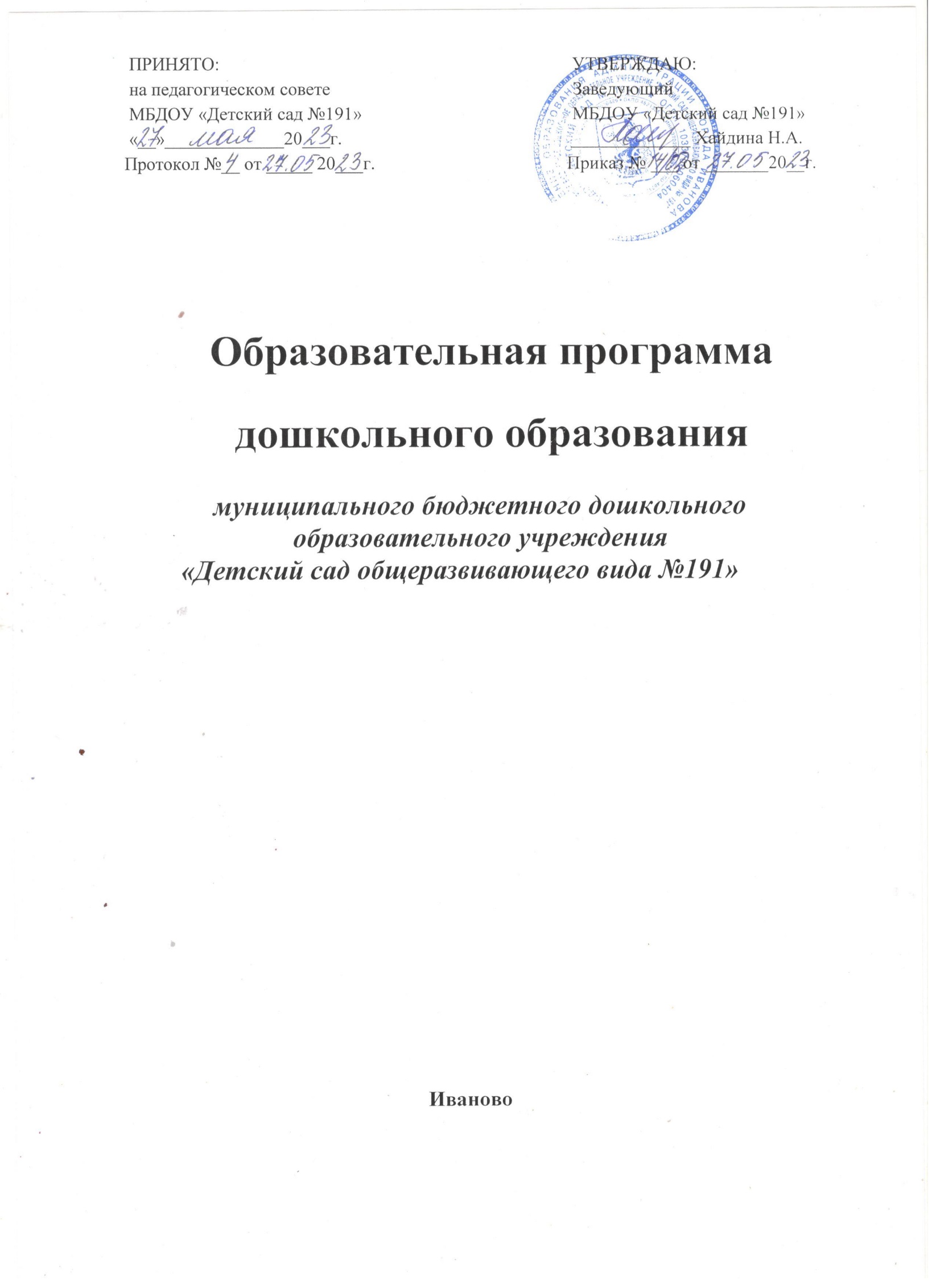 Содержание 	I. 	ОБЩИЕ ПОЛОЖЕНИЯ 1.1. Введение Основная образовательная программа дошкольного образования (далее Программа) разработана с учетом ФГОС дошкольного образования, особенностей образовательного учреждения, региона, образовательных потребностей и запросов воспитанников. Программа определяет цель, задачи, планируемые результаты, содержание и организацию образовательного процесса на уровне дошкольного образования. Программа разработана в соответствии с федеральным государственным образовательным стандартом дошкольного образования (утвержден приказом Минобрнауки России от 17 октября 2013 г. № 1155, зарегистрировано в Минюсте России 14 ноября 2013 г., регистрационный № 30384; в редакции приказа Минпросвещения России от 8 ноября 2022 г. № 955, зарегистрировано в Минюсте России 6 февраля 2023 г., регистрационный № 72264) и федеральной образовательной программой дошкольного образования (утверждена приказом Минпросвещения России от 25 ноября 2022 г. № 1028, зарегистрировано в Минюсте России 28 декабря 2022 г., регистрационный № 71847). В обязательной части Программы представлена Федеральная образовательная программа дошкольного образования, утвержденная приказом Министерства просвещения Российской Федерации от 25 ноября 2022 г. N 1028 и ряд парциальных программ по 5 образовательным областям. Программа разработана в соответствии с основными нормативно - правовыми документами по дошкольному образованию: ‒ Указ Президента Российской Федерации от 7 мая 2018 г. № 204 «О национальных целях и стратегических задачах развития Российской Федерации на период до 2024 года»; ‒ Указ Президента Российской Федерации от 21 июля 2020 г. № 474 «О национальных целях развития Российской Федерации на период до 2030 года»; ‒ Указ Президента Российской Федерации от 9 ноября 2022 г. № 809 «Об утверждении основ государственной политики по сохранению и укреплению традиционных российских духовно-нравственных ценностей» ‒ Федеральный закон от 29 декабря 2012 г. № 273-ФЗ «Об образовании в Российской Федерации»; ‒ Федеральный закон от 31 июля 2020 г. № 304-ФЗ «О внесении изменений в Федеральный закон «Об образовании в Российской Федерации» по вопросам воспитания обучающихся»; ‒ Федеральный закон от 24 сентября 2022 г. № 371-ФЗ «О внесении изменений в Федеральный закон «Об образовании в Российской Федерации» и статью 1 Федерального закона «Об обязательных требованиях в Российской Федерации»; ‒ распоряжение Правительства Российской Федерации от 29 мая 2015 г. № 999-р «Об утверждении Стратегии развития воспитания в Российской Федерации на период до 2025 года»; ‒ Федеральный государственный образовательный стандарт дошкольного образования (утвержден приказом Минобрнауки России от 17 октября 2013 г.              № 1155, зарегистрировано в Минюсте России 14 ноября 2013 г., регистрационный № 30384; в редакции приказа Минпросвещения России от 8 ноября 2022 г. № 955, зарегистрировано в Минюсте России 6 февраля 2023 г., регистрационный № 72264); - Федеральная образовательная программа дошкольного образования (утверждена приказом Минпросвещения России от 25 ноября 2022 г. № 1028, зарегистрировано в Минюсте России 28 декабря 2022 г., регистрационный № 71847); ‒ Порядок организации и осуществления образовательной деятельности по основным общеобразовательным программам – образовательным программам дошкольного образования (утверждена приказом Минпросвещения России от 31 июля 2020 года № 373, зарегистрировано в Минюсте России 31 августа 2020 г., регистрационный № 59599); ‒ Санитарные правила СП 2.4.3648-20 «Санитарно-эпидемиологические требования к организациям воспитания и обучения, отдыха и оздоровления детей и молодёжи (утверждены постановлением Главного государственного санитарного врача Российской Федерации от 28 сентября 2020 г. № 28, зарегистрировано в Минюсте России 18 декабря 2020 г., регистрационный № 61573); ‒ Устав МАДОУ д/с № 166 города Тюмени; ‒ Программа развития МАДОУ д/с № 166 города Тюмени. Федеральная программа позволяет реализовать несколько основополагающих функций дошкольного уровня образования: обучение и воспитание ребенка дошкольного возраста как гражданина Российской Федерации, формирование основ его гражданской и культурной идентичности на соответствующем его возрасту содержании доступными средствами; создание единого ядра содержания дошкольного образования (далее - ДО), ориентированного на приобщение детей к традиционным духовно-нравственным и социокультурным ценностям российского народа, воспитание подрастающего поколения как знающего и уважающего историю и культуру своей семьи, большой и малой Родины; создание единого федерального образовательного пространства воспитания и обучения детей от рождения до поступления в общеобразовательную организацию, обеспечивающего ребенку и его родителям (законным представителям) равные, качественные условия ДО, вне зависимости от места проживания. ООП ДО определяет единые для Российской Федерации базовые объем и содержание ДО, осваиваемые обучающимися в организациях, осуществляющих образовательную деятельность (далее - ДОО), и планируемые результаты освоения образовательной программы. Федеральная программа разработана в соответствии с федеральным государственным образовательным стандартом дошкольного образования. Программа отвечает образовательному запросу социума, обеспечивает развитие личности  детей дошкольного возраста в различных видах общения и деятельности с учетом их возрастных, индивидуальных, психологических и физиологических особенностей, в том числе достижение детьми дошкольного возраста уровня развития, необходимого и достаточного для успешного освоения ими образовательных программ начального общего образования, на основе индивидуального подхода к детям дошкольного возраста и специфичных для детей дошкольного возраста видов деятельности. Программа состоит из обязательной части и части, формируемой участниками образовательных отношений. Обе части являются взаимодополняющими и необходимыми с точки зрения реализации требований ФГОС ДО.  Обязательная часть Программы соответствует ФОП ДО и обеспечивает:   воспитание и развитие ребенка дошкольного возраста как гражданина Российской Федерации, формирование основ его гражданской и культурной идентичности на доступном его возрасту содержании доступными средствами;   создание единого ядра содержания дошкольного образования (далее – ДО), ориентированного на приобщение детей к духовно-нравственным и социокультурным ценностям российского народа, воспитание подрастающего поколения как знающего и уважающего историю и культуру своей семьи, большой и малой Родины;  создание единого федерального образовательного пространства воспитания и обучения детей от рождения до поступления в начальную школу, обеспечивающего ребенку и его родителям (законным представителям), равные, качественные условия ДО, вне зависимости от места и региона проживания. 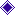 В части, формируемой участниками образовательных отношений, представлены выбранные участниками образовательных отношений программы, направленные на развитие детей в образовательных областях, видах деятельности и культурных практиках (парциальные образовательные программы), отобранные с учетом приоритетных направлений, климатических особенностей, а также для обеспечения коррекции нарушений развития и ориентированные на потребность детей и их родителей: Объем обязательной части Программы составляет не менее 60% от ее общего объема; части, формируемой участниками образовательных отношений, не более 40%. Программа представляет собой учебно-методическую документацию, в составе которой: ‒ рабочая программа воспитания; ‒ режим и распорядок дня для всех возрастных групп ДОО; ‒ календарный план воспитательной работы. В соответствии с требованиями ФГОС ДО в Программе содержится целевой, содержательный и организационный разделы. В целевом разделе Программы представлены:            -  цели;             - задачи; 	            - принципы и подходы к ее формированию; 	            - планируемые результаты освоения Программы в младенческом, раннем, дошкольном возрастах, а также на этапе завершения освоения Программы;              - характеристики особенностей развития детей младенческого, раннего и дошкольного возрастов;             - подходы к педагогической диагностике планируемых результатов. Содержательный раздел Программы включает описание: задач и содержания образовательной деятельности по каждой из образовательных областей для всех возрастных групп обучающихся (социальнокоммуникативное, познавательное, речевое, художественно-эстетическое, физическое развитие) в соответствии с федеральной программой и с учетом используемых методических пособий, обеспечивающих реализацию данного содержания.            -  вариативных форм, способов, методов и средств реализации Федеральной программы с учетом возрастных и индивидуальных особенностей воспитанников, специфики их образовательных потребностей и интересов;   особенностей образовательной деятельности разных видов и культурных практик;              - способов поддержки детской инициативы; 	                      -    особенностей взаимодействия педагогического коллектива с семьями обучающихся;                    -   образовательной деятельности по профессиональной коррекции нарушений развития детей. Содержательный раздел включает рабочую программу воспитания, которая раскрывает задачи и направления воспитательной работы, предусматривает приобщение детей к российским традиционным духовным ценностям, включая культурные ценности своей этнической группы, правилам и нормам поведения в российском обществе.  Организационный раздел Программы включает описание:  - психолого-педагогических и кадровых условий реализации Программы;-  организации развивающей предметно-пространственной среды (далее – РППС);            - материально-техническое обеспечение Программы; 	                    - обеспеченность методическими материалами и средствами обучения и воспитания. В разделе представлены режим и распорядок дня во всех возрастных группах, календарный план воспитательной работы. 	1.2. 	Список используемых сокращений Таблица 1 	II. 	ЦЕЛЕВОЙ РАЗДЕЛ Целевой раздел включает в себя пояснительную записку, планируемые результаты освоения программы и описание подходов к педагогической диагностике достижений планируемых результатов. 	2.1. 	Пояснительная записка 2.1.1. Цель и задачи реализации основной образовательной программы дошкольного образования Обязательная часть Цель Программы. Разностороннее развитие ребенка в период дошкольного детства с учетом возрастных и индивидуальных особенностей на основе духовно-нравственных ценностей российского народа, исторических и национально-культурных традиций. К традиционным российским духовно-нравственным ценностям относятся, прежде всего, жизнь, достоинство, права и свободы человека, патриотизм, гражданственность, служение Отечеству и ответственность за его судьбу, высокие нравственные идеалы, крепкая семья, созидательный труд, приоритет духовного над материальным, гуманизм, милосердие, справедливость, коллективизм, взаимопомощь и взаимоуважение, историческая память и преемственность поколений, единство народов России. Задачи реализации Программы Обязательная часть - Обеспечение единых для Российской Федерации содержания ДО и планируемых результатов освоения образовательной программы ДО; - приобщение детей (в соответствии с возрастными особенностями) к базовым ценностям российского народа - жизнь, достоинство, права и свободы человека, патриотизм, гражданственность, высокие нравственные идеалы, крепкая семья, созидательный труд, приоритет духовного над материальным, гуманизм, милосердие, справедливость, коллективизм, взаимопомощь и взаимоуважение, историческая память и преемственность поколений, единство народов России; создание условий для формирования ценностного отношения к окружающему миру, становления опыта действий и поступков на основе осмысления ценностей; - построение (структурирование) содержания образовательной деятельности на основе учета возрастных и индивидуальных особенностей развития; - создание условий для равного доступа к образованию для всех детей дошкольного возраста с учетом разнообразия образовательных потребностей и индивидуальных возможностей; - охрана и укрепление физического и психического здоровья детей, в том числе их эмоционального благополучия;  - обеспечение развития физических, личностных, нравственных качеств и основ патриотизма, интеллектуальных и художественно-творческих способностей ребенка, его инициативности, самостоятельности и ответственности; - обеспечение психолого-педагогической поддержки семьи и повышение компетентности родителей (законных представителей) в вопросах воспитания, обучения и развития, охраны и укрепления здоровья детей, обеспечения их безопасности; - достижение детьми на этапе завершения ДО уровня развития, необходимого и достаточного для успешного освоения ими образовательных программ начального общего образования. Задачи реализации Программы в части, формируемой участниками образовательных отношений - Развитие духовно-нравственной культуры ребенка, формирование ценностных ориентаций средствами традиционной народной культуры родного края. 2.1.2. Принципы и подходы к формированию Программы Обязательная часть В обязательной части Программа представлена Федеральной образовательной программой дошкольного образования, утвержденной приказом Министерства просвещения Российской Федерации от 25 ноября 2022 г. N 1028. Федеральная программа построена на следующих принципах ДО, установленных ФГОС ДО:-  полноценное проживание ребенком всех этапов детства (младенческого, раннего и дошкольного возрастов), обогащение (амплификация) детского развития; - - построение образовательной деятельности на основе индивидуальных особенностей каждого ребенка, при котором сам ребенок становится активным в выборе содержания своего образования, становится субъектом образования; - содействие и сотрудничество детей и родителей (законных представителей), совершеннолетних членов семьи, принимающих участие в воспитании детей младенческого, раннего и дошкольного возрастов, а также педагогических работников (далее вместе - взрослые); - признание ребенка полноценным участником (субъектом) образовательных отношений; -	поддержка инициативы детей в различных видах деятельности;-     сотрудничество ДОУ с семьей; 	         -  приобщение детей к социокультурным нормам, традициям семьи, общества и государства;  -  формирование познавательных интересов и познавательных действий ребенка в различных видах деятельности;  - возрастная адекватность дошкольного образования (соответствие условий, требований, методов возрасту и особенностям развития);  - учет этнокультурной ситуации развития детей. Принципы и подходы к формированию Программы в части, формируемой участниками образовательных отношений -  отражение в тематике образовательного процесса региональных особенностей;   - 	построение образовательного процесса с использованием социоигровых технологий, проектной деятельности;   - построение образовательной деятельности на здоровьесберегающих подходах, которые в свою очередь предполагают формирование у дошкольников осмысленного отношения к здоровью, как важной жизненной ценности;   - достижение воспитанниками готовности к школе; существенным моментом в работе педагогического коллектива является переход ребёнка из детского сада в начальную школу, а именно обеспечение необходимого и достаточного уровня развития ребёнка для успешного освоения им образовательных программ начальной ступени общего образования, обеспечение преемственности на данных ступенях образования. 2.1.3. Значимые для разработки и реализации Программы характеристики МБДОУ «Детский сад  № 191» - детский сад общеразвивающей направленности. Среднее количество воспитанников посещающих сад – 220 детей в возрасте от 1,5 до 8 лет.Общее количество групп – 10.По наполняемости группы соответствуют требованиям СанПин. Все группы однородны по возрастному составу детей.На базе ДОУ функционирует логопункт с целью осуществления коррекционной работы учителем-логопедом. Количество воспитанников – 25 человек. Учредителем ДОУ управление образования Администрации города Иванова. Собственником имущества Учреждения является управление образования Администрации города Иванова (далее Собственник).  Функции и полномочия учредителя Учреждения от имени управления образования Администрации города Иваново осуществляет департамент образования Администрации города Тюмени (далее - Учредитель). Руководитель ДОУ – Хайдина Наталья Александровна. Учреждение имеет лицензии на право осуществления образовательной и медицинской деятельности. Режим работы ДОУ: понедельник - пятница 7-00 до 19-00. Выходные дни: суббота, воскресенье, праздничные дни, выходные, установленные действующим законодательством. Основной структурной единицей ДОУ является группа детей дошкольного возраста. В ДОУ функционируют группы общеразвивающего вида.  Классификация возрастных групп соответствует ФОП ДО и представляет группы раннего возраста, младшие, средние, старшие и подготовительные группы. Комплектование ДОУ проводится на основании Административного регламента предоставления муниципальной услуги «Приём заявлений, постановка на учёт и зачисление детей в образовательные учреждения, реализующие основную общеобразовательную программу дошкольного образования, расположенные на территории муниципального образования городской округ город Иваново. Комплектование ДОУ осуществляется комиссией в соответствии с электронной очередью. Электронная почта и адрес сайта ДОУ: dou191@ivedu.ru/Детский сад находится в экологически благополучном районе. Промышленных объектов вблизи Учреждения нет. Ближайшими объектами социального партнёрства являются: МБДОУ «Детский сад № 37», МБДОУ «Детский сад № 142», МОУ СОШ № 15, жилые дома. Основными участниками реализации ООП ДО являются: дети дошкольного возраста, родители (законные представители), педагоги. Социальными заказчиками деятельности учреждения являются в первую очередь родители (законные представители) воспитанников. Поэтому коллектив ДОУ создаёт доброжелательную, психологически комфортную атмосферу, в основе которой лежит определенная система взаимодействия с родителями, взаимопонимание и сотрудничество. 	2.2. 	Планируемые результаты реализации Программы 2.2.1. Целевые ориентиры Обязательная часть На основе целевых ориентиров ФГОС ДО в Программе сформулированы планируемые результаты её освоения детьми разных возрастных групп. Дифференциация данных планируемых результатов по возрастам произведена в соответствии с ФОП ДО (п.15.1. – 15.4. раздел II ФОП ДО). Целевые ориентиры Программы выступают основаниями преемственности дошкольного и начального общего образования. При соблюдении требований к условиям реализации Программы целевые ориентиры предполагают формирование у детей дошкольного возраста предпосылок к учебной деятельности на этапе завершения ими дошкольного образования. 2.2.2. Возрастные особенности развития детей В соответствии с ФГОС ДО специфика дошкольного возраста и системные особенности дошкольного образования делают неправомерными требования от ребенка дошкольного возраста конкретных образовательных достижений. Поэтому планируемые результаты освоения Программы представляют собой возрастные характеристики возможных достижений ребенка дошкольного возраста на разных возрастных этапах и к завершению дошкольного образования. В соответствии с периодизацией психического развития ребенка согласно культурно-исторической психологии, дошкольное детство подразделяется на три возраста: младенческий (первое и второе полугодия жизни), ранний (от одного года до трех лет) и дошкольный возраст (от трех до семи лет). ООП ДО охватывает возрастные периоды физического и психического развития детей с 2-х месяцев до 8-ми лет. Обозначенные в Программе возрастные ориентиры "к одному году", "к трем годам" и так далее имеют условный характер, что предполагает широкий возрастной диапазон для достижения ребенком планируемых результатов. Это связано с неустойчивостью, гетерохронностью и индивидуальным темпом психического развития детей в дошкольном детстве, особенно при прохождении критических периодов. По этой причине ребенок может продемонстрировать обозначенные в планируемых результатах возрастные характеристики развития раньше или позже заданных возрастных ориентиров. Степень выраженности возрастных характеристик возможных достижений может различаться у детей одного возраста по причине высокой индивидуализации их психического развития и разных стартовых условий освоения образовательной программы. Обозначенные различия не должны быть констатированы как трудности ребенка в освоении образовательной программы и не подразумевают его включения в соответствующую целевую группу. Образовательная программа ДОУ обеспечивает всестороннее развитие детей в возрасте от 2-месяцев до 8 лет с учетом их возрастных и индивидуальных особенностей по всем основным направлениям Программы, обеспечивает достижение воспитанниками готовности к школьному обучению. Содержание психолого-педагогической работы представлено по возрастным группам. *Возрастные особенности развития детей и задачи развития для каждого возрастного периода Программы совпадают с Федеральной образовательной программой дошкольного образования, утвержденной приказом Министерства просвещения Российской Федерации от 25 ноября 2022 г. N 1028 (п.15.1-15.3). 2.2.3. Ожидаемые образовательные результаты Ожидаемые образовательные результаты ООП ДО конкретизируют требования ФГОС ДО к планируемым результатам в обязательной части и части, формируемой участниками образовательных отношений, с учетом возрастных возможностей и индивидуальных различий (индивидуальных траекторий развития) детей, а также особенностей развития детей с ОВЗ. *Планируемые результаты каждого возрастного периода совпадают с планируемыми результатами Федеральной образовательной программе дошкольного образования, утвержденной приказом Министерства просвещения Российской Федерации от 25 ноября 2022 г. N 1028. 	2.2.4. Планируемые 	результаты 	на 	этапе 	завершения 	освоения Программы К концу дошкольного возраста: - у ребенка сформированы основные физические и нравственно-волевые качества;-	ребёнок владеет основными движениями и элементами спортивных игр, может контролировать свои движение и управлять ими;  - ребёнок соблюдает элементарные правила здорового образа жизни и личной гигиены;               - 	ребёнок 	результативно 	выполняет 	физические 	упражнения (общеразвивающие, основные движения, спортивные), участвует в туристских пеших прогулках, осваивает простейшие туристские навыки, ориентируется на местности; - ребёнок проявляет элементы творчества в двигательной деятельности; ребёнок проявляет нравственно-волевые качества, самоконтроль и может осуществлять анализ своей двигательной деятельности;  - ребёнок проявляет духовно-нравственные качества и основы патриотизма в ходе занятий физической культурой и ознакомлением с достижениями российского спорта; - ребёнок имеет начальные представления о правилах безопасного поведения в двигательной деятельности; о том, что такое здоровье, понимает, как поддержать, укрепить и сохранить его; - ребёнок владеет навыками личной гигиены, может заботливо относиться к своему здоровью и здоровью окружающих, стремится оказать помощь и поддержку другим людям; -  ребёнок соблюдает элементарные социальные нормы и правила поведения в различных видах деятельности, взаимоотношениях со взрослыми и сверстниками; - ребёнок владеет средствами общения и способами взаимодействия со взрослыми и сверстниками; способен понимать и учитывать интересы и чувства других; договариваться и дружить со сверстниками; старается разрешать возникающие конфликты конструктивными способами; - ребёнок способен понимать свои переживания и причины их возникновения, регулировать свое поведение и осуществлять выбор социально одобряемых действий в конкретных ситуациях, обосновывать свои ценностные ориентации; ребёнок стремится сохранять позитивную самооценку; - ребёнок проявляет положительное отношение к миру, разным видам труда,  другим людям и самому себе; -	у 	ребёнка 	выражено 	стремление 	заниматься 	социально 	значимой деятельностью; -	ребёнок способен откликаться на эмоции близких людей, проявлять эмпатию         (сочувствие, сопереживание, содействие);-	ребёнок способен к осуществлению социальной навигации как ориентации в социуме 	и 	соблюдению 	правил 	безопасности 	в 	реальном и цифровом взаимодействии; - ребёнок способен решать адекватные возрасту интеллектуальные, творческие и личностные задачи; применять накопленный опыт для осуществления различных видов детской деятельности, принимать собственные решения и проявлять инициативу;  - ребёнок владеет речью как средством коммуникации, ведет диалог со взрослыми и сверстниками, использует формулы речевого этикета в соответствии с ситуацией общения, владеет коммуникативно-речевыми умениями;  - ребёнок знает и осмысленно воспринимает литературные произведения различных жанров, имеет предпочтения в жанрах литературы, проявляет интерес к книгам познавательного характера, определяет характеры персонажей, мотивы их поведения, оценивает поступки литературных героев;  - ребёнок обладает начальными знаниями о природном и социальном мире, в котором он живет: элементарными представлениями из области естествознания, математики, истории, искусства и спорта, информатики и инженерии и тому подобное; о себе, собственной принадлежности и принадлежности других людей к определенному полу; составе семьи, родственных отношениях и взаимосвязях, семейных традициях; об обществе, его национально-культурных ценностях; государстве и принадлежности к нему;  - ребёнок проявляет любознательность, активно задает вопросы взрослым и сверстникам; интересуется субъективно новым и неизвестным в окружающем мире; способен самостоятельно придумывать объяснения явлениям природы и поступкам людей; склонен наблюдать, экспериментировать; строить смысловую картину окружающей реальности, использует основные культурные способы деятельности;  -- ребёнок имеет представление о жизни людей в России, имеет некоторые представления о важных исторических событиях Отечества; имеет представление о многообразии стран и народов мира;  - ребёнок способен применять в жизненных и игровых ситуациях знания о количестве, форме, величине предметов, пространстве и времени, умения считать, измерять, сравнивать, вычислять и тому подобное;  - ребёнок имеет разнообразные познавательные умения: определяет противоречия, формулирует задачу исследования, использует разные способы и средства проверки предположений: сравнение с эталонами, классификацию, систематизацию, некоторые цифровые средства и другое;  - ребёнок имеет представление о некоторых наиболее ярких представителях живой природы России и планеты, их отличительных признаках, среде обитания, потребностях живой природы, росте и развитии живых существ; свойствах неживой природы, сезонных изменениях в природе, наблюдает за погодой, живыми объектами, имеет сформированный познавательный интерес к природе, осознанно соблюдает правила поведения в природе, знает способы охраны природы, демонстрирует заботливое отношение к ней;  - ребёнок способен воспринимать и понимать произведения различных видов искусства, имеет предпочтения в области музыкальной, изобразительной, театрализованной деятельности;  - ребёнок выражает интерес к культурным традициям народа в процессе знакомства с различными видами и жанрами искусства; обладает начальными знаниями об искусстве;  - ребёнок владеет умениями, навыками и средствами художественной выразительности в различных видах деятельности и искусства; использует различные технические приемы в свободной художественной деятельности;  - ребёнок участвует в создании индивидуальных и коллективных творческих работ, тематических композиций к праздничным утренникам и развлечениям, художественных проектах;  - ребёнок самостоятельно выбирает технику и выразительные средства для наиболее точной передачи образа и своего замысла, способен создавать сложные объекты и композиции, преобразовывать и использовать с учётом игровой ситуации;  - ребёнок владеет разными формами и видами игры, различает условную и реальную ситуации, предлагает и объясняет замысел игры, комбинирует сюжеты на основе реальных, вымышленных событий, выполняет несколько ролей в одной игре, подбирает разные средства для создания игровых образов, согласовывает свои интересы с интересами партнеров по игре, управляет персонажами в режиссерской игре;  - ребёнок проявляет интерес к игровому экспериментированию с предметами, к развивающим и познавательным играм, в играх с готовым содержанием и правилами может объяснить содержание и правила игры другим детям, в совместной игре следит за точным выполнением правил всеми участниками;   - ребёнок способен планировать свои действия, направленные на достижение конкретной цели; демонстрирует сформированные предпосылки к учебной деятельности и элементы готовности к школьному обучению. 2.2.5. Система оценки результатов освоения Программы Обязательная часть В соответствии с ФГОС ДО, ожидаемые образовательные результаты не подлежат непосредственной оценке, в том числе в виде педагогической диагностики (мониторинга), и не являются основанием для их формального сравнения с реальными достижениями детей. Они не являются основой объективной оценки соответствия установленным требованиям образовательной деятельности и подготовки детей.  Как следует из ФГОС ДО, целевые ориентиры не могут служить непосредственным основанием при решении управленческих задач, включая: аттестацию педагогических кадров; оценку качества образования; оценку как итогового, так и промежуточного уровня развития детей, в том числе в рамках мониторинга (в том числе в форме тестирования, с использованием методов, основанных на наблюдении, или иных методов измерения результативности детей); оценку выполнения муниципального (государственного) задания посредством их включения в показатели качества выполнения задания; распределение стимулирующего фонда оплаты труда работников ДОУ.  Освоение Программы в учреждении не сопровождается проведением промежуточных аттестации и итоговой аттестации воспитанников. Для этого педагог использует инструментарий оценки своей работы, который позволяет ему оптимальным образом выстраивать взаимодействие с детьми. В представленной системе оценки результатов освоения Программы отражены современные тенденции, связанные с изменением понимания оценки качества дошкольного образования. В первую очередь, речь идет о постепенном смещении акцента с объективного (тестового) подхода в сторону аутентичной оценки. В основе аутентичной оценки лежат следующие принципы. Во-первых, она строится в основном на анализе реального поведения ребенка, а не на результате выполнения специальных заданий. Информация фиксируется посредством прямого наблюдения за поведением ребенка. Результаты наблюдения педагог получает в естественной среде (в игровых ситуациях, в ходе режимных моментов, на занятиях). Аутентичные оценки могут давать взрослые, которые проводят с ребенком много времени, хорошо знают его поведение, аутентичная оценка максимально структурирована. И наконец, если в случае тестовой оценки родители далеко не всегда понимают смысл полученных данных, а потому нередко выражают негативное отношение к тестированию детей, то в случае аутентичной оценки ответы им понятны. Родители могут стать партнерами педагога при поиске ответа на тот или иной вопрос. 	2.3. 	Педагогическая 	диагностика 	достижения 	планируемых результатов Обязательная часть Педагогическая диагностика достижений планируемых результатов направлена на изучение деятельностных умений ребенка, его интересов, предпочтений, склонностей, личностных особенностей, способов взаимодействия со взрослыми и сверстниками. Она позволяет выявлять особенности и динамику развития ребенка, составлять на основе полученных данных индивидуальные образовательные маршруты освоения образовательной программы, своевременно вносить изменения в планирование, содержание и организацию образовательной деятельности. Цель педагогической диагностики, а также особенности ее проведения определяются требованиями ФГОС ДО. При реализации Программы может проводиться оценка индивидуального развития детей (п. 3.2.3 ФГОС ДО), которая осуществляется педагогом в рамках педагогической диагностики. Специфика педагогической диагностики достижения планируемых образовательных результатов обусловлена следующими требованиями ФГОС ДО: - планируемые результаты освоения основной образовательной программы ДО заданы как целевые ориентиры ДО и представляют собой социальнонормативные возрастные характеристики возможных достижений ребенка на разных этапах дошкольного детства; - целевые ориентиры не подлежат непосредственной оценке, в том числе и в виде педагогической диагностики (мониторинга), и не являются основанием для их формального сравнения с реальными достижениями детей и основой объективной оценки соответствия, установленным требованиям образовательной деятельности и подготовки детей (п. 4.3 ФГОС ДО; п.16.3 раздел II ФОП ДО). - освоение Программы не сопровождается проведением промежуточных аттестаций и итоговой аттестации обучающихся (п. 4.3 ФГОС ДО). Данные положения подчеркивают направленность педагогической диагностики на оценку индивидуального развития детей дошкольного возраста, на основе, которой определяется эффективность педагогических действий и осуществляется их дальнейшее планирование. Результаты педагогической диагностики (мониторинга) могут использоваться исключительно для решения следующих образовательных задач: индивидуализации образования (в том числе поддержки ребенка, построения его образовательной траектории или профессиональной коррекции особенностей его развития); оптимизации работы с группой детей. Периодичность проведения педагогической диагностики:  на начальном этапе освоения ребенком образовательной программы в зависимости от времени его поступления в дошкольную группу (стартовая диагностика); на завершающем этапе освоения программы его возрастной группой (заключительная диагностика). При проведении диагностики на начальном этапе учитывается адаптационный период пребывания ребенка в группе. Сравнение результатов стартовой и финальной диагностики позволяет выявить индивидуальную динамику развития ребенка. Педагогическая диагностика индивидуального развития детей проводится педагогом в произвольной форме на основе малоформализованных диагностических методов: наблюдения, свободных бесед с детьми, анализа продуктов детской деятельности (рисунков, работ по лепке, аппликации, построек, поделок и тому подобное), специальных диагностических ситуаций.  При необходимости педагог может использовать специальные методики диагностики физического, коммуникативного, познавательного, речевого, художественно-эстетического развития. Основным методом педагогической диагностики является наблюдение. Ориентирами для наблюдения являются возрастные характеристики развития ребенка. Они выступают как обобщенные показатели возможных достижений детей на разных этапах дошкольного детства в соответствующих образовательных областях. Педагог наблюдает за поведением ребенка в деятельности (игровой, общении, познавательно-исследовательской, изобразительной, конструировании, двигательной), разных ситуациях (в режимных процессах, в группе и на прогулке, совместной и самостоятельной деятельности детей и других ситуациях). В процессе наблюдения педагог отмечает особенности проявления ребенком личностных качеств, деятельностных умений, интересов, предпочтений, фиксирует реакции на успехи и неудачи, поведение в конфликтных ситуациях и тому подобное. Наблюдая за поведением ребенка, педагог обращает внимание на частоту проявления каждого показателя, самостоятельность и инициативность ребенка в деятельности. Частота проявления указывает на периодичность и степень устойчивости показателя. Самостоятельность выполнения действия позволяет определить зону актуального и ближайшего развития ребенка. Инициативность свидетельствует о проявлении субъектности ребенка в деятельности и взаимодействии. Результаты наблюдения фиксируются в карте развития ребёнка, способ и форму их регистрации педагог выбирает самостоятельно.  Педагог составляет ее самостоятельно, отразив показатели возрастного развития ребенка и критерии их оценивания. Фиксация данных наблюдения позволяет педагогу выявить и проанализировать динамику в развитии ребенка на определенном возрастном этапе, а также скорректировать образовательную деятельность с учетом индивидуальных особенностей развития ребенка и его потребностей. Результаты наблюдения дополняются беседами с детьми в свободной форме, что позволяет выявить причины поступков, наличие интереса к определенному виду деятельности, уточнить знания о предметах и явлениях окружающей действительности и другое. Анализ продуктов детской деятельности может осуществляться на основе изучения материалов портфолио ребенка (рисунков, работ по аппликации, фотографий работ по лепке, построек, поделок и другого). Полученные в процессе анализа качественные характеристики существенно дополнят результаты наблюдения за продуктивной деятельностью детей (изобразительной, конструктивной, музыкальной и другой деятельностью). Педагогическая диагностика завершается анализом полученных данных, на основе которых педагог выстраивает взаимодействие с детьми, организует РППС, мотивирующую активную творческую деятельность обучающихся, составляет индивидуальные образовательные маршруты освоения образовательной Программы, осознанно и целенаправленно проектирует образовательный процесс. При необходимости используется психолого - педагогическая диагностика развития детей (выявление и изучение индивидуально-психологических особенностей детей, причин возникновения трудностей в освоении образовательной программы), которую проводят квалифицированные специалисты: педагогипсихологи. Участие ребенка в психолого – педагогической диагностике допускается только с согласия его родителей (законных представителей). Результаты психологической диагностики могут использоваться для решения задач психологического сопровождения и оказания адресной психологической помощи. Педагогическая диагностика достижения планируемых результатов освоения Программы в части, формируемой участниками образовательных отношений дополняется следующими компонентами: Стартовая педагогическая диагностика подводятся в сентябре каждого года. Заключительная педагогическая диагностика подводятся в апреле каждого года. Индивидуальный образовательный маршрут ребёнка включает в себя: дидактические игры, упражнения, подобранные педагогом индивидуально для каждого ребёнка, позволяющие повысить индивидуальный результат освоения программного содержания по образовательной области, либо разделу Программы. Критерии для определения результатов освоения основной образовательной программы дошкольного образования Сформировано - 3 Дети имеют предусмотренный программой запас умений, используют их для решения поставленных перед ними задач, справляются с заданием самостоятельно, без посторонней помощи и дополнительных (вспомогательных) вопросов. Владеют необходимыми навыками и применяют их. Ответы дают полные с объяснениями и рассуждениями, используют полные предложения. Речь спокойная, с достаточным запасом слов, оперируют предметными терминами. Частично сформировано - 2 Дети имеют предусмотренный программой запас умений, используют их для решения поставленных задач. Однако им требуется помощь (подсказка) педагога, вспомогательные вопросы. При помощи взрослого, дети справляются с заданиями в полном объёме. Дети знакомы с необходимыми навыками и умеют использовать их, но для этого им нужна помощь. Ответы дают с объяснениями и рассуждениями, применяют сложные и простые предложения и словосочетания. Речь соответствует возрасту с достаточным запасом слов, дети оперируют предметными терминами.  Не сформировано - 1  Дети имеют представления об умениях и навыках, предусмотренных программой для данного возраста, однако испытывают затруднения при их использовании. Если дети пытаются справиться сами, то делают это не в полном объёме. Помощь педагога и вспомогательные вопросы не оказывают значимого влияния на ответы, дети не всегда справляются с заданием, часто отмалчиваются, отказываются выполнять задания или делают их с ошибками, соглашаются с предложенным вариантом, не вникая в суть задания. Ответы даются без объяснений и рассуждений. Дети применяют простые предложения и словосочетания. Речь односложная, с ограниченным запасом слов, не используют предметные термины. При использовании знаний для выполнения задания результат получается недостаточно качественным.  Критерии для определения результатов освоения основной образовательной программы дошкольного образования  в образовательной области «Физическое развитие»  Сформировано - 3 Ребёнок выполняет общеразвивающие упражнения в заданном темпе, чётко, ритмично, выразительно. Владеет необходимыми навыками и применяет их самостоятельно. Без помощи взрослого, выполняет перестроения, прыжки, метание, лазанье, ползание, упражнения с мячом, со скакалкой, соблюдая технику движений, темп. Выполняет нормы по разделу «Физическая культура» для данного возраста, предусмотренные программой. Принимает активное участие в спортивных и подвижных играх, умеет самостоятельно организовать игру, знает правила игр, проявляет творчество. Ребёнок имеет предусмотренный программой запас знаний и умеет использовать их для решения задач, однако в некоторых случаях ему требуется помощь педагога.  Частично сформировано - 2 В большинстве случаев ребёнок пытается справиться с заданиями сам, делает это в полном объёме, рекомендуемом программой для данного возраста. Ребёнок знает правила подвижных игр, может их объяснить, проявляет активность в организации игр, часто проявляет творчество, но при выполнении упражнений движения ребёнка бывают робкими. Ребёнок имеет навыки, предусмотренные программой для данного возраста, однако испытывает затруднения при выполнении упражнений. Недостаточно развита координация движений, не всегда справляется с заданием. Помощь педагога оказывает положительное влияние на действия ребёнка.  Не сформировано - 1 Ребёнок малоактивен. При выполнении упражнений движения ребёнка робкие, неловкие, скованные. Ребёнок не имеет умений, предусмотренных программой для данного возраста, испытывает затруднения при выполнении упражнений. Плохо развита координация движений, редко проявляет творчество. Ребёнок не справляется с заданием, отказывается выполнять упражнения или делает их неправильно, по большинству компонентов не укладывается в нормы для данного возраста, предусмотренные программой, не проявляет желания заниматься физкультурной деятельностью. Помощь педагога не оказывает значимого влияния на действия ребёнка. Критерии для определения результатов освоения основной образовательной программы дошкольного образования в образовательной области  «Художественно – эстетическое развитие», в разделе «Музыкальная деятельность» Сформировано - 3 Ребёнок умеет выразительно и ритмично двигаться в соответствии с разнообразным характером музыки, выполнять танцевальные движения (шаг с притопом, приставной шаг с приседанием, пружинящий шаг, боковой галоп, переменный шаг). Инсценирует игровые песни, придумывает варианты образных движений в играх и хороводах. Может петь песни в удобном диапазоне, исполняя их выразительно, правильно передавая мелодию (ускоряя, замедляя, усиливая и ослабляя звучание). Может петь индивидуально и коллективно, с сопровождением и без него. Внимательно слушает музыкальные произведения до конца, понимает, о чем поется в песне. Узнаёт песни по мелодии, различает звуки по высоте (в пределах квинты). Определяет жанр прослушанного произведения (марш, песня, танец) и инструмент, на котором оно исполняется. Различает части музыкального произведения (вступление, заключение, запев, припев). Определяет общее настроение, характер музыкального произведения. Исполняет сольно и в ансамбле на ударных и звуковысотных детских музыкальных инструментах несложные песни и мелодии. Выполняет нормы в рамках раздел «Музыка» для данного возраста, предусмотренные программой. Частично сформировано - 2 Ребёнок имеет предусмотренный программой запас знаний и умеет использовать их для решения задач, однако в некоторых случаях ему требуется помощь педагога. В большинстве случаев ребёнок пытается справиться сам, делает это в полном объёме, рекомендуемом программой для данного возраста. Ребёнок поёт песни, активен, слушает музыкальное произведение внимательно. Ребенок хорошо двигается под музыку, если при выполнении движений затрудняется, повторяет за педагогом. Исполняет сольно и в ансамбле на ударных и звуковысотных детских музыкальных инструментах несложные песни и мелодии, часто проявляет активность, творчество. Не сформировано - 1 Ребёнок не в полном объёме владеет умениями, предусмотренными программой для данного возраста, испытывает затруднения при выполнении движений, в пении, в назывании музыкальных инструментов, музыку слушает невнимательно, отвлекается. Ребёнок не активен, выполняет движения под музыку робко, неловко, скованно. Плохо развита координация движений. Ребёнок не справляется с заданиями, отказывается петь песни, по большинству компонентов не укладывается в нормы для данного возраста, предусмотренные программой. Мониторинг адаптации Учёт педагогами возрастных особенностей - гарант успешной адаптации детей к детскому саду. Сотрудники группы младшего возраста с самых первых дней пребывания ребёнка в детском саду стремятся установить доверительные отношения с детьми, помогают наладить контакты со сверстниками. Предусмотрено проведение мониторинга адаптации детей 3 лет к детскому саду в период с июля по сентябрь по следующим показателям. Эмоциональный настрой ребёнка во время прихода в детский сад. Отношение к расставанию с родителями. Изменение показателей физического развития ребёнка. Адаптация к режимным моментам. Взаимодействие с коллективом сверстников. Отношение ребёнка к уходу из детского сада. **Для детей с 4 лет, два раза в год, в сентябре и в апреле проводится мониторинг физической подготовленности, на основе мониторинга физических способностей Завьяловой Т.П., Стародубцевой И.В., результаты заносятся инструктором по физической  культуре в протоколы, итоги мониторинга анализируются, намечается перспектива в работе. Для детей подготовительной группы два раза в год, в сентябре, в апреле проводится мониторинг готовности детей старшего дошкольного возраста к обучению в школе, разработанный на основе комплекта диагностических материалов по оценке и учёту индивидуальных особенностей развития детей 5 – 7 лет под редакцией академика РАО М.М. Безруких. Результаты заносятся воспитателем в протоколы, итоги мониторинга анализируются, родители знакомятся с результатами в индивидуальном формате, намечается перспектива в работе. 	III. 	СОДЕРЖАТЕЛЬНЫЙ РАЗДЕЛ 3.1. Задачи и содержание образования (обучения и воспитания) по образовательным областям Программа определяет содержательные линии образовательной деятельности, реализуемые ДОУ по основным направлениям развития детей дошкольного возраста (социально-коммуникативного, познавательного, речевого, художественно-эстетического, физического развития). В каждой образовательной области сформулированы задачи и содержание образовательной деятельности, предусмотренное для освоения в каждой возрастной группе детей в возрасте от двух месяцев до семи - восьми лет. Представлены задачи воспитания, направленные на приобщение детей к ценностям российского народа, формирование у них ценностного отношения к окружающему миру. Более конкретное и дифференцированное по возрастам описание воспитательных задач приводится в Программе воспитания. *Целостность педагогического процесса в ДОУ обеспечивается реализацией Федеральной образовательной программой дошкольного образования, утвержденной приказом Министерства просвещения Российской Федерации от 25 ноября 2022 г. N 1028. Воспитание и обучение осуществляется на русском языке - государственном языке России. 3.2. Описание образовательной деятельности в соответствии с направлениями развития ребенка, представленными в пяти образовательных областях Обязательная часть Содержание ООП ДО обеспечивает развитие личности, мотивации и способностей детей в различных видах деятельности и охватывает следующие структурные единицы, представляющие определенные образовательные области развития и образования детей. 	-	Социально-коммуникативное развитие. 	-	Познавательное развитие. 	-	Речевое развитие.          -    Художественно-эстетическое развитие.     -     Физическое развитие. 3.2.1. Социально-коммуникативное развитие направлено на усвоение норм и ценностей, принятых в обществе, включая моральные и нравственные ценности; развитие умения общаться и взаимодействовать с партнерами по игре, совместной деятельности или обмену информацией; становление самостоятельности, целенаправленности и саморегуляции собственных действий; развитие социального и эмоционального интеллекта, эмоциональной отзывчивости, сопереживания; формирование уважительного отношения и чувства принадлежности к своей семье и к сообществу детей и взрослых в Организации; развитие умения подчиняться правилам и социальным нормам; формирование позитивных установок к различным видам труда и творчества; формирование отношения к образованию как к одной из ведущих жизненных ценностей; формирование основ безопасного поведения в быту, социуме, природе. *Основные цели и задачи соответствуют ОП ДО Федеральной образовательной программе дошкольного образования, утвержденной приказом Министерства просвещения Российской Федерации от 25 ноября 2022 г. N 1028. и включает подразделы: - социальные отношения; - формирования основ гражданственности и патриотизма; - трудовое воспитание; - основы безопасного поведения. 3.2.2. Познавательное развитие предполагает развитие интересов детей, любознательности и познавательной мотивации; формирование познавательных действий, становление сознания; развитие воображения и творческой активности; формирование первичных представлений о себе, других людях, объектах окружающего мира, о свойствах и отношениях объектов окружающего мира (форме, цвете, размере, материале, звучании, ритме, темпе, количестве, числе, части и целом, пространстве и времени, движении и покое, причинах и следствиях и др.); о малой родине и Отечестве, представлений о социокультурных ценностях нашего народа, об отечественных традициях и праздниках, о планете Земля как общем доме людей, об особенностях ее природы, многообразии стран и народов мира. *Основные 	цели 	и 	задачи 	соответствуют 	ОП 	ДО 	Федеральной образовательной программе дошкольного образования, утвержденной приказом Министерства просвещения Российской Федерации от 25 ноября 2022 г. N 1028. и включает подразделы:    -	сенсорные эталоны и познавательные действия; -	окружающий мир;  -	природа. от 2 до 7 лет  	                - сенсорные эталоны и познавательные действия; 	- математические представления;  - окружающий мир;                   	- природа. 3.2.3. Речевое развитие включает владение речью как средством общения и культуры; обогащение активного словаря; развитие связной, грамматически правильной диалогической и монологической речи; развитие речевого творчества; развитие звуковой и интонационной культуры речи, фонематического слуха; знакомство с книжной культурой, детской литературой, понимание на слух текстов различных жанров детской литературы; формирование звуковой аналитикосинтетической активности как предпосылки обучения грамоте. *Основные 	цели 	и 	задачи 	соответствуют 	ОП 	ДО 	Федеральной образовательной программе дошкольного образования, утвержденной приказом Министерства просвещения Российской Федерации от 25 ноября 2022 г. N 1028. и включает подразделы: 		- формирование словаря: 		- звуковая культура речи: 		- грамматический строй речи: 	- связная речь с 4 до 7 лет 		- формирование словаря: 		- звуковая культура речи: 		- грамматический строй речи: 		- связная речь 		- подготовка детей к обучению грамоте. 3.2.4. Художественно-эстетическое развитие предполагает развитие предпосылок ценностно-смыслового восприятия и понимания произведений искусства (словесного, музыкального, изобразительного), мира природы; становление эстетического отношения к окружающему миру; формирование элементарных представлений о видах искусства; восприятие музыки, художественной литературы, фольклора; стимулирование сопереживания персонажам художественных произведений; реализацию самостоятельной творческой деятельности детей (изобразительной, конструктивно-модельной, музыкальной и др.).  *Основные 	цели 	и 	задачи 	соответствуют 	ОП 	ДО 	Федеральной образовательной программе дошкольного образования, утвержденной приказом Министерства просвещения Российской Федерации от 25 ноября 2022 г. N 1028. и включает подразделы: 		- приобщение к искусству; 		- изобразительная деятельность; 		- конструктивная деятельность;  	- музыкальная деятельность; 	      - театрализованная деятельность;        - культурно-досуговая деятельность. 3.2.5. Физическое развитие включает приобретение опыта в следующих видах деятельности детей: двигательной, в том числе связанной с выполнением упражнений, направленных на развитие таких физических качеств, как координация и гибкость; способствующих правильному формированию опорно-двигательной системы организма, развитию равновесия, координации движения, крупной и мелкой моторики обеих рук, а также с правильным, не наносящем ущерба организму выполнением основных движений (ходьба, бег, мягкие прыжки, повороты в обе стороны), формирование начальных представлений о некоторых видах спорта, овладение подвижными играми с правилами; становление целенаправленности и саморегуляции в двигательной сфере; становление ценностей здорового образа жизни, овладение его элементарными нормами и правилами (в питании, двигательном режиме, закаливании, при формировании полезных привычек и др.). Основные цели и задачи соответствуют ОП ДО Федеральной образовательной программе дошкольного образования, утвержденной приказом Министерства просвещения Российской Федерации от 25 ноября 2022 г. N 1028. и включает подразделы: - совершенствование двигательных умений и навыков, развитие психофизических качеств; - обогащение двигательного опыта детей разнообразными физическими упражнениями, поддержка детской инициативы. - расширение и закрепление представления о здоровье и здоровом образ жизни;  - формирование элементарных представлений о разных формах активного отдыха. Решение совокупных задач воспитания в рамках образовательной области "Физическое развитие" направлено на приобщение детей к ценностям "Жизнь", "Здоровье", что предполагает: - воспитание осознанного отношения к жизни как основоположной ценности и здоровью как совокупности физического, духовного и социального благополучия человека; - формирование у ребенка возрастосообразных представлений и знаний в области физической культуры, здоровья и безопасного образа жизни; - становление эмоционально-ценностного отношения к здоровому образу жизни, физическим упражнениям, подвижным играм, закаливанию организма, гигиеническим нормам и правилам; - воспитание активности, самостоятельности, самоуважения, - коммуникабельности, уверенности и других личностных качеств; - приобщение детей к ценностям, нормам и знаниям физической культуры в целях их физического развития и саморазвития; - формирование у ребенка основных гигиенических навыков, представлений о здоровом образе жизни. Описание образовательной деятельности в соответствии с направлениями развития ребенка, представленными в пяти образовательных областях в части, формируемой участниками образовательных отношений  		Социально-коммуникативное развитие  В компонент ДОУ включено использование в работе педагогов с детьми:  ритуал подъёма флага (ДОУ, РФ в связи с событием); хороводные игры в утренний отрезок времени; ежедневные «Разговорные минутки» общения перед завтраком, когда нужно настраиваться на тему дня, после дневной прогулки, перед сном, когда детям необходимо успокоиться; вечером, после вечерней прогулки, в форме рефлексииобсуждения с детьми наиболее важных моментов прошедшего дня; ознакомление с культурными растениями, посадка, выращивание и уход за ними на групповой грядке. 		Познавательное развитие  ознакомление детей с обитателями аквариума: знакомство с экзотическими аквариумными рыбами и растениями, ухаживание за ними. организация детской исследовательской деятельности в групповых лабораториях. Речевое развитие. В компонент ДОУ включено использование в работе педагогов с детьми: технология «Синквейн»; составление рассказа и заучивание стихов при помощи мнемосхем. 	Художественно-эстетическое развитие. В компонент ДОУ включено использование в работе педагогов с детьми: исполнительское искусство в певческих детских ансамблях, в том числе народное; ознакомление с проектированием и строительством разнообразных зданий и сооружений, знакомство с архитектурными стилями; - легоконструирование «Роботрек».  Физическое развитие. В компонент ДОУ включено использование в работе педагогов с детьми: скандинавской ходьбы; скалодрома; - футбола; тренажёров. 3.3. Региональный компонент Основной целью работы является развитие духовно-нравственной культуры ребенка, 	формирование 	ценностных 	ориентаций 	средствами 	традиционной народной культуры родного края. Таблица 2 Планирование образовательной деятельности по программе  «Родной край» Таблица 3 Особенности художественно - эстетического развития детей  Природа родного края выступает как средство духовно - нравственного воспитания и развития личности ребенка. Каждая природная форма обладает своим собственным неповторимым обликом, возникает не сама по себе, а как отклик на многообразие мира. «Голоса природы» передают глубокую скорбь, печаль, беззаботное веселье, юмор. Природа способствует созданию различных состояний и образов.  Природа в Программе рассматривается как символ праздника, красоты и добра. Акцент сделан на отечественную и региональную художественную культуру на своеобразие народного художественного творчества. Изобразительная деятельность дошкольника включена в контекст календарно - обрядовой и современной художественной культуры, является её содержательным и структурным компонентом. Народная культура - это поэтический и философский мир. В ней – душа народа. Содержание Программы построено как системное овладение детьми ценностями природы, искусства, региональной художественной культуры и развитие художественно – творческих способностей в продуктивных видах детской деятельности. Работа по освоению ценностей художественного культурного наследия протекает в тёплой, доверительной обстановке. В дошкольном возрасте формируются предпосылки гражданских качеств, представления о человеке, обществе культуре. Очень важно привить в этом возрасте чувство любви и привязанности к природным и культурным ценностям родного края, так как именно на этой основе воспитывается патриотизм. Поэтому в детском саду в образовательном процессе используются разнообразные методы и формы организации детской деятельности: народные подвижные игры и забавы, дидактические игры, слушание музыки, наблюдения в природе, чтение детской литературы, знакомство с народно-прикладным искусством и др. Основной целью работы является развитие духовно-нравственной культуры ребенка, формирование ценностных ориентаций средствами традиционной народной культуры родного края. 	3.4. 	Вариативные формы, способы, методы и средства реализации Программы Обязательная часть Формы, способы, методы и средства реализации Программы педагог определяет самостоятельно в соответствии с задачами воспитания и обучения, возрастными и индивидуальными особенностями детей, спецификой их образовательных потребностей и интересов. Существенное значение имеют сформировавшиеся у педагога практики воспитания и обучения детей, оценка результативности форм, методов, средств образовательной деятельности применительно к конкретной возрастной группе детей.  *Раздел 3.4. ООП ДО соответствует разделу «Содержание образовательной деятельности» Федеральной образовательной программы дошкольного образования, утвержденной приказом Министерства просвещения Российской Федерации от 25 ноября 2022 г. N 1028. 3.4.1. Формы реализации Программы в соответствии с видом детской деятельности и возрастными особенностями детей *Согласно ФГОС ДО педагогии учреждения используют различные формы реализации Федеральной программы в соответствии с видом детской деятельности и возрастными особенностями детей. Таблица 4 3.4.2. Методы для достижения задач воспитания в ходе реализации Программы Осуществляя выбор методов воспитания и обучения, педагоги ДОУ учитывают возрастные и личностные особенности детей, педагогический потенциал каждого метода, условия его применения, реализуемые цели и задачи, прогнозирует возможные результаты. Для решения задач воспитания и обучения целесообразно использовать комплекс методов. Таблица 5 3.4.3. Используемые средства при реализации Программы ДОУ самостоятельно определяет средства воспитания и обучения, в том числе технические, соответствующие материалы (в том числе расходные), игровое, спортивное, оздоровительное оборудование, инвентарь, необходимые для реализации Федеральной программы. Таблица 6 3.5. Особенности образовательной деятельности разных видов и культурных практик Обязательная часть Образовательная деятельность в ДОО включает: - образовательную деятельность, осуществляемую в процессе организации различных видов детской деятельности; - образовательную деятельность, осуществляемую в ходе режимных процессов; - самостоятельную деятельность детей; - взаимодействие с семьями детей по реализации образовательной программы ДО. Особенности общей организации образовательного пространства Важнейшим условием реализации ООП ДО является создание развивающей и эмоционально комфортной для ребенка образовательной среды. Пребывание в детском саду должно доставлять ребенку радость, а образовательные ситуации должны быть увлекательными.  Образовательные ориентиры Таблица 7 Видами самостоятельной деятельности являются культурные практики, которые ориентированы на проявление творчества.  Культурные практики реализуются через подгрупповой способ.  Проектирование культурных практик в образовательной деятельности идет по двум направлениям:  культурные практики на основе инициатив самих детей;  культурные практики, инициируемые, организуемые и направляемые взрослыми. *Рекомендации педагогам для реализации образовательной деятельности разных видов и культурных практик определены ООП ДО Федеральной образовательной программой дошкольного образования, утвержденной приказом Министерства просвещения Российской Федерации от 25 ноября 2022 г. N 1028.  Образовательная деятельность в ДОУ организуется как совместная деятельность педагога и детей, самостоятельная деятельность детей. В зависимости от решаемых образовательных задач, желаний детей, их образовательных потребностей, педагог выбирает один или несколько вариантов совместной деятельности. Варианты совместной деятельности: Таблица 8 Культурные практики инициируемые, организуемые и направляемые взрослыми Таблица 9 Игра занимает центральное место в жизни ребенка, являясь преобладающим видом его самостоятельной деятельности. Таблица 10 Образовательная деятельность в режимных процессах имеет специфику и предполагает использование особых форм работы в соответствии с реализуемыми задачами воспитания, обучения и развития ребенка Таблица 11 значимые события, неожиданные явления, художественная литература и другое. п. 24.21 ФОП ДО *Особенности образовательной деятельности разных видов и культурных практик в части программы, формируемой участниками образовательных отношений. Цифровизация образования как элемент общего образовательного пространства. Отбор цифрового образовательного контента производится в соответствии задачам развития. Дозированное использование современных технологий в совместной деятельности детей приводит к позитивным результатам, поскольку позволяет моделировать ситуации, недоступные детям непосредственно. Система дошкольного образования в образовательной организации нацелена то, чтобы у ребенка развивалась функциональная грамотность. Функциональная грамотность, как средство раскрытия учебных навыков и возможностей знакома детям уже в 6-7 лет. Именно в этом возрасте создается базовая основа чтения, письма, математики и это является той почвой, которая впоследствии помогает будущему школьнику приобретать знания и учиться для себя, быть самостоятельным, уметь жить среди людей. Задача педагога помочь детям с легкостью воспринимать окружающий их мир, научить адаптироваться в любых ситуациях, быть инициативным, способным творчески мыслить, находить нестандартные решения и идти к поставленной цели. На начальном этапе обучения главное – развивать умение каждого ребенка мыслить с помощью таких логических приемов, как анализ, синтез, сравнение, обобщение, классификация. Каждая образовательная область участвует в развитии всех видов функциональной грамотности. 3.6. Способы и направления поддержки детской инициативы Для поддержки детской инициативы педагог поощряет свободную самостоятельную деятельность детей, основанную на детских интересах и предпочтениях. Появление возможности у ребенка исследовать, играть, лепить, рисовать, сочинять, петь, танцевать, конструировать, ориентируясь на собственные интересы, позволяет обеспечить такие важные составляющие эмоционального благополучия ребенка ДОО как уверенность в себе, чувство защищенности, комфорта, положительного самоощущения. Наиболее благоприятными отрезками времени для организации свободной самостоятельной деятельности детей является утро, когда ребенок приходит в ДОО и вторая половина дня. Самостоятельная инициативная деятельность Таблица 12 Условия поддержки детской инициативы Таблица 13 Метод комплексного руководства игрой дошкольников Комплексный метод включает следующие компоненты: планомерное обогащение жизненного опыта; совместные обучающие игры педагога с детьми, направленные на передачу детям игрового опыта, игровых умений; своевременное изучение игровой среды с учетом обогащающегося жизненного опыта; активизирующее общение взрослого с детьми в процессе их игры, направленной на побуждение и самостоятельное применение детьми; новых способов решения игровых задач, на отражение в игре новых сторон жизни. Направления поддержки детской инициативы Таблица 14 * Условия, способы, приёмы, направления поддержки детской инициативы в ООП ДО соответствуют Федеральной образовательной программе дошкольного образования, утвержденной приказом Министерства просвещения Российской Федерации от 25 ноября 2022 г. N 1028. (п.25.4. – 25.8 раздел III ФОП ДО). 3.7. Особенности взаимодействия педагогического коллектива с семьями обучающихся Обязательная часть Главными целями взаимодействия педагогического коллектива ДОО с семьями обучающихся дошкольного возраста являются: - обеспечение психолого-педагогической поддержки семьи и повышение компетентности родителей (законных представителей) в вопросах образования, охраны и укрепления здоровья детей младенческого, раннего и дошкольного возрастов; - обеспечение единства подходов к воспитанию и обучению детей в условиях ДОО и семьи; повышение воспитательного потенциала семьи (п.26.2 ФОП ДО). Основные задачи: - информирование родителей (законных представителей) и общественности относительно целей ДО, общих для всего образовательного пространства Российской Федерации, о мерах господдержки семьям, имеющим детей дошкольного возраста, а также об образовательной программе, реализуемой в ДОО; - просвещение родителей (законных представителей), повышение их правовой, психолого-педагогической компетентности в вопросах охраны и укрепления здоровья, развития и образования детей; - способствование развитию ответственного и осознанного родительства, как базовой основы благополучия семьи; - построение взаимодействия в форме сотрудничества и установления партнерских отношений с родителями (законными представителями) детей младенческого, раннего и дошкольного возраста для решения образовательных задач; -	вовлечение родителей (законных представителей) в образовательный процесс. Принципы построения взаимодействия с родителями (законными представителями): - приоритет семьи в воспитании, обучении и развитии ребенка: в соответствии с Законом об образовании у родителей (законных представителей) обучающихся не только есть преимущественное право на обучение и воспитание детей, но именно они обязаны заложить основы физического, нравственного и интеллектуального развития личности ребенка; - открытость: для родителей (законных представителей) должна быть доступна актуальная информация об особенностях пребывания ребенка в группе; каждому из родителей (законных представителей) должен быть предоставлен свободный доступ в ДОО; между педагогами и родителями (законными представителями) необходим обмен информацией об особенностях развития ребенка в ДОО и семье; - взаимное доверие, уважение и доброжелательность во взаимоотношениях педагогов и родителей (законных представителей): при взаимодействии педагогу необходимо придерживаться этики и культурных правил общения, проявлять позитивный настрой на общение и сотрудничество с родителями (законными представителями); важно этично и разумно использовать полученную информацию как со стороны педагогов, так и со стороны родителей (законных представителей) в интересах детей; - индивидуально-дифференцированный подход к каждой семье: при взаимодействии необходимо учитывать особенности семейного воспитания, потребности родителей (законных представителей) в отношении образования ребенка, отношение к педагогу и ДОО, проводимым мероприятиям; возможности включения родителей (законных представителей) в совместное решение образовательных задач; - возрастосообразность: при планировании и осуществлении взаимодействия необходимо учитывать особенности и характер отношений ребенка с родителями (законными представителями), прежде всего, с матерью (преимущественно для детей младенческого и раннего возраста), обусловленные возрастными особенностями развития детей. Направления деятельности педагогического коллектива ДОО по построению взаимодействия с родителями (законными представителями) обучающихся. Деятельность педагогического коллектива ДОО по построению взаимодействия с родителями (законными представителями) обучающихся осуществляется по нескольким направлениям Таблица 15 *Особенности взаимодействия педагогического коллектива с семьями обучающихся в части программы, формируемой участниками образовательных отношений В компонент ДОУ включены: круглый стол для родителей выпускных групп «Детский сад и школа – два мира одного детства» - 1 раз в год. ежегодное социологическое исследование удовлетворенности родителей (законных представителей) качеством образовательных услуг. С учётом мнения родителей выстраивается стратегия взаимодействия по педагогическому треугольнику. Исследование социального статуса семей воспитанников Исследование социального статуса семей воспитанников проводится ежегодно, в сентябре и является фундаментом для совершенствования планирования работы с родителями, направленной на личностно ориентированный подход к семьям. Исследования за последние три года позволяют сделать вывод о наметившейся тенденции к увеличению молодых и многодетных семей. Практическое применение данных исследования, позволяет построить гармоничные взаимоотношения в рамках педагогического треугольника: педагог – ребёнок – родитель. Формы сотрудничества с семьёй -  Консультирование родителей, индивидуальные беседы. -  Общие и групповые родительские собрания. -  Приобщение родителей к реализации тематического периода. - Привлечение родителей к подготовке презентаций проектов тематического периода. -  Дни открытых дверей. - Проведение открытых просмотров образовательной деятельности для родителей. -  Анкетирование. -  Проведение круглых столов, мастер – классов, тренингов. -  Оформление выставок детского художественного творчества, галерей; работа семейных художественных студий. - Издательская деятельность для родителей: выпуск тематической раздаточной информации педагогического просвещения в форме брошюр; стендовая информация; новости на сайте детского сада. - Размещение задач тематических периодов и ежедневной информации об образовательной деятельности с детьми «Как живёте, ребятишки?». - Совместная деятельность: проекты, семейная ассамблея, семейный театр. Схема взаимодействия с семьями воспитанников     Рис. 1 «Схема взаимодействия с семьями воспитанников» 3.8. Направления и задачи коррекционно-развивающей работы Обязательна часть Таблица 16 Задачи КРР на уровне ДО: определение ООП обучающихся, в том числе с трудностями освоения Федеральной программы и социализации в ДОО; своевременное выявление обучающихся с трудностями социальной адаптации, обусловленными различными причинами; осуществление индивидуально ориентированной психолого-педагогической помощи обучающимся с учетом особенностей их психического и (или) физического развития, индивидуальных возможностей и потребностей (в соответствии с рекомендациями психолого-медико-педагогической комиссии или психолого-педагогического консилиума образовательной организации (далее - ППк); оказание родителям (законным представителям) обучающихся консультативной психолого-педагогической помощи по вопросам развития и воспитания детей дошкольного возраста; содействие поиску и отбору одаренных обучающихся, их творческому развитию; выявление детей с проблемами развития эмоциональной и интеллектуальной сферы; реализация комплекса индивидуально ориентированных мер по ослаблению, снижению или устранению отклонений в развитии и проблем поведения. КРР в ДОУ реализуется в форме групповых и (или) индивидуальных коррекционно-развивающих занятий. Выбор конкретной программы коррекционноразвивающих мероприятий, их количестве, форме организации, методов и технологий реализации определяется ДОО самостоятельно, исходя из возрастных особенностей и ООП обучающихся. Целевые группы обучающихся для оказания им адресной психологической помощи и включения их в программы психолого-педагогического сопровождения: КРР с обучающимися целевых групп в ДОО осуществляется в ходе всего образовательного процесса, во всех видах и формах деятельности, как в совместной деятельности детей в условиях дошкольной группы, так и в форме коррекционно-развивающих групповых (индивидуальных) занятий. *Направления и задачи коррекционно-развивающей работы в части, формируемой участниками образовательных отношений Зачисление детей с нарушениями речи в логопункт, либо направление воспитанников, нуждающихся в индивидуальных коррекционных занятиях к педагогу – психологу осуществляется на основании заключения психолого – педагогического консилиума ДОУ. ППк осуществляет свою деятельность в соответствии с действующим федеральным и региональным законодательством. Направление детей на обследование ППк производится по инициативе родителей (законных представителей) или с согласия родителей (законных представителей) 	по 	инициативе 	учителя-логопеда, 	педагога 	– 	психолога, воспитателя. Основные направления работы логопункта Цели деятельности учителя - логопеда:  своевременная систематическая медико – психолого-педагогическая помощь детям, нуждающимся в коррекционной помощи; консультативно-методическая поддержка их родителей в организации воспитания и обучения ребёнка; социальная адаптация детей, нуждающихся в коррекционной помощи, формирование у них предпосылок учебной деятельности. Таблица 19 Организация образовательного процессаИспользование специальных образовательных программ и методов, специальных методических пособий и дидактических материалов Коррекционная работа опирается на программы: Филичева Т.Б., Чиркина Г.В. «Программа логопедической работы по преодолению фонетико - фонематического недоразвития у детей», М.: 1993. Филичева Т.Б., Чиркина Г.В., Туманова Т.В. «Программа логопедической работы по преодолению общего недоразвития речи у детей». Баряева Л.Б., Гаврилушкина О.П., Зарина А.П., Соколова Н.Д. «Программа воспитания и обучения дошкольников с интеллектуальной недостаточностью». Нищева 	Н.В., 	Программа 	коррекционно 	– 	развивающей 	работы 	в логопедической группе детского сада для детей с общим недоразвитием речи (с 4 до 7 лет). Демонстрационный и раздаточный материал: развитие памяти, внимания и словесно – логического мышления: дидактические игры – «Чем отличаются картинки», «Четвертый лишний», «Подбери картинку к слову» и т.п. формирование звукопроизношения: а) предметные картинки на все изучаемые звуки для фронтальной и индивидуальной работы; б) пособия для формирования слоговой структуры слова; в) тексты на автоматизацию и дифференциацию поставленных звуков. - формирование фонематического восприятия и навыков звукового анализа: а) схемы звуко - слогового состава слова; б) предметные картинки и схемы слов разной звуковой структуры; в) пособия для определения позиции звука в слове; г) символы для изображения различных звуков. Обучение грамоте: а) наборная азбука; б) пластмассовые буквы, наборное полотно. в) пособия и различные игры по обучению грамоте. Работа над словарем: а) предметные и сюжетные картинки по лексическим темам для формирования обобщающих и видовых понятий: «Овощи», «Фрукты», «Одежда», «Обувь», «Мебель», «Посуда», «Животные и их детеныши», «Рыбы», «Птицы», «Насекомые», «Транспорт» и т.д. (по программе). б) пособие по словообразованию: образование существительных с уменьшительно - ласкательным суффиксом; образование относительных прилагательных; - образование притяжательных прилагательных; - образование приставочных глаголов. в) предметные картинки на подбор антонимов г) предметные картинки на подбор синонимов. Формирование грамматического строя речи: а) пособие на все падежные формы существительного в единственном и множественном числе (в том числе несклоняемых существительных); б) пособие на все предложные конструкции (составление предложений с простыми и сложными предлогами; в) пособие на все согласования (прилагательных, глаголов, числительных, местоимений с существительными); г) пособие для формирования фразовой речи. Развитие связной речи: серия сюжетных картинок; сюжетные картинки; набор текстов для пересказа; набор предметных картинок для составления сравнительных и описательных рассказов. Материал для работы над развитием связной речи: Сюжетные картинки на составление предложений (без предлога, с предлогом); Карточки для составления предложений Карточки для составления связного текста. Материал для обследования детей: а) материал для обследования интеллекта: счетный материал; разрезные картинки; исключение 4-го лишнего предмета; б) материал для обследования всех компонентов языка. Особенности развития и специфические образовательные потребности детей с ОНР, посещающих логопункт Под общим недоразвитием речи (ОНР) понимаются различные сложные речевые расстройства, при которых у детей при нормальном слухе и интеллекте нарушено формирование всех компонентов речевой системы. В термине общее недоразвитие речи констатируется то, что речевая функция неполноценна целиком. Отмечается несформированность всех систем языка – фонематической, лексической (словарный запас), грамматической (правила словообразования и словоизменения, правила связи слов в предложениях). Вместе с тем в картине ОНР у разных детей имеются определенные индивидуальные особенности. Недоразвитие речи у детей может быть выражено в различной степени: от полного отсутствия речи до незначительных отклонений в развитии. Мониторинг  В начале учебного года проводится обследование речевого развития детей. При этом используются разнообразные приемы обследования и сопоставления полученных результатов с предыдущими (в конце учебного года). На втором году обучения обследованию подлежат все стороны речи. При этом оценка результатов проводится с учетом программных требований данной возрастной группы для детских садов общего типа. Особое внимание обращается на умение детей самостоятельно строить свои высказывания: насколько они логичны и последовательны; как переданы временные, целевые, причинно - следственные отношения; как правильно грамматически и фонетически оформлены предложения. Обследование словарного запаса предполагает выявление как количественных, так и качественных характеристик. Важно проследить, как дети пользуются не только часто встречающимися в обиходе словами, но и более трудными (кнопка, петля, молния, дупло, берлога; табурет, раскладушка, диванкровать, кресло; мясорубка, соковыжималка; светофор, станция, рельсы и т.д.). В процессе обследования выясняется, насколько ребенок умеет самостоятельно образовывать и употреблять в речи формы прилагательных от существительных (каменный, картонный, кирпичный), глаголы, выражающие оттенки действий (переписать, дописать, выписать; обрезать, подрезать, вырезать); подбирать антонимы, родственные слова; вставлять в предложение недостающее слово, точно соответствующее данному контексту. Одновременно оценивается устойчивость грамматических навыков, степень сформированности фонетико - фонематических представлении, возможность звукового анализа и синтеза. Деятельность учителя - логопеда Основным специалистом, проводящим и координирующим коррекционнопедагогическую работу в логопункте, является учитель-логопед. Так, учительлогопед: проводит мониторинг детей; осуществляет непосредственно коррекционную работу; планирует (совместно с другими специалистами) и организует целенаправленную интеграцию детей с отклонениями в развитии в группе; консультирует воспитателей, музыкального руководителя, инструктора по физической культуре по вопросам организации коррекционно-педагогического процесса и взаимодействия с детьми; помогает в отборе содержания и методики проведения индивидуальной работы с детьми; координирует коррекционную психолого - педагогическую и медицинскую помощь детям с отклонениями в развитии;  ведет необходимую документацию. Логопедическая карта на каждого логопата. Перспективно-тематический план.  Тетрадь индивидуальных занятий с ребенком. Тетрадь взаимодействия с воспитателем. В конце учебного года составляется аналитический отчет о результатах коррекционной работы. Индивидуальное и подгрупповое коррекционное психолого – педагогическое сопровождение воспитанников с ТНР, ЗПР, УО организуется педагогом – психологом 2 раза в неделю, продолжительностью 20 – 25 минут. Продолжительность учебной недели 5 дней. В течение всего года проводится психологическая диагностика воспитанников по заявлению родителей (законных представителей), сбор анамнеза, составление и обсуждение плана работы, индивидуальных образовательных траекторий. Использование специальных образовательных программ и методов, специальных методических пособий и дидактических материалов Коррекционная работа педагога – психолога опирается на программы:  Куражева Н.Ю. «Цветик – семицветик». Программа психолого – педагогических занятий для дошкольников 3 – 7 лет / Н.Ю. Куражева [и др.]; – СПб.: Речь, 2014. – 208 с. Крюкова С.В., Донскова Н.И. «Удивляюсь, злюсь, боюсь…» программа эмоционального развития детей дошкольного возраста 4 – 6 лет. Екжанова Е.А. Комплексная программа развития ребёнка раннего возраста «Забавушка»/Е.А. Екжанова, Е.М. Ишмуратова Л.М. Агекян, Е.Н. Краснокутская; под. Ред. Проф. Е.А. Ержановой. – С.-Петербург: КАРО, 2016 г. – 328 с. Материал для развития общей и мелкой моторики: - настольные игры, магнитный конструктор и т.д.; - карточки с текстами пальчиковых гимнастик. - материал для развития мелкой моторики рук: шнуровки, камушки, пуговицы, бусины, сухие бассейны с разными наполнителями; массажные мячи разных форм и размеров, шишки.         Материал для развития психических функций: для развития внимания, памяти, зрительного и слухового восприятия, мышления: игрушки, картинки; для развития пространственных ориентировок и представлений (развитие наглядно - образного мышления): части открыток, картинок; для развития слухового восприятия, внимания, памяти: колокольчик, бубен, барабан и др. музыкальные инструменты. Деятельность воспитателя в работе с воспитанниками с ОВЗ Деятельность воспитателя направлена на обеспечение всестороннего развития воспитанников с ОВЗ Особенностями организации работы воспитателя являются: планирование (совместно с учителем – логопедом) и проведение индивидуальной работы с воспитанниками с ОВЗ (с отклонениями в речевом развитии); соблюдение преемственности в работе с учителем-логопедом по выполнению индивидуальной программы воспитания и обучения детей с ограниченными возможностями здоровья (выполнение образовательной деятельности индивидуальной образовательной траектории развития); обеспечение индивидуального подхода к каждому воспитаннику с ОВЗ с учетом рекомендаций специалиста (учителя-логопеда);  консультирование родителей (законных представителей) детей с ОВЗ по вопросам воспитания ребенка в семье. В коррекционной педагогике применяются: Метод Су-Джок терапии Инновационные приемы и технологии позволяют превратить занятие в увлекательную игру. Приемы самомассажа посредством мячиков-ежей и пружинных колечек позволяют одновременно решать несколько серьезных задач: развитие мелкой моторики пальцев рук; регуляция тонуса мышц; обогащение словарного запаса, его активизация; развитие грамматического строя речи; коррекция психоэмоцинального состояния; автоматизация звуков; развитие внимания, памяти; умение ориентироваться и выполнять инструкции. Метод биоэнергопластики Использование метода биоэнергопластики при выполнении артикуляционной гимнастики способствует привлечению интереса детей к выполнению упражнений, что значительно увеличивает эффективность гимнастики, способствует развитию артикуляционной, пальчиковой моторики, совершенствованию координации движений, развитию памяти, внимания, мышления. Выполнение элементов гимнастики руками и языком требует от ребёнка максимальной концентрации зрительного и слухового внимания, сформированной пространственной ориентировки, точных движений пальцами и кистями рук совместно с движениями языка или губ. Сильная мотивация, применение игрового метода на занятиях развивают и укрепляют мышцы артикуляционного аппарата, что значительно облегчает постановку и введение звуков в речь. Мнемотехника это система методов и приемов, обеспечивающих эффективное запоминание, сохранение и воспроизведение информации. Дети с ОНР испытывают трудности в построении сюжета, тут им на помощь приходит картинно-графический план. Он служит моделью рассказа, и ребенку, при наличии наглядной опоры остается самостоятельно подобрать лексический материал, построить предложения. Таблицы с элементами мнемотехники служат дидактическим материалом в работе по развитию речи. Их использование очень эффективно при составлении описательных рассказов, заучивании стихов, отгадывании загадок. Инновационные приемы и технологии позволяют превратить занятие в увлекательную игру. Приемы самомассажа посредством мячиков-ежей и пружинных колечек позволяют одновременно решать несколько серьезных задач:  развитие мелкой моторики пальцев рук;  регуляция тонуса мышц; обогащение словарного запаса, его активизация;  развитие грамматического строя речи; коррекция психоэмоцинального состояния;  автоматизация звуков; развитие внимания, памяти;   умение ориентироваться и выполнять инструкции.  Отбор содержания коррекционной работы, инновационных приемов осуществлялся на основе изученной литературы, представленной в таблице. «Материально-техническое обеспечение программы». 3.9. РАБОЧАЯ ПРОГРАММА ВОСПИТАНИЯ 3.9.1. Пояснительная записка Программа воспитания основана на воплощении национального воспитательного идеала, который понимается как высшая цель образования, нравственное (идеальное) представление о человеке. Под воспитанием понимается деятельность, направленная на развитие личности, создание условий для самоопределения и социализации обучающихся на основе социокультурных, духовно-нравственных ценностей и принятых в российском обществе правил и норм поведения в интересах человека, семьи, общества и государства, формирование у обучающихся чувства патриотизма, гражданственности, уважения к памяти защитников Отечества и подвигам Героев Отечества, закону и правопорядку, человеку труда и старшему поколению, взаимного уважения, бережного отношения к культурному наследию и традициям многонационального народа Российской Федерации, природе и окружающей среде (п. 2 статьи 2 Федерального закона от 29 декабря 2012 г. N 273-ФЗ "Об образовании в Российской Федерации" (Собрание законодательства Российской Федерации, 2012, N 53, ст. 7598; 2020, N 31, ст. 5063)). Основу воспитания на всех уровнях, начиная с дошкольного, составляют традиционные ценности российского общества. Традиционные ценности - это нравственные ориентиры, формирующие мировоззрение граждан России, передаваемые от поколения к поколению, лежащие в основе общероссийской гражданской идентичности и единого культурного пространства страны, укрепляющие гражданское единство, нашедшие свое уникальное, самобытное проявление в духовном, историческом и культурном развитии многонационального народа России (п. 4 Основ государственной политики по сохранению и укреплению традиционных российских духовно-нравственных ценностей, утвержденных Указом Президента Российской Федерации от 9 ноября 2022 г. N 809 (Собрание законодательства Российской Федерации, 2022, N 46, ст. 7977)). Ценности Родина и природа лежат в основе патриотического направления воспитания. Ценности милосердие, жизнь, добро лежат в основе духовно-нравственного направления воспитания Ценности человек, семья, дружба, сотрудничество лежат в основе социального направления воспитания. Ценность познание лежит в основе познавательного направления воспитания. Ценности жизнь и здоровье лежат в основе физического и оздоровительного направления воспитания. Ценность труд лежит в основе трудового направления воспитания. Ценности культура и красота лежат в основе эстетического направления воспитания. Целевые ориентиры воспитания следует рассматривать как возрастные характеристики возможных достижений ребенка, которые коррелируют с портретом выпускника ДОО и с традиционными ценностями российского общества. С учетом особенностей социокультурной среды, в которой воспитывается ребенок, в программе воспитания находит отражение взаимодействие всех субъектов воспитательных отношений. Реализация Программы воспитания предполагает социальное партнерство ДОО с другими учреждениями образования и культуры (музеи, театры, библиотеки, и другое), в том числе системой дополнительного образования детей. Структура Программы воспитания включает три раздела: целевой, содержательный и организационный. Пояснительная записка не является частью рабочей программы воспитания в ДОУ. 3.9.2. Целевой раздел Программы воспитания Цели и задачи воспитания Общая цель воспитания в ДОУ - личностное развитие каждого ребенка с учетом его индивидуальности и создание условий для позитивной социализации детей на основе традиционных ценностей российского общества, что предполагает: формирование первоначальных представлений о традиционных ценностях российского народа, социально приемлемых нормах и правилах поведения; формирование ценностного отношения к окружающему миру (природному и социокультурному), другим людям, самому себе; становление первичного опыта деятельности и поведения в соответствии с традиционными ценностями, принятыми в обществе нормами и правилами. Общие задачи воспитания в ДОУ: содействовать развитию личности, основанному на принятых в обществе представлениях о добре и зле, должном и недопустимом; способствовать становлению нравственности, основанной на духовных отечественных традициях, внутренней установке личности поступать согласно своей совести; создавать условия для развития и реализации личностного потенциала ребенка, его готовности к творческому самовыражению и саморазвитию, самовоспитанию; осуществлять поддержку позитивной социализации ребенка посредством проектирования 	и 	принятия 	уклада, 	воспитывающей 	среды, 	создания воспитывающих общностей. Направления воспитанияПатриотическое направление воспитания Цель патриотического направления воспитания - содействовать формированию у ребенка личностной позиции наследника традиций и культуры, защитника Отечества и творца (созидателя), ответственного за будущее своей страны. Ценности - Родина и природа лежат в основе патриотического направления воспитания. Чувство патриотизма возникает у ребенка вследствие воспитания у него нравственных качеств, интереса, чувства любви и уважения к своей стране - России, своему краю, малой родине, своему народу и народу России в целом (гражданский патриотизм), ответственности, ощущения принадлежности к своему народу. Патриотическое направление воспитания базируется на идее патриотизма как нравственного чувства, которое вырастает из культуры человеческого бытия, особенностей образа жизни и ее уклада, народных и семейных традиций. Работа по патриотическому воспитанию предполагает: формирование "патриотизма наследника", испытывающего чувство гордости за наследие своих предков (предполагает приобщение детей к истории, культуре и традициям нашего народа: отношение к труду, семье, стране и вере); "патриотизма защитника", стремящегося сохранить это наследие (предполагает развитие у детей готовности преодолевать трудности ради своей семьи, малой родины); "патриотизма созидателя и творца", устремленного в будущее, уверенного в благополучии и процветании своей Родины (предполагает конкретные каждодневные дела, направленные, например, на поддержание чистоты и порядка, опрятности и аккуратности, а в дальнейшем - на развитие всего своего населенного пункта, района, края, Отчизны в целом). Духовно-нравственное направление воспитания Цель духовно-нравственного направления воспитания - формирование способности к духовному развитию, нравственному самосовершенствованию, индивидуально-ответственному поведению. Ценности - жизнь, милосердие, добро лежат в основе духовно-нравственного направления воспитания. Духовно-нравственное воспитание направлено на развитие ценностносмысловой сферы дошкольников на основе творческого взаимодействия в детсковзрослой общности, содержанием которого является освоение социокультурного опыта в его культурно-историческом и личностном аспектах. Социальное направление воспитания Цель социального направления воспитания - формирование ценностного отношения детей к семье, другому человеку, развитие дружелюбия, умения находить общий язык с другими людьми. Ценности - семья, дружба, человек и сотрудничество лежат в основе социального направления воспитания. В дошкольном детстве ребенок начинает осваивать все многообразие социальных отношений и социальных ролей. Он учится действовать сообща, подчиняться правилам, нести ответственность за свои поступки, действовать в интересах других людей. Формирование ценностно-смыслового отношения ребенка к социальному окружению невозможно без грамотно выстроенного воспитательного процесса, в котором проявляется личная социальная инициатива ребенка в детсковзрослых и детских общностях. Важной составляющей социального воспитания является освоение ребенком моральных ценностей, формирование у него нравственных качеств и идеалов, способности жить в соответствии с моральными принципами и нормами и воплощать их в своем поведении. Культура поведения в своей основе имеет глубоко социальное нравственное чувство - уважение к человеку, к законам человеческого общества. Конкретные представления о культуре поведения усваиваются ребенком вместе с опытом поведения, с накоплением нравственных представлений, формированием навыка культурного поведения. Познавательное направление воспитания Цель познавательного направления воспитания - формирование ценности познания. Ценность - познание лежит в основе познавательного направления воспитания. В ДОО проблема воспитания у детей познавательной активности охватывает все стороны воспитательного процесса и является непременным условием формирования умственных качеств личности, самостоятельности и инициативности ребенка. Познавательное и духовно-нравственное воспитание должны осуществляться в содержательном единстве, так как знания наук и незнание добра ограничивает и деформирует личностное развитие ребенка. Значимым является воспитание у ребенка стремления к истине, становление целостной картины мира, в которой интегрировано ценностное, эмоционально окрашенное отношение к миру, людям, природе, деятельности человека. Физическое и оздоровительное направление воспитания Цель физического и оздоровительного воспитания - формирование ценностного отношения детей к здоровому образу жизни, овладение элементарными гигиеническими навыками и правилами безопасности. Ценности - жизнь и здоровье лежит в основе физического и оздоровительного направления воспитания. Физическое и оздоровительное направление воспитания основано на идее охраны и укрепления здоровья детей, становления осознанного отношения к жизни как основоположной ценности и здоровью как совокупности физического, духовного и социального благополучия человека. Трудовое направление воспитания Цель трудового воспитания - формирование ценностного отношения детей к труду, трудолюбию и приобщение ребенка к труду. Ценность - труд лежит в основе трудового направления воспитания. Трудовое направление воспитания направлено на формирование и поддержку привычки к трудовому усилию, к доступному напряжению физических, умственных и нравственных сил для решения трудовой задачи; стремление приносить пользу людям. Повседневный труд постепенно приводит детей к осознанию нравственной стороны труда. Самостоятельность в выполнении трудовых поручений способствует формированию ответственности за свои действия. Эстетическое направление воспитания Цель эстетического направления воспитания - способствовать становлению у ребенка ценностного отношения к красоте. Ценности - культура, красота, лежат в основе эстетического направления воспитания. Эстетическое воспитание направлено на воспитание любви к прекрасному в окружающей обстановке, в природе, в искусстве, в отношениях, развитие у детей желания и умения творить. Эстетическое воспитание через обогащение чувственного опыта и развитие эмоциональной сферы личности влияет на становление нравственной и духовной составляющих внутреннего мира ребенка. Искусство делает ребенка отзывчивее, добрее, обогащает его духовный мир, способствует воспитанию воображения, чувств. Красивая и удобная обстановка, чистота помещения, опрятный вид детей и взрослых содействуют воспитанию художественного вкуса. Целевые ориентиры воспитания Деятельность воспитателя нацелена на перспективу становления личности и развития ребенка. Поэтому планируемые результаты представлены в виде целевых ориентиров как обобщенные "портреты" ребенка к концу раннего и дошкольного возрастов. В соответствии с ФГОС ДО - оценка результатов воспитательной работы не осуществляется, так как целевые ориентиры основной образовательной программы дошкольного образования не подлежат непосредственной оценке, в том числе в виде педагогической диагностики (мониторинга), и не являются основанием для их формального сравнения с реальными достижениями детей.Целевые ориентиры воспитания детей раннего возраста (к трем годам) Таблица 20 Целевые ориентиры воспитания детей на этапе завершения освоения Программы Таблица 21 3.9.3. Содержательный раздел Программы воспитания 3.9.3.1. Уклад образовательной организации В данном разделе раскрываются особенности уклада ДОУ. Уклад, в качестве установившегося порядка жизни ДОУ, определяет мировосприятие, гармонизацию интересов и возможностей совместной деятельности детских, взрослых и детско-взрослых общностей в пространстве дошкольного образования. Уклад ДОУ - это ее необходимый фундамент, основа и инструмент воспитания. Уклад задает и удерживает ценности воспитания для всех участников образовательных отношений: руководителей, воспитателей и специалистов, вспомогательного персонала, воспитанников, родителей (законных представителей), субъектов социокультурного окружения. Основные характеристики: Таблица 22 Региональный компонент воспитательной работы Разработанная Программа предусматривает включение воспитанников в процессы ознакомления с региональными особенностями Иванова и Ивановской области. В дошкольном возрасте формируются предпосылки гражданских качеств, представления о человеке, обществе культуре. Очень важно привить в этом возрасте чувство любви и привязанности к природным и культурным ценностям родного края, так как именно на этой основе воспитывается патриотизм. Поэтому в детском саду в образовательном процессе используются разнообразные методы и формы организации детской деятельности: - подвижные игры и забавы народов Ивановской области; - слушание музыки и песен авторов Ивановской области; - наблюдения в природе региона; - чтение детской литературы, стихов поэтов и писателей Ивановской области; - знакомство с народно-прикладным искусством: палехская роспись, ивановские ситцы, мыловарение в Шуе, валяние валенок. Семейный укладИменно в семье происходит зарождение духовно-нравственных ценностей, в последующем оказывающее большое влияние на формирование личности ребенка. Программа ДОУ предусматривает обогащение форм работы с родителями проектной деятельностью, направленной на реализацию задач Программы воспитания средствами реализации регионального компонента. Цель - приобщение семьи к духовно-нравственной культуре родного края, посредством взаимодействия всех субъектов образовательного пространства. Принципы работы: краеведческий принцип; обеспечение субъективной позиции всех участников педагогического процесса; принцип интегративности; гуманистическая ориентация во взаимодействии с семьей; динамичность;  развивающий принцип; принцип историзма. Социокультурный контекст Социокультурный контекст - это социальная и культурная среда, в которой человек растет и живет. Он также включает в себя влияние, которое среда оказывает на идеи и поведение человека.  Социокультурные ценности являются определяющими в структурносодержательной основе Программы воспитания.  Социокультурный контекст воспитания является вариативной составляющей Программы. Он учитывает этнокультурные, конфессиональные и региональные особенности и направлен на формирование ресурсов Программы.  Реализация социокультурного контекста опирается на построение социального партнерства образовательной организации.  В рамках социокультурного контекста повышается роль родительской общественности как субъекта образовательных отношений в Программе. Организация и осуществление образовательного процесса в ДОУ имеет ряд особенностей, которые являются значимыми и определяющими для реализации социокультурного контекста Программы: *Административно - территориальный фактор: детский сад находится в экологически благополучном районе. Промышленных объектов вблизи Учреждения нет. Ближайшими объектами социального партнёрства являются: МБДОУ «Детский сад № 37», МБДОУ «Детский сад №142», МОУ СОШ № 15, жилые дома. *Демографический фактор: количество дошкольников за последние годы значительное уменьшилось, о чем свидетельствует закрытие двух групп за последний год. В связи с активной застройкой местечко Авдотьино и открытием в этом месте новых дошкольных учреждений.. Характерной чертой последних лет являются миграционные процессы. *Национальные особенности детей: следует отметить наблюдающуюся тенденцию к увеличению числа детей, для которых русский язык не является родным. С целью защиты и развития национальных культур, региональных культурных традиций, Программа адаптирована к индивидуальным особенностям воспитанников. *Экологический фактор: детский сад располагается поблизости с зелёной зоной. Данный фактор благоприятно сказываются на здоровье детей.*Состояние здоровья воспитанников: Только здоровый ребенок может усвоить объем знаний и умений, необходимый для обучения в школе. По итогам комплексной оценки состояния здоровья в ДОУ с каждым годом увеличивается количество детей со второй и третьей группой здоровья. Поэтому огромное внимание в ДОУ уделяется проблеме формирования у дошкольников основ физической культуры и здоровья, которая может быть решена при условии тесного взаимодействия всех сотрудников детского сада, а также сотрудничества ДОУ с родителями воспитанников. В сложившейся ситуации важной задачей педагогического коллектива дошкольного учреждения является систематическая работа в данном направлении.  Перечисленные факты учтены при организации различных видов детской деятельности в группах с квалифицированной коррекцией недостатков в физическом и (или) психическом развитии детей. * Национально-культурные особенности: содержание образовательного процесса спланировано с учетом современной концепции развития личности ребенка, а также региональных подходов к образовательному процессу в дошкольном учреждении и предполагает включение отдельных элементов народной культуры в процесс развития ребенка, т.к. наследие каждого народа содержит ценные идеи и опыт воспитания. В образовательном процессе ДОУ отражена работа по приобщению детей к истокам народной культуры Ивановской области, знакомство с обычаями и традициями народов, проживающих на ее территории.  Традиционно в октябре в детском саду проводится тематическая неделя «Мой город, моя страна, моя планета», в ноябре «Я и моя семья», в рамках этих недель для воспитанников ДОУ организуются мероприятия, направленные на знакомство детей с Малой Родиной. Дети дошкольного возраста в доступной для них форме (образовательная, игровая деятельность, режимные моменты и др.) усваивают знания о своей родословной, почитание родителей детьми, знание фольклора, народных праздников и игр, отражающих духовность народа, его характер, цели, установки и т.д. Использование таких форм организации детской деятельности позволит решить задачу воспитания бикультурной, толерантной и любознательной личности. Приобщение к русской культуре строится в объеме, достаточном для нормального вхождения в школьную жизнь, обеспечивающем по возможности полноценное пребывание ребенка в детском коллективе, где преподавание будет происходить на русском языке. При этом было бы ошибкой считать, что задача детского сада и школы заключается в отрыве ребенка от семьи и погружении в доминирующую русскую среду. Интересы семьи должны быть на первом месте. Уважение к самому себе, своему происхождению, родине предков, стремление поддержать и сохранить свой родной язык и культуру не должны вступать в противоречие с получением полноценного образования на русском языке.  Образовательный процесс в ДОУ строится в условиях поликультурности, первостепенной задачей для педагогов при работе с детьми является установление доброжелательной атмосферы, личного контакта с ребенком и его семьей, а затем создание условий, открывающих для детей возможность выражения своих потребностей, чувств, идей.  Стержнем годового цикла воспитательной работы являются общие для всего детского сада событийные мероприятия, которые в свою очередь переросли в традиции дошкольной организации. Таблица 23 В основу классификации праздников, которые отмечаются в ДОУ, положена общепринятая праздничная культура, которая выработалась в нашей стране. Количество праздников, развлечений самостоятельно определяется педагогами, в зависимости от возрастных и индивидуальных особенностей, потребностей и интересов детей, по необходимости, праздничный календарь событий может дополняться другими событиями. 3.9.3.2. Воспитывающая среда образовательной организации Воспитывающая среда – это особая форма организации образовательного процесса, реализующего цель и задачи воспитания. Воспитывающая среда – это окружающая среда, в первую очередь: люди, их внешний вид, речь, взаимоотношения, поступки и дела; природа;  это семья, детский сад, немного улицы. Воспитательный процесс – процесс непрерывный. Каждую минуту в повседневной жизни, в игре, во время образовательной деятельности идет воспитательный процесс. В детском саду одним из главных инструментов является воспитатель, так как именно он находится в группе целый день с детьми. Это требует от взрослого большого педагогического такта, выдержки, доброты, человечности. Педагог должен быть честным и правдивым, искренним и принципиальным, душевно богатым и щедрым. Особенно важно: спокойная манера держаться и разговаривать; приветливость, умение выбирать приемы, соответствующие настроению ребенка – вовремя пошутить, успокоить, доверительно поговорить. Воспитатель для ребенка пример во всем. В манере разговаривать, одеваться и т.д. Одним главным инструментов воспитывающей среды является развивающая предметно пространственная среда (далее - РППС) ДОУ. Она аналогична РППС образовательной программы ДОУ, размещённой в приложении 1. 3.9.3.3. Общности образовательной организации Профессиональная общность – это устойчивая система связей и отношений между людьми, единство целей и задач воспитания, реализуемое всеми сотрудниками ДОУ. Сами участники общности разделяют те ценности, которые заложены в основу Программы воспитания. Основой эффективности такой общности является рефлексия собственной профессиональной деятельности. Воспитатель, а также другие сотрудники должны: 	- 	быть 	примером 	в 	формировании 	полноценных 	и 	сформированных ценностных ориентиров, норм общения и поведения; -  мотивировать детей к общению друг с другом, поощрять даже самые незначительные стремления к общению и взаимодействию; - поощрять детскую дружбу, стараться, чтобы дружба между отдельными детьми внутри группы сверстников принимала общественную направленность; - заботиться о том, чтобы дети непрерывно приобретали опыт общения на основе чувства доброжелательности; - 	содействовать проявлению детьми заботы об окружающих, учить проявлять чуткость к сверстникам, побуждать детей сопереживать, беспокоиться, проявлять внимание к заболевшему товарищу; -	воспитывать в детях такие качества личности, которые помогают влиться в общество сверстников (организованность, общительность, отзывчивость, щедрость, доброжелательность); -	учить детей совместной деятельности, насыщать их жизнь событиями, которые сплачивали бы и объединяли ребят; -	воспитывать в детях чувство ответственности перед группой за свое поведение. Профессионально-родительская общность включает сотрудников ДОУ и всех взрослых членов семей воспитанников, которых связывают не только общие ценности, цели развития и воспитания детей, но и уважение друг к другу. Зачастую поведение ребенка сильно различается дома и в ДОУ. Без совместного обсуждения воспитывающими взрослыми особенностей ребенка невозможно выявление и в дальнейшем создание условий, которые необходимы для его оптимального и полноценного развития и воспитания. Детско-взрослая общность. Для общности характерно содействие друг другу, сотворчество и сопереживание, взаимопонимание и взаимное уважение, отношение к ребенку как к полноправному человеку, наличие общих симпатий, ценностей и смыслов у всех участников общности. Детско-взрослая общность является источником и механизмом воспитания ребенка. Находясь в общности, ребенок сначала приобщается к тем правилам и нормам, которые вносят взрослые в общность, а затем эти нормы усваиваются ребенком и становятся его собственными. Общность строится и задается системой связей и отношений ее участников. В каждом возрасте и каждом случае она будет обладать своей спецификой в зависимости от решаемых воспитательных задач. Детская общность. Общество сверстников – необходимое условие полноценного развития личности ребенка. Здесь он непрерывно приобретает способы общественного поведения, под руководством воспитателя учится умению дружно жить, сообща играть, трудиться, заниматься, достигать поставленной цели. Чувство приверженности к группе сверстников рождается тогда, когда ребенок впервые начинает понимать, что рядом с ним такие же, как он сам, что свои желания необходимо соотносить с желаниями других. Воспитатель воспитывает у детей привычки поведения, качества, определяющие характер взаимоотношений ребенка с другими людьми и его успешность в том или ином сообществе. Поэтому так важно придать детским взаимоотношениям дух доброжелательности, развивать у детей стремление и умение помогать как старшим, так и друг другу, оказывать сопротивление плохим поступкам, общими усилиями достигать поставленной цели. Одним из видов детских общностей являются разновозрастные детские общности. В детском саду должна быть обеспечена возможность взаимодействия ребенка как со старшими, так и с младшими детьми. Включенность ребенка в отношения со старшими, помимо подражания и приобретения нового, рождает опыт послушания, следования общим для всех правилам, нормам поведения и традициям. Отношения с младшими – это возможность для ребенка стать авторитетом и образцом для подражания, а также пространство для воспитания заботы и ответственности. Организация жизнедеятельности детей дошкольного возраста в разновозрастной группе обладает большим воспитательным потенциалом для инклюзивного образования. Культура поведения воспитателя в общностях как значимая составляющая уклада. Культура поведения взрослых в детском саду направлена на создание воспитывающей среды как условия решения возрастных задач воспитания. Общая психологическая атмосфера, эмоциональный настрой группы, спокойная обстановка, отсутствие спешки, разумная сбалансированность планов – это необходимые условия нормальной жизни и развития детей. Воспитатель соблюдает кодекс нормы профессиональной этики и поведения: педагог всегда выходит навстречу родителям и приветствует родителей и детей первым; улыбка – всегда обязательная часть приветствия; педагог описывает события и ситуации, но не даёт им оценки; педагог не обвиняет родителей и не возлагает на них ответственность за поведение детей в детском саду; тон общения ровный и дружелюбный, исключается повышение голоса; уважительное отношение к личности воспитанника; умение заинтересованно слушать собеседника и сопереживать ему; умение видеть и слышать воспитанника, сопереживать ему; уравновешенность и самообладание, выдержка в отношениях с детьми; умение быстро и правильно оценивать сложившуюся обстановку и в то же время не торопиться с выводами о поведении и способностях воспитанников; умение сочетать мягкий эмоциональный и деловой тон в отношениях с детьми; умение сочетать требовательность с чутким отношением к воспитанникам; 13) знание возрастных и индивидуальных особенностей воспитанников; 14) соответствие внешнего вида статусу воспитателя детского сада. Таблица 24 3.9.3.4. Задачи воспитания в образовательных областях - Описание интеграции направлений воспитания с содержанием образовательных областей Дошкольное образование – процесс непрерывный (ежеминутный) и реализуемый во всех режимных моментах (повседневная бытовая деятельность, игры, занятия, прогулки и т.д.). В соответствии со спецификой работы ДОУ, воспитанники пребывают в учреждении на протяжении 12 часов. Именно поэтому воспитательный процесс должен осуществляться постоянно, выполняя поставленные задачи рабочей программы воспитания МБДОУ «Детский сад №191». Процесс воспитания – это процесс формирования морального сознания, нравственных чувств и привычек, нравственного поведения с первых лет жизни ребенка. Дошкольный возраст – это период начального становления личности. К семи годам уже четко прослеживается направленность личности ребенка, как показатель уровня его нравственного развития. Следует помнить, что воспитание – это процесс двусторонний. С одной стороны, он предполагает активное педагогическое воздействие на детей со стороны взрослых, с другой – активность детей, которая проявляется в их поступках, чувствах и отношениях. Поэтому, реализуя определённое содержание, используя различные методы нравственного воздействия, педагог должен внимательно анализировать результаты проделанной работы, достижения своих воспитанников. Ядро нравственности составляют нормы и правила поведения. Любовь к Родине, добросовестный труд – это неотъемлемые элементы сознания, чувств, поведения и взаимоотношений. Реализация цели и задач данной Программы осуществляется в рамках нескольких направлений воспитательной работы ДОУ, формирование которых в совокупности обеспечит полноценное и гармоничное развитие личности детей              от 2 до 8 лет. Задачи Программы: Формирование личности ребенка, нравственное воспитание, развитие общения. Формирование уважительного отношения к истории своей страны и любви к  Родине. Формирование уважительного отношения и чувства принадлежности к своей семье и обществу. Формирование позитивных установок к труду и творчеству. Формирование основ экологического сознания. Формирование основ безопасности. В каждом из перечисленных направлений воспитания существуют свои подразделы, которые тесно взаимосвязаны между собой и обеспечивают интеграцию воспитательной деятельности во все образовательные области и во все виды детской деятельности в образовательном процессе, согласно ООП ДО МБДОУ «Детский сад №191». Содержание Программы воспитания реализуется в ходе освоения детьми дошкольного возраста всех образовательных областей, обозначенных во ФГОС ДО, одной из задач которого является объединение воспитания и обучения в целостный образовательный процесс на основе духовно-нравственных и социокультурных ценностей, принятых в обществе правил и норм поведения в интересах человека, семьи, общества: социально-коммуникативное развитие; познавательное развитие; речевое развитие; художественно-эстетическое развитие;   физическое развитие. Патриотическое направление воспитания                                                 СоотноситсяОбразовательная область "Социально-коммуникативное развитие" Ценности: жизнь, милосердие, добро. Задачи духовно-нравственного направления воспитания: воспитание уважения к своей семье, своему населенному пункту, родному краю, своей стране; воспитание уважительного отношения к другим людям –детям и взрослым (родителям, (законным представителям), педагогам, соседям и другим), вне зависимости от их этнической и национальной принадлежности; воспитание ценностного отношения к культурному наследию своего народа, к нравственным и культурным традициям России; содействие 	становлению 	целостной 	картины 	мира, 	основанной 	на представлениях о добре и зле, красоте и уродстве, правде и лжи; воспитание социальных чувств и навыков: способности к сопереживанию, общительности, дружелюбию, сотрудничеству, умению соблюдать правила, активной личностной позиции; создание условий для возникновения у ребёнка нравственного, социально значимого поступка, приобретения ребёнком опыта милосердия и заботы; поддержка трудового усилия, привычки к доступному дошкольнику напряжению физических, умственных и нравственных сил для решения трудовой задачи; формирование способности бережно и уважительно относиться к результатам своего труда и труда других людей. Таблица 25 Социальное направление воспитанияСоотноситсяОбразовательная область "Речевое развитие" Образовательная область "Социально-коммуникативное развитие" Ценности: Семья, дружба, человек и сотрудничество.  Формирование ценностного отношения детей к семье, другому человеку, развитие дружелюбия, создания условий для реализации в обществе. Задачи социального направления воспитания: формирование у ребенка представлений о добре и зле, позитивного образа семьи с детьми, ознакомление с распределением ролей в семье, образами дружбы в фольклоре и детской литературе, примерами сотрудничества и взаимопомощи людей в различных видах деятельности (на материале истории России, ее героев), милосердия и заботы. Анализ поступков самих детей в группе в различных ситуациях; формирование навыков, необходимых для полноценного существования в обществе: эмпатии (сопереживания), коммуникабельности, заботы, ответственности, сотрудничества, умения договариваться, умения соблюдать правила; развитие способности поставить себя на место другого как проявление личностной зрелости и преодоление детского эгоизма. Таблица 26 При реализации указанных задач воспитатель акцентирует внимание на нескольких основных направлениях воспитательной работы: организовывать сюжетно-ролевые игры (в семью, в команду и т. п.), игры с правилами, традиционные народные игры и пр.; воспитывать у детей навыки поведения в обществе; учить детей сотрудничать, организуя групповые формы в продуктивных видах деятельности; - учить детей анализировать поступки и чувства – свои и других людей; - организовывать коллективные проекты заботы и помощи. Познавательное направление воспитания СоотноситсяОбразовательная область "Познавательное развитие" Ценности: познание.  Формирование ценности познания, целостной картины мира, в которой интегрировано ценностное, эмоционально окрашенное отношение к миру, людям, природе, деятельности человека. Задачи познавательного направления воспитания: развитие любознательности, формирование опыта познавательной инициативы; формирование ценностного отношения к взрослому как источнику знаний; приобщение ребенка к культурным способам познания (книги, интернет - источники, дискуссии и др.). Таблица 27 Физическое и оздоровительное направление воспитания СоотноситсяОбразовательная область "Физическое развитие" Ценности: жизнь и здоровье. Формирование навыков здорового образа жизни, где безопасность жизнедеятельности лежит в основе всего. Физическое развитие и освоение ребенком своего тела происходит в виде любой двигательной активности: выполнение бытовых обязанностей, игр, ритмики и танцев, творческой деятельности, спорта, прогулок. Задачи по формированию здорового образа жизни: обеспечение построения образовательного процесса физического воспитания детей (совместной и самостоятельной деятельности) на основе здоровье формирующих и здоровье сберегающих технологий, и обеспечение условий для гармоничного физического и эстетического развития ребенка; закаливание, повышение сопротивляемости к воздействию условий внешней среды; укрепление опорно-двигательного аппарата; развитие двигательных способностей, обучение двигательным навыкам и умениям; формирование элементарных представлений в области физической культуры, здоровья и безопасного образа жизни; организация сна, здорового питания, выстраивание правильного режима дня; воспитание 	экологической 	культуры, 	обучение 	безопасности жизнедеятельности. Направления деятельности воспитателя: организация подвижных, спортивных игр, в том числе традиционных народных игр, дворовых игр на территории детского сада; создание детско-взрослых проектов по здоровому образу жизни;  введение оздоровительных традиций в ДОО. Формирование у дошкольников культурно-гигиенических навыков является важной частью воспитания культуры здоровья. Воспитатель должен формировать у дошкольников понимание того, что чистота лица и тела, опрятность одежды отвечают не только гигиене и здоровью человека, но и социальным ожиданиям окружающих людей. Особенность культурно-гигиенических навыков заключается в том, что они должны формироваться на протяжении всего пребывания ребенка в ДОО. В формировании культурно-гигиенических навыков режим дня играет одну из ключевых ролей. Привыкая выполнять серию гигиенических процедур с определенной периодичностью, ребенок вводит их в свое бытовое пространство, и постепенно они становятся для него привычкой. Таблица 28 Работа по формированию у ребенка культурно-гигиенических навыков в учреждении проводится в тесном контакте с семьей. Трудовое направление воспитания СоотноситсяОбразовательная область "Социально-коммуникативное развитие" Ценности: труд.  Формирование ценностного отношения детей к труду, трудолюбия, а также в приобщении ребенка к труду. Можно выделить основные задачи трудового воспитания. Каждый ребенок обязательно должен принимать участие в труде, и те несложные обязанности, которые он выполняет в детском саду и в семье, должны стать повседневными. Только при этом условии труд оказывает на детей определенное воспитательное воздействие и подготавливает их к осознанию его нравственной стороны. Основные задачи трудового воспитания: Ознакомление с доступными детям видами труда взрослых и воспитание положительного отношения к их труду, познание явлений и свойств, связанных  преобразованием материалов и природной среды, которое является следствием трудовой деятельности взрослых и труда самих детей. Формирование навыков, необходимых для трудовой деятельности детей, воспитание навыков организации своей работы, формирование элементарных навыков планирования. Формирование трудового усилия (привычки к доступному дошкольнику напряжению физических, умственных и нравственных сил для решения трудовой задачи). Таблица 29 Эстетическое направление воспитания СоотноситсяОбразовательная область "Художественно-эстетическое развитие"  Образовательная область "Речевое развитие" Ценности: культура, красота. Формирование у детей уважение к человеку, к законам человеческого общества. Формирование у детей ценностного отношения к красоте Конкретные представления о культуре поведения усваиваются ребенком вместе с опытом поведения, с накоплением нравственных представлений. Основные задачи этико-эстетического воспитания: формирование культуры общения, поведения, этических представлений; воспитание представлений о значении опрятности и красоты внешней, ее влиянии на внутренний мир человека; развитие предпосылок ценностно-смыслового восприятия и понимания произведений искусства, явлений жизни, отношений между людьми; воспитание любви к прекрасному, уважения к традициям и культуре родной страны и других народов; развитие творческого отношения к миру, природе, быту и к окружающей ребенка действительности; формирование у детей эстетического вкуса, стремления окружать себя прекрасным, создавать его. При реализации указанных задач воспитатель ДОО должен сосредоточить свое внимание на нескольких основных направлениях воспитательной работы: учить детей уважительно относиться к окружающим людям, считаться с их делами, интересами, удобствами; воспитывать культуру общения ребенка, выражающуюся в общительности, этикет вежливости, предупредительности, сдержанности, умении вести себя в общественных местах; воспитывать культуру речи: называть взрослых на «вы» и по имени и отчеству; не перебивать говорящих и выслушивать других; говорить четко, разборчиво, владеть голосом; воспитывать культуру деятельности, что подразумевает умение обращаться с игрушками, книгами, личными вещами, имуществом ДОО;  формировать умение подготовиться к предстоящей деятельности, четко и последовательно выполнять, и заканчивать ее; формировать умение приводить в порядок рабочее место, аккуратно убрать все за собой;  формировать умение приводить в порядок свою одежду. Цель эстетического воспитания – становление у ребенка ценностного отношения к красоте. Эстетическое воспитание через обогащение чувственного опыта и развитие эмоциональной сферы личности влияет на становление нравственной и духовной составляющей внутреннего мира ребенка. Таблица 30 Формы совместной деятельности в процессе реализации Программы воспитанияРабота с родителями (законными представителями) в процессе реализации Программы воспитанияРабота с родителями (законными представителями) детей дошкольного возраста строиться на принципах ценностного единства и сотрудничества всех субъектов социокультурного окружения ДОО. В целях реализации социокультурного потенциала региона для построения социальной ситуации развития ребенка работа с родителями (законными представителями) детей дошкольного возраста строиться на принципах ценностного единства и сотрудничества всех субъектов социокультурного окружения ОО. Единство ценностей и готовность к сотрудничеству всех участников образовательных отношений составляет основу уклада ОО, в котором строится воспитательная работа. Важнейшим условием обеспечения целостного развития личности ребенка является развитие конструктивного взаимодействия с семьей. Ведущая цель взаимодействия с родителями (законными представителями): - создание необходимых условий для формирования ответственных взаимоотношений с семьями воспитанников и развития компетентности родителей (способности разрешать разные типы социальнo-педагогических ситуаций, связанных с воспитанием ребенка); обеспечение права родителей на уважение и понимание, на участие в жизни детского сада. Родители и воспитатели преодолевают субординацию, монологизм в отношениях друг с другом, отказываются от привычки критиковать друг друга, учатся видеть друг в друге не средство решения своих проблем, а полноправных партнеров, сотрудников. Работа строится по 3 направлениям: Таблица 32 Определяющей целью разнообразной совместной деятельности в триаде «педагоги-родители-дети» является удовлетворение не только базисных стремлений и потребностей ребенка, но и стремлений и потребностей родителей и педагогов. Совместная деятельность воспитывающих взрослых организована в разнообразных традиционных и инновационных формах. Прекрасную возможность для обоюдного познания воспитательного потенциала дают: специально организуемая социальнопедагогическая диагностика с использованием бесед, анкетирования, посещение педагогами семей воспитанников; организация дней открытых дверей в детском саду; разнообразные собрания-встречи, ориентированные на знакомство с достижениями и трудностями воспитывающих детей сторон. Целью первых собраний-встреч является разностороннее знакомство педагогов с семьями и семей воспитанников между собой, знакомство семей с педагогами. На стендах размещается стратегическая (многолетняя), тактическая (годичная) и оперативная информация. К стратегической относятся: 	- 	сведения о целях и задачах развития детского сада на дальнюю и среднюю перспективы; -	 сведения о реализуемой образовательной программе, об инновационных проектах дошкольного учреждения; -	информация о дополнительных образовательных услугах. К тактической информации относятся: -	сведения о педагогах и графиках их работы; - информация о режиме дня, о задачах и содержании образовательной работы в группе на год. Оперативная стендовая информация, предоставляющая наибольший интерес для воспитывающих взрослых, включает: - сведения об ожидаемых или уже прошедших событиях в группе (детском саду, районе): акциях, конкурсах, репетициях, выставках, встречах, совместных проектах, экскурсиях выходного дня и т.д. - заседания «Школы родителей»; - конференция для родителей; - организация консультационно-методического пункта для родителей; - семейный клуб «Моя семья – моя радость»; Основными формами просвещения выступают: -	родительские конференции (в том числе и онлайн-конференции); - 	родительские собрания (общие, групповые); -	педагогические лектории; -	круглые столы; - 	мастер-классы. Родителям предоставляется право выбора форм и содержания взаимодействия с педагогами, обеспечивающими образование детей (воспитателем, узким специалистом, учителем – логопедом, старшим воспитателем, группой родителей и пр.). Все большую актуальность приобретает такая форма совместной деятельности, как проекты. Они меняют роль воспитывающих взрослых в управлении детским садом, в развитии партнерских отношений, помогают им научиться работать в «команде», овладеть способами коллективной мыслительной деятельности; освоить алгоритм создания проекта, отталкиваясь от потребностей ребенка; достичь позитивной открытости по отношению к коллегам, воспитанникам и родителям, к своей личности; объединить усилия педагогов, родителей и детей с целью реализации проекта. Идеями для проектирования становятся любые предложения, направленные на улучшение отношений педагогов, детей и родителей, на развитие ответственности, инициативности, создание сетевого интернет-сообщества воспитывающих взрослых и др. 3.9.3.5. События образовательной организации Событие – это форма совместной деятельности ребенка и взрослого, в которой активность взрослого приводит к приобретению ребенком собственного опыта переживания той или иной ценности. Для того чтобы стать значимой, каждая ценность воспитания должна быть понята, раскрыта и принята ребенком совместно с другими людьми в значимой для него общности. Воспитательное событие в учреждении – это спроектированная взрослым образовательная ситуация. В каждом воспитательном событии педагог продумывает смысл реальных и возможных действий детей и смысл своих действий в контексте задач воспитания.  События может быть не только организованное мероприятие, но и спонтанно возникшая ситуация, и любой режимный момент, традиции утренней встречи детей, индивидуальная беседа, общие дела, совместно реализуемые проекты и прочее. События, спонтанно возникшие ситуации, режимные моменты, беседы, общие дела Таблица 33 События МБДОУ «Детский сад №191» Таблица 34 3.9.3.6. Совместная деятельность в образовательных ситуациях Виды совместной с воспитателем деятельности детей по возрастам Таблица 35              3.9.3.7. Организация предметно-пространственной среды Современное понимание развивающей предметно-пространственной среды включает в себя обеспечение активной жизнедеятельности ребенка, становления его субъектной позиции, развития творческих проявлений всеми доступными, побуждающими к самовыражению средствами. Развивающая предметно-пространственная среда дошкольной организации должна быть: содержательно-насыщенной, развивающей, трансформируемой, полифункциональной, вариативной; доступной; безопасной; здоровьесберегающей, эстетически привлекательной. Предметно-пространственная среда отражает федеральную, региональную специфику, а также специфику ДОУ и включает в себя:  оформление помещений;  оборудование;  игрушки. «Организация предметно – пространственной среды» в учреждении описана в приложении 1 и отражает ценности, на которых строится программа воспитания, способствует их принятию и раскрытию ребенком. Вся среда ДОУ гармонична и эстетически привлекательна. При выборе материалов и игрушек для ППС учреждение ориентируется на продукцию отечественных и территориальных производителей. Игрушки, материалы и оборудование соответствуют возрастным задачам воспитания детей дошкольного возраста. 3.9.3.8. Социальное партнерство Содержание образовательного процесса МАДОУ детского сада № 166 города Тюмени строится с учетом активного взаимодействия с социумом и поиском новых форм социального партнерства. ДОУ рассматривается как открытая образовательная система. Ее задача - обратить внимание социума нашего района на детей дошкольного возраста. В районе учреждение сотрудничает с разными социальными партнерами.  Таблица 36 Установление социального партнерства позволяет успешно осуществлять задачи, связанные с качественной реализацией Программы. Формировать основы общей культуры детей в процессе экскурсий, взаимопосещений музеев, библиотек. Обеспечивать интегративный характер образовательного процесса через проведение интегрированных занятий, совместных мероприятий как на базе ДОУ, так и МОУ СОШ № 15 города Иваново. Решать задачи художественно-эстетического развития воспитанников с помощью участия в городских детских творческих конкурсах, выставках, программах, организуемых городскими культурно-досуговыми учреждениями, информационно методическим центром. 3.9.4. Организационный раздел Программы воспитания 3.9.4.1. Кадровое обеспечение Реализация Программы осуществляется: педагогическими работниками в течение всего времени пребывания воспитанников в ДОУ; учебно-вспомогательными работниками в группе в течение всего времени пребывания воспитанников в Учреждении (каждая группа непрерывно сопровождается одним учебно-вспомогательным работником); иными педагогическими работниками, вне зависимости от продолжительности пребывания воспитанников в Учреждении. Соответствующие должности иных педагогических работников устанавливаются Организацией самостоятельно в зависимости от содержания Программы. Реализация Программы сопровождается в Учреждении осуществлением управления, ведением бухгалтерского учета, финансово-хозяйственной и хозяйственной деятельностью, организацией необходимого медицинского обслуживания. Для решения этих задач руководитель Учреждения вправе заключать договора гражданско-правового характера и совершать иные действия в рамках своих полномочий. При работе в группах для детей с ограниченными возможностями здоровья в Учреждении дополнительно предусмотрены должности педагогов, имеющих соответствующую квалификацию для работы в соответствии со спецификой ограничения здоровья детей, из расчета не менее одной должности на группу детей (тьютор, ассистент). При организации инклюзивного образования:  – при включении в общеобразовательную группу иных категорий детей, имеющих специальные образовательные потребности, в том числе находящихся в трудной жизненной ситуации, может быть предусмотрено дополнительное кадровое обеспечение. Категории таких детей и особенности их кадрового сопровождения устанавливаются органами власти субъектов Российской Федерации. В целях эффективной реализации Программы Учреждение создает условия для профессионального развития педагогических и руководящих кадров, в том числе их дополнительного профессионального образования. Программой предусмотрены различные формы и программы дополнительного профессионального образования, в том числе учитывающие особенности реализуемой основной образовательной программы.  Учреждение самостоятельно или с привлечением других организаций и партнеров обеспечивает консультативную поддержку руководящих и педагогических работников по вопросам образования детей, в том числе реализации программам дополнительного образования, адаптивных коррекционноразвивающих программ и программ инклюзивного образования дошкольников. Учреждение осуществляет организационно-методическое сопровождение процесса реализации Программы. * Кадровый потенциал: ДОУ полностью укомплектовано кадрами. Все педагоги своевременно проходят курсы повышения квалификации, посещают семинары, направленные на самосовершенствование профессиональных знаний и умений. Педагоги повышают свой профессиональную компетентность, посещая городские методические объединения, проходя процедуру аттестации, самообразовываясь, участвуя в конкурсах различного уровня, что положительно влияет на развитие ДОУ. 3.9.4.2. Нормативно - методическое обеспечение реализации Программы воспитания Нормативно-правовую основу воспитательной работы в дошкольной образовательной организации определяют следующие документы: 	- 	Конституция Российской Федерации; - Федеральный закон от 29 декабря 2012 года №273-ФЗ «Об образовании в Российской Федерации»; - Указ Президента Российской Федерации от 02.07.2021 № 400 «О Стратегии национальной безопасности Российской Федерации»; 	- 	Стратегия развития воспитания в Российской Федерации на период до 2025 года; - Федеральная образовательная программа дошкольного образования (утверждена приказом Минпросвещения России от 25 ноября 2022 г. № 1028, зарегистрировано в Минюсте России 28 декабря 2022 г., регистрационный № 71847). Для реализации программы воспитания ДОУ применяет практическое руководство "Воспитателю о воспитании", представленное в открытом доступе в электронной форме на платформе институтвоспитания.рф. 3.9.4.3. Требования к условиям работы с особыми категориями детей Обязательная часть По своим основным задачам воспитательная работа в ДОУ не зависит от наличия (отсутствия) у ребенка особых образовательных потребностей. В основе процесса воспитания детей в ДОУ лежат традиционные ценности российского общества. Однако, инклюзия подразумевает готовность образовательной системы принять любого ребенка независимо от его особенностей (психофизиологических, социальных, психологических, этнокультурных, национальных, религиозных и других) и обеспечить ему оптимальную социальную ситуацию развития (п. 29.4.3.1. ФОП ДО) Программа предполагает создание следующих условий, обеспечивающих достижение целевых ориентиров в работе с особыми категориями детей: направленное на формирование личности взаимодействие взрослых с детьми, предполагающее создание таких ситуаций, в которых каждому ребенку с особыми образовательными потребностями предоставляется возможность выбора деятельности, партнера и средств; учитываются особенности деятельности, средств ее реализации, ограниченный объем личного опыта детей особых категорий; формирование игры как важнейшего фактора воспитания и развития ребенка с особыми образовательными потребностями, с учетом необходимости развития личности ребенка, создание условий для самоопределения и социализации детей на основе социокультурных, духовно-нравственных ценностей и принятых в российском обществе правил и норм поведения; создание воспитывающей среды, способствующей личностному развитию особой категории дошкольников, их позитивной социализации, сохранению их индивидуальности, охране и укреплению их здоровья и эмоционального благополучия; доступность воспитательных мероприятий, совместных и самостоятельных, подвижных и статичных форм активности с учетом особенностей развития и образовательных потребностей ребенка; речь идет не только о физической доступности, но и об интеллектуальной, когда созданные условия воспитания и применяемые правила должны быть понятны ребенку с особыми образовательными потребностями; участие семьи как необходимое условие для полноценного воспитания ребенка дошкольного возраста с особыми образовательными потребностями (п.29.4.3.2. ФОП ДО). Требования к условиям работы с особыми категориями детей в части, формируемой участниками образовательных отношений. На уровне уклада: инклюзивное образование – это норма для воспитания, реализующая такие социокультурные ценности, как забота, принятие, взаимоуважение, взаимопомощь, совместность, сопричастность, социальная ответственность. Эти ценности разделяются всеми участниками образовательных отношений в ДОУ. На уровне воспитывающих сред: РППС строится как максимально доступная для детей с ОВЗ; событийная воспитывающая среда ДОО обеспечивает возможность включения каждого ребенка в различные формы жизни детского сообщества; рукотворная воспитывающая среда обеспечивает возможность демонстрации уникальности достижений каждого ребенка. На уровне общности: формируются условия освоения социальных ролей, ответственности и самостоятельности, сопричастности к реализации целей и смыслов сообщества, приобретается опыт развития отношений между детьми, родителями, воспитателями. Детская и детско-взрослая общность в инклюзивном образовании развиваются на принципах заботы, взаимоуважения и сотрудничества в совместной деятельности.  На уровне деятельностей: педагогическое проектирование совместной деятельности в разновозрастных группах, в малых группах детей, в детскородительских группах обеспечивает условия освоения доступных навыков, формирует опыт работы в команде, развивает активность и ответственность каждого ребенка в социальной ситуации его развития.  На уровне событий: проектирование педагогами ритмов жизни, праздников и общих дел с учетом специфики социальной и культурной ситуации развития каждого ребенка обеспечивает возможность участия каждого в жизни и событиях группы, формирует личностный опыт, развивает самооценку и уверенность ребенка в своих силах. Событийная организация обеспечивает переживание ребенком опыта самостоятельности, счастья и свободы в коллективе детей и взрослых. IV.ОРГАНИЗАЦИОННЫЙ РАЗДЕЛ ПРОГРАММЫ 4.1. Психолого-педагогические условия реализации программы Таблица 37формирование и развитие профессиональной компетентности педагогов, психолого-педагогического просвещения родителей (законных представителей) обучающихся; непрерывное психолого-педагогическое сопровождение участников образовательных отношений в процессе реализации Федеральной программы в ДОО, обеспечение вариативности его содержания, направлений и форм, согласно запросам родительского и профессионального сообществ; взаимодействие с различными социальными институтами (сферы образования, культуры, физкультуры и спорта, другими социально воспитательными субъектами открытой образовательной системы), использование форм и методов взаимодействия, востребованных современной педагогической практикой и семьей, участие всех сторон взаимодействия в совместной социально значимой деятельности; использование широких возможностей социальной среды, социума как дополнительного средства развития личности, совершенствования процесса ее социализации; предоставление информации о Федеральной программе семье, заинтересованным лицам, вовлеченным в образовательную деятельность, а также широкой общественности; обеспечение возможностей для обсуждения Федеральной программы, поиска, использования материалов, обеспечивающих ее реализацию, в том числе в информационной среде. * п. 30. раздел IV ФОП ДО 	4.1.1. 	Особенности 	организации 	развивающей 	предметно-пространственной среды Таблица 38 4.1.2. Материально-техническое обеспечение Программы, обеспеченность методическими материалами и средствами обучения и воспитания В Учреждении созданы необходимые условия, для целенаправленной работы, позволяющие достичь обозначенные ею цели и выполнить заданные задачи.  Все помещения оснащены технологическим оборудованием, учебнонаглядными пособиями, мягким и твердым инвентарем, соответствуют требованиям и нормам правил пожарной, санитарно-гигиенической безопасности и эпидемиологическому режиму.  Таблица 39 Программа 	оставляет 	за 	ДОО 	право 	самостоятельного 	подбора разновидности необходимых средств обучения, оборудования, материалов, исходя из особенностей реализации образовательной программы. В детском саду функционируют. Групповые помещения – 10. Спортивный зал – 1. Музыкальный зал – 1. Методический кабинет – 1. Медицинский блок – 1. Спортивная площадка – 1. Игровые участки, оснащенные в соответствии с требованиями – 10. В ДОУ созданы условия для материально-технического оснащения дополнительных помещений. Экологическая тропа на территории ДОУ. Тренажерный зал. Логопедический кабинет – 1. ДОУ оснащено специальным оборудованием для организации образовательного процесса с детьми, в том числе и с ОВЗ и детьми-инвалидами 1. Условия для развития детей 2 - 8 лет 1.1. Аудиовизуальные средства: пианино, музыкальные центры с CD, флэш - носителями, синтезатор, проекторы с переносными экранами, телевизоры, ноутбуки. 1.2. Библиотека с методической, детской художественной литературой, наборы демонстрационных, 	конструктивных, 	дидактических 	материалов 	различной тематики. В группах - различные игры: лото, домино, двигающиеся игрушки, сюжетные настольные; игры, направленные на интеллектуальное развитие детей: шашки, шахматы; сенсорные игры. Для самостоятельной деятельности детей на прогулке используется выносной материал. 2. Условия для физического развития, охраны и укрепления здоровья детей  2.1. Физкультурно - музыкальные залы, где представлено разнообразное спортивное оборудование, тренажёры, а также нестандартное физкультурное оборудование, изготовленное руками педагогов и родителей. Для совершенствования умений по физической культуре, в группах созданы физкультурные уголки, которые учитывают возрастные особенности детей, их интересы. Для обеспечения страховки, предотвращения травматизма имеются гимнастические маты. Для упражнений в ходьбе, беге, прыжках, равновесии используются различные дорожки, косички, змейки, для подлезания - дуги, составные цветные модули "Гусеница", "Туннель", «Дракон». Имеется спортивноигровое оборудование: обручи, мячи, гантели, скакалки, гири, кегли, кольцебросы, маты, массажные коврики.  Во всех группах имеются пособия для профилактики плоскостопия, подвижных игр, общеразвивающих упражнений. Мелкое физкультурное оборудование размещено так, чтобы оно было доступно детям. Имеется медицинское оборудование для проведения профилактических мероприятий: кварцевые лампы, бактерицидные лампы, общий кварц. 3. Условия для познавательного развития детей  Группы оснащены играми, способствующими сенсорному развитию детей. В группах оборудованы «огороды» на окне. В библиотеках групп имеются сказки народов мира и произведения художественной литературы авторов разных наций. Имеются образцы предметов народного быта. Условия для формирования у детей элементарных математических представлений: демонстрационный и раздаточный материал для обучения детей счёту, развитию представлений о величине, форме, размере, количестве, материал для развития пространственных и временных представлений: схемы, планы, макеты, алгоритмы, часы. Условия для формирования у детей естественнонаучных представлений: имеются материалы и приборы для элементарного экспериментирования, опытов: глобусы, карты, лупы, пробирки, чашки и т.п.  В группах старшего дошкольного возраста организованы уголки «Безопасность», содержащие дидактические игры по ПДД, здоровьесбережению, пожарной безопасности, игровое оборудование для сюжетно – ролевых игр. Условия для речевого развития детей  Имеются наборы сюжетных картин, демонстрационные материалы, предметные картинки, настольно-печатные игры и т.д. Условия для художественно - эстетического развития детей  Эстетическое  оформление помещений способствует художественному развитию детей (экспозиция картин, произведений народного творчества, цветочные композиции). В группах для детей имеются необходимые материалы для рисования, лепки, аппликации, конструирования, художественного труда: бумага разных видов, форматов и цветов, пластилин, краски, кисти, карандаши, мелки, природный материал, ткани и нитки для вышивки, неоформленный, бросовый, природный материал, разнообразные наборы конструкторов. Условия для театрализованной деятельности: разнообразные виды театральных кукол: би-ба-бо, пальчиковые, ростовые, марионетки, плоскостные игрушки - силуэты. В группах имеются маски и костюмы для режиссерских игр, игр - драматизаций, сюжетно-ролевых игр. Разнообразное оснащение для разыгрывания сценок и спектаклей (ширмы, подиумы). Условия для музыкальной деятельности: физкультурно - музыкальные залы, оборудованные пианино. Имеются детские музыкальные инструменты: деревянные, шумовые, звуковые. В наличии музыкальные центры, диски с записями музыкальных произведений и фонограмм песен.  6. Условия для социально – коммуникативного развития детей, игровой деятельности Оборудованы уголки для различных сюжетных игр: кухня, больница, парикмахерская, магазин и др.  В группах имеются игрушки для обыгрывания сюжетов и т. д. В группах организованы многофункциональные уголки психологической разгрузки: «Это Я», «Моё настроение», «Дом, семья». Условия питания воспитанников Питание воспитанников осуществляется согласно примерному десятидневному меню, которое гарантирует качество и безопасность продукции, произведённой по рецептам меню. Приём пищи: завтрак, 2 завтрак, обед, полдник, ужин. Для обеспечения преемственности питания, родителей информируют об ассортименте питания детей, вывешивая ежедневное меню. Основная образовательная программа дошкольного образования ДОУ предусматривает специальное оснащение и оборудование для организации образовательного процесса с детьми с ОВЗ и детьми-инвалидами. *Специальные 	условия 	для 	инвалидов 	и 	воспитанников 	с ограниченными возможностями здоровья 8.1. Оборудование помещений образовательной организации и прилегающей к ней территории с учётом доступности для инвалидов При входе в здания детского сада установлены кнопки вызова сотрудника для оказания помощи в подъёме людей с ограниченными возможностями здоровья, передвигающихся на инвалидных колясках. На дверях имеются жёлтые круги для слабовидящих. Съезды с тротуаров на территории Учреждения. Возможность въезда личного автотранспорта для родителей ребёнка с ДЦП на территорию учреждения. Наличие 	в 	образовательной 	организации 	условий 	доступности, позволяющих инвалидам получать услуги наравне с другими - На сайте имеется альтернативная версия для слабовидящих. В детском саду функционируют 1 кабинет логопеда с мебелью и дидактическими материалами для занятий: играми и карточками, шнуровками, мозаиками. Имеется оборудование: одноразовые шпателя, подручные заменители зондов, зеркала большое и индивидуальные, тетради для индивидуальной работы с детьми. В физкультурно - музыкальных залах имеются корригирующие дорожки, оборудование для проведения су – джок терапии, массажные мячи, массажные коврики для ног со следочками, мячи – прыгуны «Фитболы», тренажёры для глаз, велотренажёр, беговая дорожка, «Детский силовой тренажёр» для укрепления мышц рук и спины, тренажёр «Бегающий по волнам», «Гребной тренажёр», тренажёр «Наездник», сухие бассейны с мячами для релаксирующих упражнений, «Тактильные островки», тактильная дорожка «Змейка», имеются лестницы – балансиры. Для обеспечения страховки, предотвращения травматизма имеются гимнастические маты. В здании детского сада имеются 1 медицинский кабинет, 1 процедурный кабинет с медицинским оборудованием для проведения профилактических мероприятий: кварцевые лампы, бактерицидные лампы, общий кварц. Для инвалидов и лиц с ограниченными возможностями здоровья осуществляется замена блюд, при предоставлении справки от аллерголога с перечнем продуктов, вызывающих пищевую аллергию. Кроме того, по заявлению родителей, в соответствии с медицинскими показаниями и состоянием здоровья ребёнка, может быть предоставлен комплекс легко усваиваемых блюд с сохранением калорийности. При приготовлении блюд соблюдается принцип «щадящего питания»: для тепловой обработки применяется варка, запекание, припускание, пассерование, тушение, приготовление на пару, приготовление в пароконвектомате. Не допускается жарка. Развивающая предметно – пространственная среда,  способствующая воспитанию и развитию детейВ ДОУ используются обновляемые образовательные ресурсы, в том числе: расходные материалы, подписки периодических изданий и электронных ресурсов,  методическую литературу,  техническое и мультимедийное сопровождение деятельности средств обучения и воспитания,  спортивное, музыкальное, оздоровительное оборудование, услуг связи,  информационно-телекоммуникационные сети Интернет. При проведении закупок оборудования и средств обучения и воспитания ДОУ руководствуется нормами законодательства Российской Федерации, в том числе в части предоставления приоритета товарам российского производства, работам, услугам, выполняемым, оказываемым российскими юридическими лицами. Таблица 41 Инфраструктурный лист конкретной ДОО составляется по результатам мониторинга ее материально-технической базы: анализа образовательных потребностей обучающихся, кадрового потенциала, реализуемой Программы и других составляющих (с использованием данных цифрового сервиса по эксплуатации инфраструктуры) в целях обновления содержания и повышения качества ДО. Примерный 	перечень 	литературных, 	музыкальных, художественных, анимационных произведений для реализации программы *Примерный перечень литературных, музыкальных, художественных, анимационных произведений для реализации Программы МАДОУ д/с № 166 города Тюмени соответствует Федеральной образовательной программе дошкольного образования, утвержденной приказом Министерства просвещения Российской Федерации от 25 ноября 2022 г. N 1028 (раздел IV, п. 33, п. 33.1, п. 33.2, 33.3, 33.4). *Размещён в приложении 6. Таблица 42 Кадровые условия реализации Программы Обязательная часть Реализация Программы обеспечивается квалифицированными педагогами, наименование должностей которых соответствует номенклатуре должностей педагогических работников организаций, осуществляющих образовательную деятельность, должностей руководителей образовательных организаций, утвержденной постановлением Правительства Российской Федерации от 21 февраля 2022 г. N 225 (Собрание законодательства Российской Федерации, 2022, N 9, ст. 1341). Необходимым условием является непрерывное сопровождение Основной образовательной программы дошкольного образования педагогическими и учебновспомогательными работниками в течение всего времени ее реализации в дошкольных группах ДОУ. Образовательная организация при необходимости вправе применять сетевые формы реализации Программы или отдельных ее компонентов, в связи с чем может быть задействован кадровый состав других организаций, участвующих в сетевом взаимодействии с организацией, квалификация которого отвечает указанным выше требованиям. Кадровые условия реализации Программы в части, формируемой участниками образовательных отношений Реализация Программы ДОУ обеспечивается руководящими, педагогическими, учебно-вспомогательными, административно- хозяйственными работниками образовательной организации, а также медицинскими работниками, являющимися специалистами "Детская поликлиника № 8" – ОБУЗ «Ивановская клиническая больница имени Куваевых» и иными работниками, выполняющими вспомогательные функции. ДОУ самостоятельно устанавливает штатное расписание, осуществляет прием на работу работников, заключение с ними и расторжение трудовых договоров, распределение должностных обязанностей, создание условий и организацию методического и психологического сопровождения педагогов. Руководитель организации заключает договора гражданско-правового характера и совершает иные действия в рамках своих полномочий. В целях эффективной реализации ООП ДО созданы условия для профессионального развития педагогических и руководящих кадров, в том числе реализации права педагогов на получение дополнительного профессионального образования не реже одного раза в три года за счет средств ДОУ. 4.4. Примерный режим и распорядок дня в дошкольных группах Режим дня предусматривает рациональное чередование отрезков сна и бодрствования в соответствии с физиологическими обоснованиями, обеспечивает хорошее самочувствие и активность ребенка, предупреждает утомляемость и перевозбуждение. Режим и распорядок в учреждении установлен с учетом требований СанПиН 1.2.3685-21, условий реализации программы ДОО, потребностей участников образовательных отношений. Основными компонентами режима в ДОО являются: сон, пребывание на открытом воздухе (прогулка), образовательная деятельность, игровая деятельность и отдых по собственному выбору (самостоятельная деятельность), прием пищи, личная гигиена. Содержание и длительность каждого компонента, а также их роль в определенные возрастные периоды закономерно изменяются, приобретая новые характерные черты и особенности. Дети, соблюдающие режим дня, более уравновешены и работоспособны, у них постепенно вырабатываются определенные биоритмы, система условных рефлексов, что помогает организму ребенка физиологически переключаться между теми или иными видами деятельности, своевременно подготавливаться к каждому этапу: приему пищи, прогулке, занятиям, отдыху. Нарушение режима отрицательно сказывается на нервной системе детей: они становятся вялыми или, наоборот, возбужденными, начинают капризничать, теряют аппетит, плохо засыпают и спят беспокойно. Приучать детей выполнять режим дня необходимо с раннего возраста, когда легче всего вырабатывается привычка к организованности и порядку, активной деятельности и правильному отдыху с максимальным проведением его на свежем воздухе. Делать это необходимо постепенно, последовательно и ежедневно. Режим дня гибкий, однако неизменными остаются время приема пищи, интервалы между приемами пищи, обеспечение необходимой длительности суточного сна, время отхода ко сну; проведение ежедневной прогулки. При организации режима следует предусматривать оптимальное чередование самостоятельной детской деятельности и организованных форм работы с детьми, коллективных и индивидуальных игр, достаточную двигательную активность ребенка в течение дня, обеспечивать сочетание умственной и физической нагрузки. Время образовательной деятельности организуется таким образом, чтобы вначале проводились наиболее насыщенные по содержанию виды деятельности, связанные с умственной активностью детей, максимальной их произвольностью, а затем творческие виды деятельности в чередовании с музыкальной и физической активностью. Продолжительность дневной суммарной образовательной нагрузки для детей дошкольного возраста, условия организации образовательного процесса должны соответствовать требованиям, предусмотренным СанПиН 1.2.3685-21 и СП 2.4.364820. Режим дня строится с учетом сезонных изменений. В теплый период года увеличивается ежедневная длительность пребывания детей на свежем воздухе, образовательная деятельность переносится на прогулку (при наличии условий). Согласно СанПиН 1.2.3685-21 при температуре воздуха ниже минус 15 °С и скорости ветра более 7 м/с продолжительность прогулки для детей до 7 лет сокращают. При осуществлении режимных моментов учитываются также индивидуальные особенности ребенка (длительность сна, вкусовые предпочтения, характер, темп деятельности и так далее). Режим питания зависит от длительности пребывания детей в ДОО и регулируется СанПиН 2.3/2.4.3590-20. Согласно СанПиН 1.2.3685-21 ДОУ может корректировать режим дня в зависимости от типа организации, и вида реализуемых образовательных программ, сезона года. Примерные режимы дня для групп, функционирующих полный день (12-часов), составленные с учетом СанПиН 1.2.3685-21 и показателей организации образовательного процесса. В распорядке учтены требования к длительности режимных процессов (сна, образовательной деятельности, прогулки), количеству, времени проведения и длительности обязательных приемов пищи (завтрака, второго завтрака, обеда, полдника, ужина). 4.4.1. Требования и показатели организации образовательного процесса и режима дня Таблица 43 Раздел 4 п.35 ФОП ДО Планирование занятий групп раннего возраста и дошкольных групп размещено в приложении 3. 	4.4.2. 	Количество 	приемов 	пищи 	в 	зависимости 	от 	режима функционирования организации и режима обучения Таблица 44 Раздел 4 п.35.13. ФОП ДО  4.4.3. Режим сна, бодрствования и кормления детей от 0 до 1 года Таблица 45 ФОП ДО, раздел 4 п.35.14.   4.4.4. Примерный режим дня в группе детей от 1 года до 2 лет Таблица 46 СанПиН 2.3/2.4.3590-20, пункт 8.1.2.1 4.4.5. Примерный режим дня в группе детей от 2 до 3 лет Таблица 47 4.4.6. Примерный режим дня в дошкольных группах Таблица 48 *Согласно пункту 2.10 СП 2.4.3648-20 к организации образовательного процесса и режима дня в учреждении соблюдаются следующие требования: режим двигательной активности детей в течение дня организуется с учетом возрастных особенностей и состояния здоровья; при организации образовательной деятельности предусматривается введение в режим дня физкультминуток во время занятий, гимнастики для глаз, обеспечивается контроль за осанкой, в том числе, во время письма, рисования и использования электронных средств обучения; физкультурные, физкультурно-оздоровительные мероприятия, массовые спортивные мероприятия, туристские походы, спортивные соревнования организуются с учетом возраста, физической подготовленности и состояния здоровья детей. ДОО обеспечивает присутствие медицинских работников на спортивных соревнованиях и на занятиях в плавательных бассейнах; возможность проведения занятий физической культурой и спортом на открытом воздухе, а также подвижных игр, определяется по совокупности показателей метеорологических условий (температуры, относительной влажности и скорости движения воздуха) по климатическим зонам. В дождливые, ветреные и морозные дни занятия физической культурой должны проводиться в зале Ежедневно организуется сопровождение индивидуального образовательного маршрута детей, в рамках которого педагогами проводиться работа по коррекции развития детей, продвижение детей, имеющих особые образовательные потребности, в том числе предпосылки одарённости. 4.5. Федеральный календарный план воспитательной работы Обязательная часть Примерный перечень основных государственных и народных праздников, памятных дат в календарном плане воспитательной работы в ДОУ Таблица 49 *п. 36.4. раздел IV ФОП ДО Календарный план воспитательной работы МБДОУ «Детский сад №191» в части, формируемой участниками образовательных отношений Таблица 50 V. ДОПОЛНИТЕЛЬНЫЙ РАЗДЕЛ ПРОГРАММЫ 5.1 Краткая презентация Программы В соответствии с приказом Министерства образования и науки РФ от 17 октября 2013 г. N 1155 «Об утверждении федерального государственного образовательного стандарта дошкольного образования» в МАДОУ д/с № 166 города Тюмени 	разработана 	«Основная 	образовательная 	программа 	дошкольного образования МАДОУ д/с № 166 города Тюмени». п.2.13. ФГОС ДО 1) Возрастные и иные категории детей, на которых ориентирована Программа ООП ДО охватывает возрастные периоды физического и психического развития детей с 2-х месяцев до 8-ми лет. Образовательная программа ДОУ:  	обеспечивает всестороннее развитие детей в возрасте от 2-месяцев до 8 лет, в том числе одарённым детям и детям с ограниченными возможностями здоровья, с учетом их возрастных и индивидуальных особенностей по всем основным направлениям Программы, обеспечивает достижение воспитанниками готовности к школьному обучению. Для детей – инвалидов и детей с ОВЗ. Обеспечение индивидуального подхода к каждому воспитаннику с ОВЗ с учетом рекомендаций специалистов (учителя-логопеда);  консультирование родителей (законных представителей) детей с ОВЗ по вопросам воспитания ребенка в семье. Для одарённых детей. Обеспечение индивидуального подхода к каждому одарённому ребёнку с учетом рекомендаций 	специалистов 	(воспитателя, 	музыкального 	руководителя, инструктора по физической культуре, педагога-психолога);  консультирование родителей (законных представителей) одарённых детей по вопросам воспитания ребенка в семье. Возрастные категории детей. От 2 месяцев до 1 года - младенческий возраст От 1 года до 2 лет – ранний возраст От 2 лет – до 3 лет – ранний возраст Дошкольный возраст. От 3 лет до 4 лет От 4 лет до 5 лет        От 5 лет до 6 лет        От 7 лет до 8 лет *Возрастные особенности развития детей и задачи развития для каждого возрастного периода Программы совпадают с Федеральной образовательной программой дошкольного образования, утвержденной приказом Министерства просвещения Российской Федерации от 25 ноября 2022 г. N 1028 (п.15.1-15.3). 2) Используемые Примерные программы Обязательная часть Программы построена на содержании Федеральной образовательной программы дошкольного образования, утвержденной приказом Министерства просвещения Российской Федерации от 25 ноября 2022 г. N 1028. В части Программы, формируемой участниками образовательных отношений представлены следующие парциальные программы/технологии: Социально – коммуникативное развитие Авдеева Н.Н., Князева О.Л., Стеркина Р.Б. «Безопасность»: Учебное пособие по основам безопасности жизнедеятельности детей старшего дошкольного возраста. – М.: Детство – СПб.: «ДЕТСТВО – ПРЕСС», 2009. – 144с. Козлова С.А. «Я – человек». Программа социального развития ребёнка,2010 год. Познавательное развитие Николаева С.Н. «Юный эколог»: Программа и условия её реализации в детском саду (для детей 2 – 7 лет). - М.: «Мозаика-Синтез», 2002 – 128 с.   Новикова В.П. «Математика в детском саду» (по возрастам, для детей 3 – 7 лет) – М.: Мозаика – Синтез, 2010. – 88 с. Речевое развитие Ушакова О.С., Струнина Е.М. Развитие речи детей: программа, методические рекомендации, конспекты занятий, игры и упражнения для детей 3 – 7 лет / авт. – сост.: – М.: Вентана – Граф, 2009. – 288 с. Парамонова Л.А. Развивающие занятия с детьми 2 – 7 лет: Методическое пособие / под. ред.– М.: ОЛМА Медиа Групп, 2009. – 782 с. Художественно – эстетическое развитие Каплунова И.М., Новоскольцева И.А. Программа «Ладушки». Конспекты музыкальных занятий, пособие для музыкальных руководителей для детей 2 – 7 лет. – Санкт – Петербург, Издательство «Композитор», 2009. – 176 с. 3) Характеристика взаимодействия педагогического коллектива с семьями детей Цель — создание необходимых условий для формирования ответственных взаимоотношений с семьями воспитанников и развития компетентности родителей (способности разрешать разные типы социальнo - педагогических ситуаций, связанных с воспитанием ребенка); обеспечение права родителей на уважение и понимание, на участие в жизни детского сада. Задачи взаимодействия детского сада с семьей:  изучение отношения педагогов и родителей к различным вопросам воспитания, обучения, развития детей, условий организации разнообразной деятельности в детском саду и семье; знакомство педагогов и родителей с лучшим опытом воспитания в детском саду и семье, а также с трудностями, возникающими в семейном и общественном воспитании дошкольников; информирование друг друга об актуальных задачах воспитания и обучения детей и о возможностях детского сада и семьи в решении данных задач; создание в детском саду условий для разнообразного по содержанию и формам сотрудничества, способствующего развитию конструктивного взаимодействия педагогов и родителей с детьми; привлечение семей воспитанников к участию в совместных с педагогами мероприятиях, организуемых в районе (городе, области); поощрение родителей за внимательное отношение к разнообразным стремлениям и потребностям ребенка, создание необходимых условий для их удовлетворения в семье. Принципы в работе с семьями воспитанников:  	открытость детского сада для семьи;   сотрудничество педагогов и родителей в воспитании детей;   создание единой развивающей предметно – пространственной среды, обеспечивающей единые подходы к развитию личности в семье и детском коллективе Формы сотрудничества с семьёй 	- 	Консультирование родителей, индивидуальные беседы. 	- 	Общие и групповые родительские собрания. 	- 	Приобщение родителей к реализации тематического периода. - Дни открытых дверей, открытые просмотры образовательной деятельности. 	- 	Анкетирование. 	- 	Проведение круглых столов, мастер – классов, тренингов. 	- 	Совместные с родителями выставки. - Издательская деятельность для родителей: выпуски раздаточной информации в форме брошюр; стендовая информация; новости на сайте детского сада. - Размещение ежедневной информации об образовательной деятельности с детьми «Как живёте, ребятишки?». 	-       Совместная деятельность: проекты. В компонент ДОУ включены традиционные мероприятия: круглый стол для родителей выпускных групп «Детский сад и школа – два мира одного детства» - 1 раз в год; ежегодное социологическое исследование удовлетворенности родителей (законных представителей) качеством образовательных услуг. С учётом мнения родителей выстраивается стратегия взаимодействия по педагогическому треугольнику. Исследование социального статуса семей воспитанников Исследование социального статуса семей воспитанников проводится ежегодно, в сентябре и является фундаментом для совершенствования планирования работы с родителями, направленной на личностно ориентированный подход к семьям. Исследования за последние три года позволяют сделать вывод о наметившейся тенденции к увеличению молодых и многодетных семей. Практическое применение данных исследования, позволяет построить гармоничные взаимоотношения в рамках педагогического треугольника: педагог – ребёнок – родитель. VI. ПЕРЕЧЕНЬ ЛИТЕРАТУРНЫХ ИСТОЧНИКОВ При разработке Программы использовались следующие литературные источники, представленные в данном перечне в порядке, учитывающем значимость и степень влияния их на содержание Программы. Амонашвили Ш.А. Основы гуманной педагогики. В 20 кн. Кн. 6. Педагогическая симфония. Ч. 1. Здравствуйте, Дети! / Шалва Амонашвили. — М.: Амрита, 2013.  Антология дошкольного образования: Навигатор образовательных программ дошкольного образования: сборник. – М.: Издательство «Национальное образование», 2015.  Асмолов А.Г. Оптика просвещения: социокультурные перспективы. – М.: Просвещение, 2015. Асмолов А.Г. Психология личности. Культурно-историческое понимание развития человека. – М., Академия, 2011. Бостельман А., Финк М. Применение портфолио в дошкольных организациях: 3–6 лет. – М.: Издательство «Национальное образование», 2015.  Венгер Л.А. Восприятие и обучение. – М., 1969. Веракса Н.Е. и др. Познавательное развитие. – М.: Мозаика-синтез, 2014.  Выготский Л.С.  Мышление и речь // Собр. соч.: В 6 т. – Т. 2. – М.: Педагогика, 1982. Запорожец А.В. Избранные психологические труды: в 2 т. – М.:  Педагогика, 1986.  Инклюзивная практика в дошкольном образовании: методич. пособие для педагогов дошк. учреждений / под ред. Т.В. Волосовец, Е.Н. Кутеповой. – М.: Мозаика-Синтез, 2011.  Короткова Н.А., Нежнов П.Г. Наблюдение за развитием детей в дошкольных группах / Изд. 3-е, дораб. – М.: Линка-Пресс, 2014.  Корчак Януш. Как любить ребенка / Януш Корчак; пер. с польск. К.Э. Сенкевич. – Москва: АСТ, 2014.  (Библиотека Ю. Гиппенрейтер). Корчак Януш. Уважение к ребенку. –СПб.: Питер, 2015. Кравцов Г.Г., Кравцова Е.Е. Психология и педагогика обучения дошкольников: учеб. пособие. – М: Мозаика-Синтез, 2013. Кривцова С.В. Патяева Е.Ю.Семья. Искуство общения с ребенком / под ред. А.Г. Асмолова. – М.: Учебная книга БИС, 2008. Кудрявцев В.Воображение, творчество и личностный рост ребёнка / Владимир Товиевич Кудрявцев.– М. : Чистые пруды, 2010.(Библиотечка “Первого сентября”, серия “Воспитание. Образование. Педагогика”. Вып. 25). 17. Леонтьев А.Н. Психологические основы развития ребенка и обучения. – М.: Смысл, 2012. Лисина М.И. Формирование личности ребенка в общении. – СПб.: Питер, 2009. Манске К. Учение как открытие. Пособие для педагогов. – М.: Смысл, 2014. Мид М. Культура и мир Детства. –  М., 1988. Михайленко Н.Я., Короткова Н.А. Организация сюжетной игры в детском саду. – М., 2009. Михайленко Н.Я., Короткова Н.А. Ориентиры и требования к обновлению содержания дошкольного образования: метод. рекомендации. – М., 1993. Михайлова-Свирская Л.В. Индивидуализация образования детей дошкольного возраста. Пособие для педагогов ДОО (0–7 лет). – М.: Просвещение, 2014.  Навигатор 	образовательных 	программ 	дошкольного 	образования [Электронный ресурс].─ Режим доступа:http://Navigator.firo.ru. Уденховен Н. ван, Вазир Р. Новое детство. Как изменились условия и  потребности жизни детей. – М.: Университетская книга, 2010. Обухова Л.Ф. Возрастная психология: учеб. для вузов: гриф МО, М.: Юрайт, 2014. Патяева Е.Ю. От рождения до школы. Первая книга думающего родителя. –М.: Смысл, 2014. Педагогика достоинства: идеология дошкольного и дополнительного образования. – М.: Федеральный институт развития образования, 2014. Поддьяков А.Н. Исследовательское поведение. 2-е изд. испр. и доп. – М.: Издательство «Национальное образование», 2015. Поддьяков Н.Н. Психическое развитие и саморазвитие ребенкадошкольника. Ближние и дальние горизонты. – М., 2013.  Стеркина Р.Б., Юдина Е.Г., Князева О.Л., Авдеева Н.Н.,. Галигузова Л.Н, Мещерякова С.Ю. Аттестация и аккредитация дошкольных образовательных учреждений. – М., АСТ, 1996. Ушинский К. Человек как предмет воспитания Т. 1 Опыт педагогической антропологии / Константин Ушинский. – М., 2012. – 892 с. Шкалы для комплексной оценки качества образования в дошкольных образовательных организациях / под ред. В.К. Загвоздкина, И.В. Кириллова. – М.: Издательство «Национальное образование», 2015. – 116 с.  Шулешко Е. Понимание грамотности.  О педагогическом решении проблем преемственности в начальном образовании детей от пяти до одиннадцати лет. Книга первая. Условия успеха. Общая организация жизни детей и взрослых в детском саду и начальной школе, их взаимоотношений вне занятий и на занятиях по разным родам деятельности / Под ред. А. Рускова. – СПб.: Образовательные проекты, Участие, Агентство образовательного сотруднгичества, 2011. – 288 с. Эльконин Д.Б. Детская психология: учеб. пособие для студ. высш. учеб. заведений / Д.Б. Эльконин; – 4-е изд., стер. – М.: Издательский центр «Академия», 2007. – 384 с. Эльконин Д.Б. Избранные психологические труды. – М., 1989. Эльконин Д.Б. Психология игры. – М., Владос, 1999. Эриксон Э. Детство и общество / 2-е изд., перераб. и доп.; пер. с англ. – СПб.: Ленато: ACT: Фонд «Университетская книга», 1996. Юдина Е.Г., Степанова Г.Б., Денисова Е.Н. (Ред. и введение Е.Г. Юдиной) Педагогическая диагностика в детском саду. – М.: Просвещение, 2005. № п/п Наименование разделов Страницы I ОБЩИЕ ПОЛОЖЕНИЯ 4 1.1 Введение 4 1.2 Список используемых сокращений 7 II ЦЕЛЕВОЙ РАЗДЕЛ 7 2.1 Пояснительная записка 72.1.1 Цель и задачи реализации Программы 7 2.1.2 Принципы и подходы к формированию Программы 8 2.1.3 Значимые для разработки и реализации Программы характеристики 9 2.2 Планируемые результаты реализации Программы 10 2.2.1 Целевые ориентиры 102.2.2 Возрастные особенности развития детей 10 2.2.3 Ожидаемые образовательные результаты 11 2.2.4 Планируемые результаты на этапе завершения освоения Программы 11 2.2.5 Система оценки результатов освоения Программы 14 2.3 Педагогическая диагностика достижения планируемых результатов  14 III СОДЕРЖАТЕЛЬНЫЙ РАЗДЕЛ 19 3.1 Задачи и содержание образования (обучения и воспитания) по образовательным областям 19 3.2 Описание образовательной деятельности в соответствии с направлениями развития ребенка, представленными в пяти образовательных областях 20 3.2.1 Социально-коммуникативное развитие 203.2.2 Познавательное развитие 20 3.2.3 Речевое развитие 21 3.2.4 Художественно-эстетическое развитие 21 3.2.5 Физическое развитие 22 3.3 Региональный компонент 23 3.4 Вариативные формы, способы, методы и средства реализации Программы 26 3.4.1 Формы реализации Программы в соответствии с видом детской деятельности и возрастными особенностями детей 26 3.4.2 Методы для достижения задач воспитания в ходе реализации Программы 29 3.4.3 Используемые средства при реализации Программы 30 3.5 Особенности образовательной деятельности разных видов и культурных практик 31 3.6 Способы и направления поддержки детской инициативы 37 3.7 Особенности взаимодействия педагогического коллектива с семьями обучающихся 40 3.8 Направления и задачи коррекционно-развивающей работы 45 3.9 РАБОЧАЯ ПРОГРАММА ВОСПИТАНИЯ 59 3.9.1 Пояснительная записка 59 3.9.2 Целевой раздел Программы воспитания 60 3.9.3 Содержательный раздел Программы воспитания 65 3.9.3.1 Уклад образовательной организации 653.9.3.2 Воспитывающая среда образовательной организации 72 3.9.3.3 Общности образовательной организации 73 3.9.3.4 Задачи воспитания в образовательных областях 81 3.9.3.5 События образовательной организации 91 3.9.3.6 Совместная деятельность в образовательных ситуациях 98 3.9.3.7 Организация предметно-пространственной среды 101 3.9.3.8 Социальное партнерство 1013.9.4 Организационный раздел Программы воспитания 1023.9.4.1 Кадровое обеспечение 1023.9.4.2 Нормативно - методическое обеспечение реализации Программы воспитания 1033.9.4.3 Требования к условиям работы с особыми категориями детей 103IV ОРГАНИЗАЦИОННЫЙ РАЗДЕЛ ПРОГРАММЫ 105 4.1 Психолого-педагогические условия реализации программы 105 4.1.1 Особенности организации развивающей предметно-пространственной среды 1064.1.2 Материально-техническое обеспечение Программы, обеспеченность методическими материалами и средствами обучения и воспитания 107 4.2 Примерный перечень литературных, музыкальных, художественных, анимационных произведений для реализации программы 115 4.3 Кадровые условия реализации Программы 116 4.4 Примерный режим и распорядок дня в дошкольных группах 117 4.4.1 Требования и показатели организации образовательного процесса и режима дня 1184.4.2 Количество приемов пищи в зависимости от режима функционирования организации и режима обучения 119 4.4.3 Режим сна, бодрствования и кормления детей от 0 до 1 года 119 4.4.4 Примерный режим дня в группе детей от 1 года до 2 лет 120 4.4.5 Примерный режим дня в группе детей от 2 до 3 лет 121 4.4.6 Примерный режим дня в дошкольных группах 122 4.5 Федеральный календарный план воспитательной работы 123 V ДОПОЛНИТЕЛЬНЫЙ РАЗДЕЛ ПРОГРАММЫ 132 5.1 Краткая презентация Программы 132 VI ПЕРЕЧЕНЬ ЛИТЕРАТУРНЫХИСТОЧНИКОВ 135 Приложение 1. Особенности организации развивающей предметнопространственной среды Приложение 1. Особенности организации развивающей предметнопространственной среды 136Приложение 2. Учебно-методическое сопровождение Программы Приложение 2. Учебно-методическое сопровождение Программы 142Приложение 3. Планирование занятий групп раннего возраста и дошкольных групп Приложение 3. Планирование занятий групп раннего возраста и дошкольных групп 156Приложение 4. Финансовые условия реализации Программы Приложение 4. Финансовые условия реализации Программы 160 Приложение 5. Организация работы с детьми, посещающими детский сад в формате консультационно – методического пункта Приложение 5. Организация работы с детьми, посещающими детский сад в формате консультационно – методического пункта 160Приложение 6. Примерный перечень литературных, музыкальных, художественных, анимационных произведений для реализации Федеральной программы Приложение 6. Примерный перечень литературных, музыкальных, художественных, анимационных произведений для реализации Федеральной программы 163 МБДОУ  «Детский сад №191» Муниципальное бюджетное дошкольное образовательное учреждение «Детский сад общеразвивающего вида № 191» ДО Дошкольное образование ДОУ Дошкольное образовательное учреждение ООП ДО Основная образовательная программа дошкольного образования ОВЗ Ограниченные возможности здоровья ФГОС ДО Федеральный государственный образовательный стандарт дошкольного образования ИКТ Информационно-коммуникационные технологии УМК Учебно-методический комплект КМП Консультационно-методический пункт ФОП ДО Федеральная образовательная программа дошкольного образования, утвержденная приказом Министерства просвещения Российской Федерации от 25 ноября 2022 г. N 1028 КРР Коррекционно – развивающая работа № п/п Образовательная область Основные задачи 1 Социальнокоммуникативное развитие Воспитывать у детей старшего дошкольного возраста чувство любви и привязанности к малой родине, родному дому, проявлением на этой основе ценностных идеалов, гуманных чувств, нравственных отношений к окружающему миру и сверстникам. Использовать знания о родном крае в игровой деятельности. Вызывать интерес и уважительное отношение к культуре и традициям Ивановского края, стремление сохранять национальные ценности. 2 Познавательное развитие Приобщать детей к истории Ивановского края. Формировать представления о традиционной культуре родного края через ознакомление с предметным окружением, социальным миром, миром природы. 3 Речевое развитие Развивать все компоненты речи через знакомство с культурой Ивановского края. 4 Художественноэстетическое развитие Приобщать детей к музыкальному творчеству родного края; воспитывать любовь в родной земле через слушание музыки, разучивание песен, хороводов, традиций Ивановского края. Формировать практические умения по приобщению детей старшего дошкольного возраста к различным народным декоративно-прикладным видам деятельности. Живописная природа полная контрастов является важнейшим средством развития ребенка – дошкольника. Дети постигают поэтизированный мир природы через знакомство с красочной палитрой календарно - обрядовых праздников, народным календарем, его земледельческими традициями, наставлениями многих поколений о ценностях природы родной земли. Сущность педагогических задач для детей 5 – 7 лет, решаемых в образовательной деятельности по ознакомлению с народным декоративно – прикладным искусством на местном краеведческом и современном материале • развитие интереса к познанию жизни малой родины; обогащение детского опыта через наблюдения, рассматривание результатов человеческого труда, просмотр фильмов, фотографий, альбомов; чтение литературы о родном крае, экскурсии по уголкам родного города, посещение выставок; воспитание умения видеть и ценить прекрасное в результатах труда человека, в природе и принимать посильное участие в охране окружающей среды; выработка практических изобразительных и трудовых навыков, необходимых для приумножения народной материальной культуры; развитие познавательных и творческих способностей в изодеятельности и конструктивно – модельной деятельности. 5 Физическое развитие Развивать эмоциональную свободу, физическую выносливость, смекалку, ловкость через традиционные игры и забавы Ивановского края. Художественное творчество Количество в неделю, периодичность Количество в неделю, периодичность Художественное творчество Шестой год жизни Седьмой год жизни Художественное творчество 0,5 1 Итого 18 36 Формы работыФормы работы2 месяца - 1 год 1 год - 3 года *В 	младенческом 	возрасте непосредственное эмоциональное общение со взрослым двигательная 	деятельность (пространственно-предметные перемещения, хватание, ползание, ходьба, тактильно-двигательные игры); предметно-манипулятивная деятельность (орудийные и соотносящие действия с предметами); речевая (слушание и понимание речи взрослого, гуление, лепет и первые слова); элементарная музыкальная деятельность (слушание музыки, танцевальные движения на основе подражания, музыкальные игры) предметная деятельность (орудийнопредметные действия - ест ложкой, пьет из кружки и другое); экспериментирование с материалами и веществами (песок, вода, тесто и другие); ситуативно-деловое общение со взрослым и эмоционально-практическое со сверстниками под руководством взрослого; двигательная деятельность (основные движения, общеразвивающие упражнения, простые подвижные игры); игровая деятельность (отобразительная и сюжетно-отобразительная игра, игры с дидактическими игрушками); речевая (понимание речи взрослого, слушание и понимание стихов, активная речь); изобразительная деятельность (рисование, лепка) и конструирование из мелкого и крупного строительного материала; самообслуживание и элементарные трудовые действия (убирает игрушки, подметает веником, поливает цветы из лейки и другое); музыкальная деятельность (слушание музыки)3 года - 8 лет 3 года - 8 лет игровая деятельность (сюжетно-ролевая, театрализованная, режиссерская, строительно-конструктивная, дидактическая, подвижная и другие); общение со взрослым (ситуативно-деловое, внеситуативно-познавательное, внеситуативно-личностное) и сверстниками (ситуативно-деловое, внеситуативно-деловое);  речевая деятельность (слушание речи взрослого и сверстников, активная диалогическая и монологическая речь); познавательно-исследовательская 	деятельность 	и 	экспериментирование; изобразительная деятельность (рисование, лепка, аппликация) и конструирование из разных материалов по образцу, условию и замыслу ребенка; двигательная деятельность (основные виды движений, общеразвивающие и спортивные упражнения, подвижные и элементы спортивных игр и другие); элементарная трудовая деятельность (самообслуживание, хозяйственно-бытовой труд, труд в природе, ручной труд); музыкальная деятельность (слушание и понимание музыкальных произведений, пение, музыкально-ритмические движения, игра на детских музыкальных инструментах). игровая деятельность (сюжетно-ролевая, театрализованная, режиссерская, строительно-конструктивная, дидактическая, подвижная и другие); общение со взрослым (ситуативно-деловое, внеситуативно-познавательное, внеситуативно-личностное) и сверстниками (ситуативно-деловое, внеситуативно-деловое);  речевая деятельность (слушание речи взрослого и сверстников, активная диалогическая и монологическая речь); познавательно-исследовательская 	деятельность 	и 	экспериментирование; изобразительная деятельность (рисование, лепка, аппликация) и конструирование из разных материалов по образцу, условию и замыслу ребенка; двигательная деятельность (основные виды движений, общеразвивающие и спортивные упражнения, подвижные и элементы спортивных игр и другие); элементарная трудовая деятельность (самообслуживание, хозяйственно-бытовой труд, труд в природе, ручной труд); музыкальная деятельность (слушание и понимание музыкальных произведений, пение, музыкально-ритмические движения, игра на детских музыкальных инструментах). Младший дошкольный возраст Старший дошкольный возраст Социально-коммуникативное развитиеСоциально-коммуникативное развитиеИгровое упражнение  Индивидуальная игра  Совместная с воспитателем игра  Совместная 	со 	сверстниками 	игра (парная, в малой группе)  Свободная игра  Чтение  Беседа  Наблюдение  Рассматривание  Чтение  Педагогическая ситуация  Праздник  Экскурсия  Ситуация морального выбора  Поручение   Дежурство Утренний круг  Индивидуальная игра  Совместная с воспитателем игра  Совместная со сверстниками игра  Свободная игра  Чтение  Беседа  Наблюдение  Педагогическая ситуация.  Экскурсия  Ситуация морального выбора.   Проектная деятельность  Интегративная деятельность  Праздник  Совместные действия  Рассматривание  Проектная деятельность  Просмотр и анализ мультфильмов,   видеофильмов, телепередач.  Экспериментирование  Поручение и задание Дежурство  Совместная деятельность взрослого и детей тематического характера  Утренний круг  Познавательное развитиеПознавательное развитиеРассматривание  Наблюдение  Игра-экспериментирование.  Исследовательская деятельность  Конструирование  Развивающая игра  Экскурсия  Ситуативный разговор  Рассказ  Интегративная деятельность  Беседа   Проблемная ситуация Создание коллекций  Проектная деятельность  Исследовательская деятельность.  Конструирование  Экспериментирование  Развивающая игра  Наблюдение  Проблемная ситуация  Рассказ  Беседа  Интегративная деятельность  Экскурсии  Коллекционирование  Моделирование  Реализация проекта   Игры с правилами Речевое развитиеРечевое развитиеРассматривание  Игровая ситуация  Дидактическая игра  Ситуация общения  Беседа (в том числе в процессе наблюдения за объектами природы, трудом взрослых).  Интегративная деятельность  Хороводная игра с пением  Игра-драматизация  Чтение  Обсуждение  Рассказ   ИграЧтение.  Беседа  Рассматривание  Решение проблемных ситуаций.  Разговор с детьми  Игра  Проектная деятельность  Создание коллекций  Интегративная деятельность  Обсуждение  Рассказ  Инсценирование  Ситуативный разговор с детьми  Сочинение загадок  Проблемная ситуация  Использование различных видов театра Художественно-эстетическое развитиеХудожественно-эстетическое развитиеРассматривание эстетически привлекательных предметов  Игра  Организация выставок Изготовление украшений  Слушание соответствующей возрасту народной, классической, детской музыки  Экспериментирование со звуками  Музыкально-дидактическая игра  Разучивание музыкальных игр и танцев   Совместное пениеИзготовление украшений для группового помещения к праздникам, предметов для игры, сувениров, предметов для познавательно- исследовательской деятельности.  Создание 	макетов, 	коллекций 	и 	их оформление  Рассматривание эстетически привлекательных предметов  Игра  Организация выставок  Слушание соответствующей возрасту народной, классической, детской музыки  Музыкально - дидактическая игра  Беседа интегративного характера, элементарного музыковедческого содержания)  Интегративная деятельность  Совместное и индивидуальное музыкальное исполнение  Музыкальное упражнение  Попевка, распевка  Двигательный, пластический танцевальный этюд  Танец  Творческое задание  Концерт - импровизация  Музыкальная сюжетная играФизическое развитиеФизическое развитиеИгровая беседа с элементами движений  Игра  Утренняя гимнастика  Интегративная деятельность  Упражнения  Экспериментирование  Ситуативный разговор  Беседа  Рассказ  Чтение         Проблемная ситуацияФизкультурное занятие Утренняя гимнастика  Игра  Беседа  Рассказ  Чтение  Рассматривание  Интегративная деятельность  Контрольно-диагностическая деятельность  Спортивные и физкультурные досуги  Спортивные состязания  Совместная деятельность взрослого и детей тематического характера Проектная деятельность         Проблемная ситуацияМетоды работы Методы работы Методы работы метод метод содержание  Организации опыта поведения и деятельности   Организации опыта поведения и деятельности  Приучение к положительным формам общественного поведения, упражнение, воспитывающие ситуации, игровые методы  Осознания детьми опыта поведения и деятельности Осознания детьми опыта поведения и деятельностиРассказ на моральные темы, разъяснение норм и правил и поведения, чтение художественной литературы, этические беседы, обсуждение поступков и жизненных ситуаций, личный пример  Мотивации опыта поведения и деятельности Мотивации опыта поведения и деятельности Поощрение, 	методы 	развития 	эмоций, 	игры,  соревнования, проектные методы Методы, в основу которых положен характер познавательной деятельности детей: Методы, в основу которых положен характер познавательной деятельности детей: Методы, в основу которых положен характер познавательной деятельности детей:  Информационно-рецептивнцый метод Предъявляется информация, организуются действия ребенка с объектом изучения (распознающее наблюдение, рассматривание картин, демонстрация кино- и диафильмов, просмотр компьютерных презентаций, рассказы педагога или детей, чтение Предъявляется информация, организуются действия ребенка с объектом изучения (распознающее наблюдение, рассматривание картин, демонстрация кино- и диафильмов, просмотр компьютерных презентаций, рассказы педагога или детей, чтение  Репродуктивный метод Предполагает создание условий для воспроизведения представлений и способов деятельности, руководство их выполнением (упражнения на основе образца педагога, беседа, составление рассказов с опорой на предметную или предметно-схематическую модель); Предполагает создание условий для воспроизведения представлений и способов деятельности, руководство их выполнением (упражнения на основе образца педагога, беседа, составление рассказов с опорой на предметную или предметно-схематическую модель);  Метод проблемного изложения Представляет собой постановку проблемы и раскрытие пути ее решения в процессе организации опытов, наблюдений Представляет собой постановку проблемы и раскрытие пути ее решения в процессе организации опытов, наблюдений Эвристический метод  (Частично-поисковый) Проблемная задача делится на части - проблемы, в решении которых принимают участие дети (применение представлений в новых условиях); Проблемная задача делится на части - проблемы, в решении которых принимают участие дети (применение представлений в новых условиях);  Исследовательский метод  Включает составление и предъявление проблемных ситуаций, ситуаций для экспериментирования и опытов (творческие задания, опыты, экспериментирование). Для решения задач воспитания и обучения широко применяется метод проектов. Он способствует развитию у детей исследовательской активности, познавательных интересов, коммуникативных и творческих способностей, навыков сотрудничества и другое. Выполняя совместные проекты, дети получают представления о своих возможностях, умениях, потребностях Включает составление и предъявление проблемных ситуаций, ситуаций для экспериментирования и опытов (творческие задания, опыты, экспериментирование). Для решения задач воспитания и обучения широко применяется метод проектов. Он способствует развитию у детей исследовательской активности, познавательных интересов, коммуникативных и творческих способностей, навыков сотрудничества и другое. Выполняя совместные проекты, дети получают представления о своих возможностях, умениях, потребностях Средства реализации Программы Средства реализации Программы 2 месяца - 8 лет 2 месяца - 8 лет Средства используемые для развития следующих видов деятельности детей Средства используемые для развития следующих видов деятельности детей  Двигательные  Оборудование для ходьбы, бега, ползания, лазанья, прыгания, занятий с мячом и другое  Предметные Образные и дидактические игрушки, реальные предметы и другое  Игровые  игры, игрушки, игровое оборудование и другое  Коммуникативные  Дидактический материал, предметы, игрушки, видеофильмы и другое  Познавательноисследовательские и экспериментирование  Натуральные предметы и оборудование для исследования и образно-символический материал, в том числе макеты, плакаты, модели, схемы и другое  Чтения художественной литературы  Книги для детского чтения, в том числе аудиокниги, иллюстративный материал  Трудовые Оборудование и инвентарь для всех видов труда  Продуктивные Оборудование и материалы для лепки, аппликации, рисования и конструирования  Музыкальные Детские музыкальные инструменты, дидактический материал и другое 1 	обеспечение эмоционального благополучия детей; создание условий для формирования  	доброжелательного и внимательного отношения детей к другим людям  2 	развитие детской самостоятельности (инициативности, автономии и ответственности) 3 	развитие детских способностей, формирующихся в разных видах деятельности № Вид деятельности Содержание 1.  Совместная 	деятельность педагога с ребенком Педагог, взаимодействуя с ребенком, обучает ребенка чему-то новому 2.  Совместная 	деятельность ребенка с педагогом Ребенок и педагог - равноправные партнеры 3.  Совместная деятельность группы детей под руководством педагога Педагог на правах участника деятельности на всех этапах ее выполнения (от планирования до завершения) направляет совместную деятельность группы детей; 4.  Совместная деятельность детей со сверстниками без участия педагога, но по его заданию Педагог в этой ситуации не является участником деятельности, но выступает в роли ее организатора, ставящего задачу группе детей, тем самым, актуализируя лидерские ресурсы самих детей; 5.  Самостоятельная, спонтанно возникающая, совместная деятельность детей без всякого участия педагога Это могут быть самостоятельные игры детей (сюжетноролевые, режиссерские, театрализованные, игры с правилами, музыкальные и другое), самостоятельная изобразительная деятельность по выбору детей, самостоятельная познавательно-исследовательская деятельность (опыты, эксперименты и другое). Совместная игра Совместная игра Совместная игра Формы Формы Формы сюжетно-ролевая  режиссерская  игра-драматизация  строительно-конструктивные игры игра-драматизация  строительно-конструктивные игры Направление Направление Направление Направлена на обогащение содержания творческих игр, освоение детьми игровых умений, необходимых для организации самостоятельной игры Направлена на обогащение содержания творческих игр, освоение детьми игровых умений, необходимых для организации самостоятельной игры Направлена на обогащение содержания творческих игр, освоение детьми игровых умений, необходимых для организации самостоятельной игры Ситуации общения и накопления положительного социально-эмоционального опыта Ситуации общения и накопления положительного социально-эмоционального опыта Ситуации общения и накопления положительного социально-эмоционального опыта Формы Формы Формы решение проблемы оказание помощи  задушевный разговор проявление заботы  обсуждение ситуации проявление заботы  обсуждение ситуации Направление Направление Направление Направлена на обогащение представления детей об опыте разрешения тех или иных проблем, на приобретение опыта проявления заботливого, участливого отношения к людям Направлена на обогащение представления детей об опыте разрешения тех или иных проблем, на приобретение опыта проявления заботливого, участливого отношения к людям Направлена на обогащение представления детей об опыте разрешения тех или иных проблем, на приобретение опыта проявления заботливого, участливого отношения к людям «Творческая мастерская» «Творческая мастерская» «Творческая мастерская» ФормыФормыФормы• тематическая презентация  • изостудия «Радуга» Книжкины самоделки  «Художественная галерея»  Книжкины самоделки  «Художественная галерея»  «В гостях у народных умельцев»  «Юные дизайнеры»  • «Путешествие по маршруту» • «Путешествие по маршруту» Направление Направление Направление Направлена на создание условий для использования детьми своих знания и умения Направлена на создание условий для использования детьми своих знания и умения Направлена на создание условий для использования детьми своих знания и умения «Литературная гостиная» «Литературная гостиная» «Литературная гостиная» Формы Формы Формы •Театрализованные представления  • Моделирование •Театрализованные представления  • Моделирование •Театрализованные представления  • Моделирование Направление Направление Направление Направлена на восприятие детьми литературных и музыкальных произведений Направлена на восприятие детьми литературных и музыкальных произведений Направлена на восприятие детьми литературных и музыкальных произведений Интеллектуальная тренировка Интеллектуальная тренировка Интеллектуальная тренировка Формы Формы Формы элементы технологии ТРИЗ, технология моделирования технология проектного обучения - «метод проектов»  элементы технологии ТРИЗ, технология моделирования технология проектного обучения - «метод проектов»  технология Дъенеша  технология Кюизенера  технология Эйлера Направление Направление Направление Направлен на становление системы сенсорных эталонов (цвета, формы, пространственных отношений и др., способов интеллектуальной деятельности (умение сравнивать, классифицировать, составлять сериационные ряды, систематизировать по какому- либо признаку и пр.) Направлен на становление системы сенсорных эталонов (цвета, формы, пространственных отношений и др., способов интеллектуальной деятельности (умение сравнивать, классифицировать, составлять сериационные ряды, систематизировать по какому- либо признаку и пр.) Направлен на становление системы сенсорных эталонов (цвета, формы, пространственных отношений и др., способов интеллектуальной деятельности (умение сравнивать, классифицировать, составлять сериационные ряды, систематизировать по какому- либо признаку и пр.) Досуговый центр - «Играй город» Досуговый центр - «Играй город» Досуговый центр - «Играй город» Формы Формы Формы «В гостях у сказки»  Именины «Осенины», «Зимнины», «Веснины», «Летнины» • Кружок «Умелые ручки» «В гостях у сказки»  Именины «Осенины», «Зимнины», «Веснины», «Летнины» • Кружок «Умелые ручки» «В гостях у сказки»  Именины «Осенины», «Зимнины», «Веснины», «Летнины» • Кружок «Умелые ручки» Направление Направление Направление Направлен на развитие эмоционального общения детей между сверстниками Направлен на развитие эмоционального общения детей между сверстниками Направлен на развитие эмоционального общения детей между сверстниками Игра в педагогическом процессе выполняет  различные функции: Игра в педагогическом процессе выполняет  различные функции: обучающую, познавательную, развивающую,  воспитательную,  социокультурную,  коммуникативную,   эмоциогенную,  развлекательную,  диагностическую,  психотерапевтическую и др. обучающую, познавательную, развивающую,  воспитательную,  социокультурную,  коммуникативную,   эмоциогенную,  развлекательную,  диагностическую,  психотерапевтическую и др. Учитывая потенциал игры для разностороннего развития ребенка и становления его личности, педагог максимально использует все варианты ее применения в ДО Учитывая потенциал игры для разностороннего развития ребенка и становления его личности, педагог максимально использует все варианты ее применения в ДО Образовательная деятельность, осуществляемая в утренний отрезок времени, включает:  игровые ситуации, индивидуальные игры и игры небольшими подгруппами (сюжетно-ролевые, режиссерские, дидактические, подвижные, музыкальные и другие)  беседы с детьми по их интересам, развивающее общение педагога с детьми (в том числе в форме утреннего и вечернего круга), рассматривание картин, иллюстраций  практические, проблемные ситуации, упражнения (по освоению культурно гигиенических навыков и культуры здоровья, правил и норм поведения и другие)  практические, проблемные ситуации, упражнения (по освоению культурно гигиенических навыков и культуры здоровья, правил и норм поведения и другие)  наблюдения за объектами и явлениями природы, трудом взрослых;  наблюдения за объектами и явлениями природы, трудом взрослых;  трудовые поручения и дежурства (сервировка стола к приему пищи, уход за комнатными растениями и другое)  трудовые поручения и дежурства (сервировка стола к приему пищи, уход за комнатными растениями и другое) 	 индивидуальную 	работу 	с 	детьми 	в 	соответствии 	с 	задачами 	разных образовательных областей 	 индивидуальную 	работу 	с 	детьми 	в 	соответствии 	с 	задачами 	разных образовательных областей  продуктивную 	деятельность 	детей 	по 	интересам 	детей 	(рисование, конструирование, лепка и другое)  продуктивную 	деятельность 	детей 	по 	интересам 	детей 	(рисование, конструирование, лепка и другое)  оздоровительные и закаливающие процедуры, здоровьесберегающие мероприятия, двигательную деятельность (подвижные игры, гимнастика и другое)  оздоровительные и закаливающие процедуры, здоровьесберегающие мероприятия, двигательную деятельность (подвижные игры, гимнастика и другое) Занятие рассматривается как дело, занимательное и интересное детям, развивающее их; как деятельность, направленная на освоение детьми одной или нескольких образовательных областей, или их интеграцию с использованием разнообразных форм и методов работы, выбор которых осуществляется педагогам самостоятельно Занятие рассматривается как дело, занимательное и интересное детям, развивающее их; как деятельность, направленная на освоение детьми одной или нескольких образовательных областей, или их интеграцию с использованием разнообразных форм и методов работы, выбор которых осуществляется педагогам самостоятельно Занятие является формой организации обучения, наряду:   с экскурсиями,  дидактическими играми,  играми-путешествиями и другими Занятие является формой организации обучения, наряду:   с экскурсиями,  дидактическими играми,  играми-путешествиями и другими Занятие может проводиться в виде:  образовательных ситуаций, тематических событий; проектной деятельности; проблемно-обучающих ситуаций, интегрирующих содержание образовательных областей; творческих и исследовательских проектов и так далее Занятие может проводиться в виде:  образовательных ситуаций, тематических событий; проектной деятельности; проблемно-обучающих ситуаций, интегрирующих содержание образовательных областей; творческих и исследовательских проектов и так далее В рамках отведенного времени педагог может организовывать образовательную деятельность с учетом: интересов детей,  желаний детей,  образовательных потребностей детей В рамках отведенного времени педагог может организовывать образовательную деятельность с учетом: интересов детей,  желаний детей,  образовательных потребностей детей Включение детей дошкольного возраста в процесс:  сотворчества, содействия,  Сопереживания Включение детей дошкольного возраста в процесс:  сотворчества, содействия,  Сопереживания Введение термина "занятие" не означает регламентацию процесса. Термин фиксирует форму организации образовательной деятельности. Содержание и педагогически обоснованную методику проведения занятий педагог может выбирать самостоятельно, (п.24.14 ФОП ДО) Введение термина "занятие" не означает регламентацию процесса. Термин фиксирует форму организации образовательной деятельности. Содержание и педагогически обоснованную методику проведения занятий педагог может выбирать самостоятельно, (п.24.14 ФОП ДО) Образовательная деятельность, осуществляемая во время прогулки, включает: наблюдения за объектами и явлениями природы, направленные на установление разнообразных связей и зависимостей в природе, воспитание отношения к ней; подвижные игры и спортивные упражнения, направленные на оптимизацию режима двигательной активности и укрепление здоровья детей; экспериментирование 	с 	объектами 	неживой природы; сюжетно-ролевые и конструктивные игры (с песком, со снегом, с природным материалом); элементарную трудовую деятельность детей на участке ДОО; свободное 	общение 	педагога 	с 	детьми, индивидуальную работу; проведение 	спортивных 	праздников 	(при необходимости) элементарную трудовую деятельность детей на участке ДОО; свободное 	общение 	педагога 	с 	детьми, индивидуальную работу; проведение 	спортивных 	праздников 	(при необходимости) Образовательная деятельность во второй половинедня  можетвключать:Осуществляе элементарную трудовую деятельность детей (уборка групповой комнаты; ремонт книг, настольнопечатных игр; стирка кукольного белья; изготовление игрушек-самоделок для игр малышей); проведение зрелищных мероприятий, развлечений, праздников (кукольный, настольный, теневой театры, игры-драматизации; концерты; спортивные, музыкальные и литературные досуги и другое); игровые ситуации, индивидуальные игры и игры небольшими 	подгруппами 	(сюжетно-ролевые, режиссерские, дидактические, подвижные, музыкальные и другие); опыты и эксперименты, практико-ориентированные проекты, коллекционирование и другое; чтение 	художественной 	литературы, прослушивание аудиозаписей лучших образов чтения, рассматривание иллюстраций, просмотр мультфильмов и так далее; слушание и исполнение музыкальных произведений, музыкально-ритмические движения, музыкальные игры и импровизации; организация и (или) посещение выставок детского творчества, изобразительного искусства, мастерских; просмотр репродукций картин классиков и современных художников и другого; индивидуальную работу по всем видам деятельности и образовательным областям; работу с родителями (законными представителями) элементарную трудовую деятельность детей (уборка групповой комнаты; ремонт книг, настольнопечатных игр; стирка кукольного белья; изготовление игрушек-самоделок для игр малышей); проведение зрелищных мероприятий, развлечений, праздников (кукольный, настольный, теневой театры, игры-драматизации; концерты; спортивные, музыкальные и литературные досуги и другое); игровые ситуации, индивидуальные игры и игры небольшими 	подгруппами 	(сюжетно-ролевые, режиссерские, дидактические, подвижные, музыкальные и другие); опыты и эксперименты, практико-ориентированные проекты, коллекционирование и другое; чтение 	художественной 	литературы, прослушивание аудиозаписей лучших образов чтения, рассматривание иллюстраций, просмотр мультфильмов и так далее; слушание и исполнение музыкальных произведений, музыкально-ритмические движения, музыкальные игры и импровизации; организация и (или) посещение выставок детского творчества, изобразительного искусства, мастерских; просмотр репродукций картин классиков и современных художников и другого; индивидуальную работу по всем видам деятельности и образовательным областям; работу с родителями (законными представителями) 	Для 	организации самостоятельной деятельности 	детей 	в группе создаются различные центры активности  игровой,  литературный,  спортивный,  творчества,  познания и др. игровой,  литературный,  спортивный,  творчества,  познания и др. Самостоятельная деятельность предполагает самостоятельный выбор ребенком ее ьность предполагает самостоятельный выбор ребенком ее содержания, времени, партнеров. Педагог может направлять и поддерживать свободную ров. Педагог может направлять и поддерживать свободную самостоятельную деятельность детей (создавать проблемно-игровые ситуации, ситуации ь детей (создавать проблемно-игровые ситуации, ситуации 	общения, 	поддерживать 	празвивающую среду и другое) ознавательные 	интересы 	детей, 	изменять 	предметно-ознавательные 	интересы 	детей, 	изменять 	предметно-К культурным практикам относят игровую,  продуктивную,  познавательно-исследовательскую,коммуникативную, чтение художественной литературы. игровую,  продуктивную,  познавательно-исследовательскую,коммуникативную, чтение художественной литературы. Тематику культурных практик педагогу помогают определить детские вопросы, проявленный интерес к явлениям окружающей действительности или предметам, Тематику культурных практик педагогу помогают определить детские вопросы, проявленный интерес к явлениям окружающей действительности или предметам, Тематику культурных практик педагогу помогают определить детские вопросы, проявленный интерес к явлениям окружающей действительности или предметам, Любая деятельность ребенка в ДОО протекает в форме самостоятельной инициативной деятельности самостоятельная исследовательская деятельность и экспериментирование; свободные сюжетно-ролевые, театрализованные, режиссерские игры; игры - импровизации и музыкальные игры; речевые и словесные игры, игры с буквами, слогами, звуками; логические 	игры, 	развивающие 	игры математического содержания; самостоятельная деятельность в книжном уголке; самостоятельная изобразительная деятельность, конструирование;самостоятельная двигательная деятельность, подвижные игры, выполнение ритмических и танцевальных движений.Для 	поддержки детской инициативы педагог учитывает следующие условия уделять внимание развитию детского интереса к окружающему миру, поощрять желание ребенка получать новые знания и умения, осуществлять деятельностные пробы в соответствии со своими интересами, задавать познавательные вопросы; организовывать ситуации, способствующие активизации личного опыта ребенка в деятельности, побуждающие детей к применению знаний, умений при выборе способов деятельности; расширять и усложнять в соответствии с возможностями и особенностями развития детей область задач, которые ребенок способен и желает решить самостоятельно, уделять внимание таким задачам, которые способствуют активизации у ребенка творчества, сообразительности, поиска новых подходов; поощрять проявление детской инициативы в течение всего дня пребывания ребенка в ДОО, используя приемы поддержки, одобрения, похвалы; создавать условия для развития произвольности в деятельности, использовать игры и упражнения, направленные на тренировку волевых усилий, поддержку готовности и желания ребенка преодолевать трудности, доводить деятельность до результата; поощрять и поддерживать желание детей получить результат деятельности, обращать внимание на важность стремления к качественному результату, подсказывать ребенку, проявляющему небрежность и равнодушие к результату, как можно довести дело до конца, какие приемы можно использовать, чтобы проверить качество своего результата; внимательно наблюдать за процессом самостоятельной деятельности детей, в случае необходимости оказывать детям помощь, но стремиться к ее дозированию. Если ребенок испытывает сложности при решении уже знакомой ему задачи, когда изменилась обстановка или иные условия деятельности, то целесообразно и достаточно использовать приемы наводящих вопросов, активизировать собственную активность и смекалку ребенка, намекнуть, посоветовать вспомнить, как он действовал в аналогичном случае; поддерживать у детей чувство гордости и радости от успешных самостоятельных действий, подчеркивать рост возможностей и достижений каждого ребенка, побуждать к проявлению инициативы и творчества через использование приемов похвалы, одобрения, восхищения. Образовательная область Направления поддержки детской инициативы Познавательное развитие Уважительное отношение к ребёнку; Создание условий для свободного выбора детьми деятельности, 	участников 	совместной 	деятельности, материалов; Создание условий для принятия детьми решений, выражение своих чувств и мыслей; Поддержка самостоятельности в разных видах деятельности (игровой, исследователььской, проектной, познавательной); Словесное поощрение; Стимулирование детской деятельности; Повышение самооценки; Создание ситуации успеха Речевое развитие Создание речевой ситуации; Создание успеха; Поощрения; Участие в речевых играх; Конкурсы; Создание предметно – развивающей среды. Социально-коммуникативное развитие Уважительное отношение к ребёнку; Создание условий для свободного выбора детьми деятельности, 	участников 	совместной 	деятельности, материалов; Создание условий для принятия детьми решений, выражение своих чувств и мыслей; Поддержка самостоятельности в разных видах деятельности (игровой, 	исследовательской, 	проектной, познавательной); Словесное поощрение; Стимулирование детской деятельности; Повышение самооценки; Создание ситуации успеха. Художественно-эстетическое развитие Непосредственное общение с каждым ребенком,  уважительное отношение к каждому ребенку к его чувствам и потребностям. Создание условий для свободного выбора детьми деятельности, для принятия детьми решений, выражение своих чувств и мыслей, поддержка детской инициативы и самостоятельности в разных видах  	деятельности, создание условий для овладения  	культурными средствами деятельности, организация видов деятельности, способствующих художественноэстетическому развитию детей, проектная деятельность. Физическое развитие Создание условий для свободного выбора детьми двигательной деятельности участников совместной деятельности. Недерективная помощь детям, поддержка детской инициативы и самостоятельности в разных видах двигательной деятельности. Создание ситуации успеха. Направления деятельности диагностико-аналитическое направление включает получение и анализ данных о семье каждого обучающегося, ее запросах в отношении охраны здоровья и развития ребенка; об уровне психологопедагогической компетентности родителей (законных представителей); а также планирование работы с семьей с учетом результатов проведенного анализа; согласование воспитательных задач; просветительское направление предполагает просвещение родителей (законных представителей) по вопросам особенностей психофизиологического и психического развития детей младенческого, раннего и дошкольного возрастов; выбора эффективных методов обучения и воспитания детей определенного возраста; ознакомление с актуальной информацией о государственной политике в области ДО, включая информирование о мерах господдержки семьям с детьми дошкольного возраста; информирование об особенностях реализуемой в ДОО образовательной программы; условиях пребывания ребенка в группе ДОО; содержании и методах образовательной работы с детьми;  консультационное направление объединяет в себе консультирование родителей (законных представителей) по вопросам их взаимодействия с ребенком, преодоления возникающих проблем воспитания и обучения детей, в том числе с ООП в условиях семьи; особенностей поведения и взаимодействия ребенка со сверстниками и педагогом; возникающих проблемных ситуациях; способам воспитания и построения продуктивного взаимодействия с детьми младенческого, раннего и дошкольного возрастов; способам организации и участия в детских деятельностях, образовательном процессе и другому. Повышение уровня компетентности родителей (законных представителей) в вопросах здоровьесбережения ребенка Повышение уровня компетентности родителей (законных представителей) в вопросах здоровьесбережения ребенка Уровни компетентности родителей (законных представителей) 	в вопросах здоровьесбережения ребенка информирование о факторах, положительно влияющих на физическое и психическое здоровье ребенка (рациональная организация режима дня ребенка, правильное питание в семье, закаливание, организация двигательной активности, благоприятный психологический микроклимат в семье и спокойное общение с ребенком и другое), о действии негативных факторов (переохлаждение, перегревание, перекармливание и другое), наносящих непоправимый вред здоровью ребенка; своевременное информирование о важности вакцинирования в соответствии с рекомендациями Национального календаря профилактических прививок и по эпидемическим показаниям; информирование родителей (законных представителей) об актуальных задачах физического воспитания детей на разных возрастных этапах их развития, а также о возможностях ДОО и семьи в решении данных задач; знакомство родителей (законных представителей) с оздоровительными мероприятиями, проводимыми в ДОО; информирование родителей (законных представителей) о негативном влиянии на развитие детей систематического и бесконтрольного использования IT-технологий (нарушение сна, возбудимость, изменения качества памяти, внимания, мышления; проблемы социализации и общения и другое). *Эффективность просветительской работы по вопросам здоровьесбережения детей может быть повышена за счет привлечения к тематическим встречам профильных специалистов (медиков, нейропсихологов, физиологов, ГГ-специалистов и других) (п.26.7.2 ФОП ДО). *Эффективность просветительской работы по вопросам здоровьесбережения детей может быть повышена за счет привлечения к тематическим встречам профильных специалистов (медиков, нейропсихологов, физиологов, ГГ-специалистов и других) (п.26.7.2 ФОП ДО). Направления деятельности педагога по взаимодействию с родителями (законными представителями) Направления деятельности педагога по взаимодействию с родителями (законными представителями) Направления деятельности педагога реализуются в разных формах (групповых и (или) индивидуальных) посредством различных методов, приемов и способов диагностико-аналитическое направление реализуется через опросы, социологические срезы, индивидуальные блокноты, "почтовый ящик", педагогические беседы с родителями (законными представителями); дни (недели) открытых дверей, открытые просмотры занятий и других видов деятельности детей и так далее; просветительское и консультационное направления реализуются через групповые родительские собрания, конференции, круглые столы, семинары-практикумы, тренинги и ролевые игры, консультации, педагогические гостиные, родительские клубы и другое; информационные проспекты, стенды, ширмы, папки-передвижки для взаимодействия 	с родителями (законными представителями): родителей (законных представителей); журналы и газеты, издаваемые ДОО для родителей (законных представителей), педагогические библиотеки для родителей (законных представителей); сайты ДОО и социальные группы в сети Интернет; медиарепортажи и интервью; фотографии, выставки детских работ, совместных работ родителей (законных представителей) и детей. Включают также и досуговую форму - совместные праздники и вечера, семейные спортивные и тематические мероприятия, тематические досуги, знакомство с семейными традициями и другое (п. 26.8 ФОП ДО). Педагоги самостоятельно выбирают педагогически обоснованные методы, приемы и способы взаимодействия с семьями обучающихся, в зависимости от стоящих перед ними задач. Сочетание традиционных и инновационных технологий сотрудничества позволит педагогам ДОО устанавливать доверительные и партнерские отношения с родителями (законными представителями), эффективно осуществлять просветительскую деятельность и достигать основные цели взаимодействия ДОО с родителями (законными представителями) детей дошкольного возраста (п. 26.11.ФОП ДО). Педагоги самостоятельно выбирают педагогически обоснованные методы, приемы и способы взаимодействия с семьями обучающихся, в зависимости от стоящих перед ними задач. Сочетание традиционных и инновационных технологий сотрудничества позволит педагогам ДОО устанавливать доверительные и партнерские отношения с родителями (законными представителями), эффективно осуществлять просветительскую деятельность и достигать основные цели взаимодействия ДОО с родителями (законными представителями) детей дошкольного возраста (п. 26.11.ФОП ДО). КРР и (или) инклюзивное образование в ДОО направлено (п.27.1 ФОП ДО)  на обеспечение коррекции нарушений развития у различных категорий детей (целевые группы), включая детей с ООП, в том числе детей с ОВЗ и детей-инвалидов; оказание им квалифицированной помощи в освоении Программы, их разностороннее развитие с учетом возрастных и индивидуальных особенностей, социальной адаптации. КРР объединяет комплекс мер по психолого-педагогическому сопровождению обучающихся, включающий (п.27.2 ФОП ДО) психолого-педагогиеское обследование,  проведение индивидуальных и групповых коррекционно развивающих занятий, мониторинг динамики развития детей.  КРР в ДОО осуществляют педагоги, педагоги-психологи, учителя-дефектологи, учителя-логопеды и другие квалифицированные специалисты. КРР в ДОО осуществляют педагоги, педагоги-психологи, учителя-дефектологи, учителя-логопеды и другие квалифицированные специалисты. ДОО имеет право и  план диагностических и коррекционно-развивающих возможность разработать мероприятий; программу КРР в соответствии  рабочие программы КРР с обучающимися различных с ФГОС ДО, которая может целевых групп, имеющих различные ООП и стартовые включать: (п.27.3 ФОП ДО) условия освоения Программы.  методический инструментарий для реализации диагностических, коррекционно-развивающих и просветительских задач программы КРР. ДОО имеет право и  план диагностических и коррекционно-развивающих возможность разработать мероприятий; программу КРР в соответствии  рабочие программы КРР с обучающимися различных с ФГОС ДО, которая может целевых групп, имеющих различные ООП и стартовые включать: (п.27.3 ФОП ДО) условия освоения Программы.  методический инструментарий для реализации диагностических, коррекционно-развивающих и просветительских задач программы КРР. В учреждении определяются нижеследующие категории целевых групп обучающихся, для оказания им 	адресной психологической помощи и включения их в программы психолого-педагогического сопровождения:  	нормотипичные дети с нормативным кризисом развития;обучающиеся с ООП: с ОВЗ и (или) инвалидностью, получившие статус в порядке, установленном законодательством Российской Федерации; обучающиеся по индивидуальному учебному плану (учебному расписанию) на основании медицинского заключения (дети, находящиеся под диспансерным наблюдением, в том числе часто болеющие дети); часто болеющие дети характеризуются повышенной заболеваемостью острыми респираторными инфекциями, которые не связаны с врожденными и наследственными состояниями, приводящими к большому количеству пропусков ребенком в посещении ДОО; обучающиеся, испытывающие трудности в освоении образовательных программ, развитии, социальной адаптации; одаренные обучающиеся; дети и (или) семьи, находящиеся в трудной жизненной ситуации, признанные таковыми в нормативно установленном порядке; дети и (или) семьи, находящиеся в социально опасном положении (безнадзорные, беспризорные, склонные к бродяжничеству), признанные таковыми в нормативно установленном порядке; обучающиеся "группы риска": проявляющие комплекс выраженных факторов риска негативных проявлений (импульсивность, агрессивность, неустойчивая или крайне низкая (завышенная) самооценка, завышенный уровень притязаний). Содержание КРР на уровне диагностического обследованияСодержание КРР на уровне диагностического обследованияДиагностическая работа включает: своевременное выявление детей, нуждающихся в психолого-педагогическом сопровождении; раннюю (с первых дней пребывания обучающегося в ДОО) диагностику отклонений в развитии и анализ причин трудностей социальной адаптации; комплексный сбор сведений об обучающемся на основании диагностической информации от специалистов разного профиля; определение уровня актуального и зоны ближайшего развития обучающегося с ОВЗ, с трудностями в обучении и социализации, выявление его резервных возможностей; изучение уровня общего развития обучающихся (с учетом особенностей нозологической группы), возможностей вербальной и невербальной коммуникации со сверстниками и взрослыми; изучение развития эмоционально-волевой сферы и личностных особенностей обучающихся; изучение индивидуальных образовательных и социально-коммуникативных потребностей обучающихся; изучение социальной ситуации развития и условий семейного воспитания ребенка; изучение уровня адаптации и адаптивных возможностей обучающегося; изучение направленности детской одаренности; изучение, констатацию в развитии ребенка его интересов и склонностей,одаренности; мониторинг развития детей и предупреждение возникновения психологопедагогических проблем в их развитии; выявление детей-мигрантов, имеющих трудности в обучении и социальнопсихологической адаптации, дифференциальная диагностика и оценка этнокультурной природы имеющихся трудностей; всестороннее психолого-педагогическое изучение личности ребенка; выявление и изучение неблагоприятных факторов социальной среды и рисков образовательной среды; системный разносторонний контроль специалистов за уровнем и динамикой развития обучающегося, а также за созданием необходимых условий, соответствующих особым (индивидуальным) образовательным потребностям обучающегося.Диагностическая работа включает: своевременное выявление детей, нуждающихся в психолого-педагогическом сопровождении; раннюю (с первых дней пребывания обучающегося в ДОО) диагностику отклонений в развитии и анализ причин трудностей социальной адаптации; комплексный сбор сведений об обучающемся на основании диагностической информации от специалистов разного профиля; определение уровня актуального и зоны ближайшего развития обучающегося с ОВЗ, с трудностями в обучении и социализации, выявление его резервных возможностей; изучение уровня общего развития обучающихся (с учетом особенностей нозологической группы), возможностей вербальной и невербальной коммуникации со сверстниками и взрослыми; изучение развития эмоционально-волевой сферы и личностных особенностей обучающихся; изучение индивидуальных образовательных и социально-коммуникативных потребностей обучающихся; изучение социальной ситуации развития и условий семейного воспитания ребенка; изучение уровня адаптации и адаптивных возможностей обучающегося; изучение направленности детской одаренности; изучение, констатацию в развитии ребенка его интересов и склонностей,одаренности; мониторинг развития детей и предупреждение возникновения психологопедагогических проблем в их развитии; выявление детей-мигрантов, имеющих трудности в обучении и социальнопсихологической адаптации, дифференциальная диагностика и оценка этнокультурной природы имеющихся трудностей; всестороннее психолого-педагогическое изучение личности ребенка; выявление и изучение неблагоприятных факторов социальной среды и рисков образовательной среды; системный разносторонний контроль специалистов за уровнем и динамикой развития обучающегося, а также за созданием необходимых условий, соответствующих особым (индивидуальным) образовательным потребностям обучающегося.КРР включает: выбор оптимальных для развития обучающегося коррекционно-развивающих программ (методик) психолого-педагогического сопровождения в соответствии с его особыми (индивидуальными) образовательными потребностями; организацию, разработку и проведение специалистами индивидуальных и групповых коррекционно-развивающих занятий, необходимых для преодоления нарушений поведения и развития, трудностей в освоении образовательной программы и социализации; коррекцию и развитие высших психических функций; развитие эмоционально-волевой и личностной сферы обучающегося и психологическую коррекцию его поведения; развитие коммуникативных способностей, социального и эмоционального интеллекта обучающихся, формирование их коммуникативной компетентности; коррекцию и развитие психомоторной сферы, координации и регуляции движений; создание условий, обеспечивающих развитие, обучение и воспитание детей с ярко выраженной познавательной направленностью, высоким уровнем умственного развития или иной направленностью одаренности; создание насыщенной РППС для разных видов деятельности; формирование инклюзивной образовательной среды, в том числе обеспечивающей включение детей иностранных граждан в российское образовательное пространство с сохранением культуры и идентичности, связанных со страной исхода (происхождения); оказание поддержки ребенку в случаях неблагоприятных условий жизни, психотравмирующих обстоятельствах при условии информирования соответствующих структур социальной защиты; преодоление педагогической запущенности в работе с обучающимся, стремление устранить неадекватные методы воспитания в семье во взаимодействии родителей (законных представителей) с детьми; помощь в устранении психотравмирующих ситуаций в жизни ребенка.КРР включает: выбор оптимальных для развития обучающегося коррекционно-развивающих программ (методик) психолого-педагогического сопровождения в соответствии с его особыми (индивидуальными) образовательными потребностями; организацию, разработку и проведение специалистами индивидуальных и групповых коррекционно-развивающих занятий, необходимых для преодоления нарушений поведения и развития, трудностей в освоении образовательной программы и социализации; коррекцию и развитие высших психических функций; развитие эмоционально-волевой и личностной сферы обучающегося и психологическую коррекцию его поведения; развитие коммуникативных способностей, социального и эмоционального интеллекта обучающихся, формирование их коммуникативной компетентности; коррекцию и развитие психомоторной сферы, координации и регуляции движений; создание условий, обеспечивающих развитие, обучение и воспитание детей с ярко выраженной познавательной направленностью, высоким уровнем умственного развития или иной направленностью одаренности; создание насыщенной РППС для разных видов деятельности; формирование инклюзивной образовательной среды, в том числе обеспечивающей включение детей иностранных граждан в российское образовательное пространство с сохранением культуры и идентичности, связанных со страной исхода (происхождения); оказание поддержки ребенку в случаях неблагоприятных условий жизни, психотравмирующих обстоятельствах при условии информирования соответствующих структур социальной защиты; преодоление педагогической запущенности в работе с обучающимся, стремление устранить неадекватные методы воспитания в семье во взаимодействии родителей (законных представителей) с детьми; помощь в устранении психотравмирующих ситуаций в жизни ребенка.Консультативная работа включает: разработку рекомендаций по основным направлениям работы с обучающимся с трудностями в обучении и социализации, единых для всех участников образовательных отношений; консультирование 	специалистами 	педагогов 	по 	выбору 	индивидуально ориентированных методов и приемов работы с обучающимся; консультативную помощь семье в вопросах выбора оптимальной стратегии воспитания и приемов КРР с ребенком.Консультативная работа включает: разработку рекомендаций по основным направлениям работы с обучающимся с трудностями в обучении и социализации, единых для всех участников образовательных отношений; консультирование 	специалистами 	педагогов 	по 	выбору 	индивидуально ориентированных методов и приемов работы с обучающимся; консультативную помощь семье в вопросах выбора оптимальной стратегии воспитания и приемов КРР с ребенком.Информационно-просветительская работа предусматривает:  различные формы просветительской деятельности (лекции, беседы, информационные стенды, печатные материалы, электронные ресурсы) направленные на разъяснение участникам образовательных отношений - обучающимся (в доступной для дошкольного возраста форме), их родителям (законным представителям), педагогам - вопросов, связанных с особенностями образовательного процесса и психолого-педагогического сопровождения обучающихся, в том числе с ОВЗ, трудностями в обучении и социализации;  проведение тематических выступлений, онлайн консультаций для педагогов и родителей (законных представителей) по разъяснению индивидуально типологических особенностей различных категорий обучающихся, в том числе с ОВЗ, трудностями в обучении и социализации. Информационно-просветительская работа предусматривает:  различные формы просветительской деятельности (лекции, беседы, информационные стенды, печатные материалы, электронные ресурсы) направленные на разъяснение участникам образовательных отношений - обучающимся (в доступной для дошкольного возраста форме), их родителям (законным представителям), педагогам - вопросов, связанных с особенностями образовательного процесса и психолого-педагогического сопровождения обучающихся, в том числе с ОВЗ, трудностями в обучении и социализации;  проведение тематических выступлений, онлайн консультаций для педагогов и родителей (законных представителей) по разъяснению индивидуально типологических особенностей различных категорий обучающихся, в том числе с ОВЗ, трудностями в обучении и социализации. КРР с детьми, находящимися под диспансерным наблюдением, в том числе часто болеющие дети, имеет выраженную специфику. Детям, находящимся под диспансерным наблюдением, в том числе часто болеющим детям, свойственны: быстрая утомляемость, длительный период восстановления после заболевания и (или) его обострения (не менее 4х недель), специфические особенности межличностного взаимодействия и деятельности (ограниченность круга общения больного ребенка, объективная зависимость от взрослых (родителей (законных представителей), педагогов), стремление постоянно получать от них помощь). Для детей, находящихся под диспансерным наблюдением, в том числе часто болеющих детей, старшего дошкольного возраста характерны изменения в отношении ведущего вида деятельности - сюжетно-ролевой игры, что оказывает негативное влияние на развитие его личности и эмоциональное благополучие. В итоге у ребенка появляются сложности в освоении программы и социальной адаптации.( ФОП ДО, п.28.6.)КРР с детьми, находящимися под диспансерным наблюдением, в том числе часто болеющие дети, имеет выраженную специфику. Детям, находящимся под диспансерным наблюдением, в том числе часто болеющим детям, свойственны: быстрая утомляемость, длительный период восстановления после заболевания и (или) его обострения (не менее 4х недель), специфические особенности межличностного взаимодействия и деятельности (ограниченность круга общения больного ребенка, объективная зависимость от взрослых (родителей (законных представителей), педагогов), стремление постоянно получать от них помощь). Для детей, находящихся под диспансерным наблюдением, в том числе часто болеющих детей, старшего дошкольного возраста характерны изменения в отношении ведущего вида деятельности - сюжетно-ролевой игры, что оказывает негативное влияние на развитие его личности и эмоциональное благополучие. В итоге у ребенка появляются сложности в освоении программы и социальной адаптации.( ФОП ДО, п.28.6.)п.28.6.1 ФОП ДО Направленность КРР с детьми, находящимися под диспансерным наблюдением, в том числе часто болеющими детьми на дошкольном уровне образования:п.28.6.1 ФОП ДО Направленность КРР с детьми, находящимися под диспансерным наблюдением, в том числе часто болеющими детьми на дошкольном уровне образования:Коррекция (развитие) коммуникативной, личностной, эмоционально-волевой сфер, познавательных процессовКоррекция (развитие) коммуникативной, личностной, эмоционально-волевой сфер, познавательных процессов«Сказкотерапия» Целенаправленное использование сказок в психологической, психокоррекционной, психотерапевтической работе «Психогимнастика в детском саду» Е.А Алябьевой  Курс специальных занятий (этюдов, игр, упражнений, направленных на развитие и коррекцию различных сторон психики ребенка (как его познавательной, так и эмоционально-личностной сферы). Игровые мини-тренинги представленные в программе «Синдром дефицита внимания с гиперактивностью» А. Л. Сиротюк Психогимнастика Этюды "Штанга", "Шалтай-болтай", "Это я! Это мое!", психомышечные упражнения "Фея сна"); пальчиковая гимнастика с речитативом ("Очки", "Стул", "Стол", "Пальчики играют". Игры с разными материалами С бумагой, крупами, водой и песком; Растяжки Упражнения 	на 	расслабление-напряжение ("Половинка", "Тучка и солнышко", "Медуза"); Функциональные упражнения "Послушать тишину", "Костер", "Колпак мой треугольный", "Черепаха"; Когнитивные упражнения  "Чаша доброты", "Движение"; Глазодвигательные упражнения  (гимнастика 	для 	глаз); 	дыхательная 	гимнастика ("Лифт", "Ладони"); Релаксация "Поза покоя", "Кулачки"; аутотренинг "Волшебный сон" с использованием стихов, записи звуков природы, классической музыки. Пальчиковая 	гимнастика 	с речитативом  "Очки", "Стул", "Стол", "Пальчики играют";  Аутотренинг "Волшебный сон" с использованием стихов, записи звуков природы, классической музыки. Снижение тревожности Снижение тревожности  Приветствие «Улыбка»  Приветствие «Улыбка»  «Клубочек» - выбор темы для рассказа (например, моя любимая игрушка…)  «Клубочек» - выбор темы для рассказа (например, моя любимая игрушка…)  «Комплементы» - сделать комплемент каждому ребенку по кругу  «Комплементы» - сделать комплемент каждому ребенку по кругу  «Пересядьте те, кто…»  (например, любит мороженое).  «Пересядьте те, кто…»  (например, любит мороженое).  «Мне понравилось как ты сегодня…» (рассказать что понравилось в поведении другого ребенка за сегодняшний день.  «Мне понравилось как ты сегодня…» (рассказать что понравилось в поведении другого ребенка за сегодняшний день.  Игра с мячом «Добрые слова»  Игра с мячом «Добрые слова»  «Волшебный стул» («Кто сегодня всех смелей, всех красивей и умней» - на стул садится ребенок, каждый из играющих говорит о нем что-то хорошее)  «Волшебный стул» («Кто сегодня всех смелей, всех красивей и умней» - на стул садится ребенок, каждый из играющих говорит о нем что-то хорошее)  Упражнение «Не определенные фигуры» (педагог рисует на доске неопределенные фигуры, а ребята рассказывают на какое страшное животное она похожа).  Упражнение «Не определенные фигуры» (педагог рисует на доске неопределенные фигуры, а ребята рассказывают на какое страшное животное она похожа).  Упражнение «Закончи предложение» (дети заканчивают фразы, например «Дети бятся…»)  Упражнение «Закончи предложение» (дети заканчивают фразы, например «Дети бятся…») Помощь в разрешении поведенческих проблем:Помощь в разрешении поведенческих проблем:Коррекция сенсорнодвигательных стереотипий (крутится вокруг своей оси) Аутостимуляция. Переключение. Стереотипию прерывают, предлагают ребенку другую знакомую, не вызывающую негативизма деятельность (сортировка предметов, нанизывание бусин на шнурок с наконечником, собирание пазлов)  Коррекция пассивного поведения (лежит на полу) Избегание неприятного. Проблемное поведение прерывают, переключают внимание ребенка на другие действия (интересную для ребенка деятельность) Коррекция плача Избегание неприятного (внутренний дискомфорт). Переключение ребенка на интересную для неё деятельность. Коррекция эмоциональноаффективных стереотипий Аутостимуляция. Повторяющиеся эпизоды крика заменяют прослушиванием музыки. Коррекция двигательных стереотипий (пробежки, прыжки) Аутостимуляция. Переключение. Стереотипию прерывают, предлагают ребенку другую знакомую, не вызывающую негативизма деятельность (сортировака круп, нанизывание бусин на шнурок с наконечником)  Коррекция 	агрессии, самоагрессии и аффективных вспышек. Избегание неприятного. Проблемное поведение прерывают, переключают внимание ребенка на другие действия (выйти из помещения, пройти по коридору, умыться) Корекция неадекватно го визга Избегание неприятного (внутренний дискомфорт).  Тайм-аут (переход в другое помещение). Переключение ребенка на интересную для неё деятельность. Коррекция гиперактивного поведения во внеурочное время (убегание, бросание стульев «проверка» чужих пакетов  Поощрение и похвала за хорошее поведение. Упражнения на телесный контакт.  Включение двигательной активности. Пальчиковая гимнастика. Коррекция чрезмерной двигательной активности на уроке (движения по классу, доставание из шкафов игр, хватание  чужих предметов)Игротерапия. Включение в игру. Игры и упражнения на преодоление двигательного автоматизма. Дыхательные упражнения (игры с мыльными пузырями).  Коррекция импульсивного поведения (ведет себя, как заведенный; бегает больше, чем ходит) 	Сглаживание 	напряжения 	игровыми 	приемами. Следование за интересом ребенка.  Включение 	упражнений 	с 	элементами 	мышечной релаксации. Взаимодействие со сверстниками. Коррекция нежелательного поведения (разговаривает во время урока)  Заинтересованность. Использование визуальных стимулов. Отвлечение внимания. Зрительный контакт. Становиться рядом. Говорить тихим голосом. Попросить об одолжении. Изменить деятельность. Поощрение. Заинтересованность в начатом задании.  Коррекция нежелательного поведения (ходит по классу, выбирает игры во время урока) Активизировать интерес учащейся. Лишение права пользоваться пособиями, не относящимися к теме занятия. Подчеркивание любых улучшений в поведении. Положительное подкрепление результатов. Создание условий для успешной социализации, оптимизация межличностного взаимодействия с взрослыми и сверстниками.Создание условий для успешной социализации, оптимизация межличностного взаимодействия с взрослыми и сверстниками.Социально-коммуникативное развитие в режимных моментах Ритуалы и традиции, символика группы, правила группы, тематические дни, условные сигналы, социальные дистанции Социально-коммуникативное 	развитие в игровой деятельности Сюжетно-ролевая игра. Форм социализации дошкольника, поэтому от умелого руководства педагога зависит эффективность работы в данном направлении. Коммуникативные игры, в ходе которых для выполнения игрового действия необходим речевой, тактильный или иной контакт взрослого с ребенком, детей между собой. Таких игр достаточно много, это игры различной степени подвижности, к ним можно отнести некоторые хороводные игры, много среди них словесных и ролевых игр. Игры с правилами. Ребенок запоминает правила, действует в соответствии с ними, контролируя свои действия и действия сверстников, учится эмоционально приемлемо оценивать результат игры, принимать успех и неудачу. В таких играх активно формируется адекватная самооценка, развиваются различные социальные представления.» (Рассказала правила коммуникативных игр, вместе с педагогами проиграли в коммуникативную игру)Воспитание основ безопасного поведения у дошкольников как одно из направлений социальнокоммуникативного развития Формирование у дошкольников основ безопасного поведения в быту, социуме, природе 	Правовое 	воспитание дошкольника Нравственно-правовое воспитание, как база для усвоения прав  и нравственные нормы социальных взаимоотношений между людьми в обществе, ставшие личностным убеждением, жизненной привычкой человека 	Трудовое 	воспитание дошкольника Формирование позитивных установок к различным видам труда и творчества (*ФГОС ДО): представление о труде взрослых; ручной (художественный) труд; труд в природе; дежурство; хозяйственно-бытовой труд; самообслуживание; взаимодействие с семьей в процессе трудового воспитания Включение часто болеющих детей в программу КРР, определение индивидуального маршрута психолого-педагогического сопровождения осуществляется на основании медицинского заключения и рекомендаций ППК по результатам психологической и педагогической диагностикиВключение часто болеющих детей в программу КРР, определение индивидуального маршрута психолого-педагогического сопровождения осуществляется на основании медицинского заключения и рекомендаций ППК по результатам психологической и педагогической диагностикиНаправленность 	КРР 	с одаренными обучающимися на дошкольном 	уровне образования: определение вида одаренности, интеллектуальных и личностных особенностей детей, прогноз возможных проблем и потенциала развития. вовлечение родителей (законных представителей) в образовательный процесс и установление с ними отношений сотрудничества как обязательного условия поддержки и развития одаренного ребенка, как в ДОО, так и в условиях семенного воспитания; создание атмосферы доброжелательности, заботы и уважения по отношению к ребенку, обстановки, формирующей у ребенка чувство собственной значимости, поощряющей проявление его индивидуальности; сохранение и поддержка индивидуальности ребенка, развитие его индивидуальных способностей и творческого потенциала как субъекта отношений с людьми, миром и самим собой; формирование коммуникативных навыков и развитие эмоциональной устойчивости; организация предметно-развивающей, обогащенной образовательной среды в условиях ДОО, благоприятную для развития различных видов способностей и одаренности Включение ребенка в программу КРР, определение индивидуального маршрута психолого-педагогического сопровождения осуществляется на основе заключения ППК по результатам психологической и педагогической диагностики Включение ребенка в программу КРР, определение индивидуального маршрута психолого-педагогического сопровождения осуществляется на основе заключения ППК по результатам психологической и педагогической диагностики Направленность КРР с билингвальными обучающимися, детьми мигрантов, испытывающими трудности с пониманием государственного языка Российской Федерации на дошкольном уровне образования: развитие коммуникативных навыков, формирование чувствительности к сверстнику, его эмоциональному состоянию, намерениям и желаниям;  формирование уверенного поведения и социальной успешности; коррекцию деструктивных эмоциональных состояний, возникающих вследствие попадания в новую языковую и культурную среду (тревога, неуверенность, агрессия);  создание атмосферы доброжелательности, заботы и уважения по отношению к ребенку. Работу по социализации и языковой адаптации детей иностранных граждан, обучающихся в ДОУ, реализующих программы ДО в Российской Федерации, организовывается с учетом особенностей социальной ситуации каждого ребенка персонально (создается индивидуальный образовательный маршрут ребенка). Психолого-педагогическое сопровождение детей данной целевой группы может осуществляться в контексте общей программы адаптации ребенка к ДОО. В случаях выраженных проблем социализации, личностного развития и общей дезадаптации ребенка, его включение в программу КРР может быть осуществлено на основе заключения ППК по результатам психологической диагностики или по запросу родителей (законных представителей) ребенка.Направленность КРР с билингвальными обучающимися, детьми мигрантов, испытывающими трудности с пониманием государственного языка Российской Федерации на дошкольном уровне образования: развитие коммуникативных навыков, формирование чувствительности к сверстнику, его эмоциональному состоянию, намерениям и желаниям;  формирование уверенного поведения и социальной успешности; коррекцию деструктивных эмоциональных состояний, возникающих вследствие попадания в новую языковую и культурную среду (тревога, неуверенность, агрессия);  создание атмосферы доброжелательности, заботы и уважения по отношению к ребенку. Работу по социализации и языковой адаптации детей иностранных граждан, обучающихся в ДОУ, реализующих программы ДО в Российской Федерации, организовывается с учетом особенностей социальной ситуации каждого ребенка персонально (создается индивидуальный образовательный маршрут ребенка). Психолого-педагогическое сопровождение детей данной целевой группы может осуществляться в контексте общей программы адаптации ребенка к ДОО. В случаях выраженных проблем социализации, личностного развития и общей дезадаптации ребенка, его включение в программу КРР может быть осуществлено на основе заключения ППК по результатам психологической диагностики или по запросу родителей (законных представителей) ребенка.К целевой группе обучающихся "группы риска" могут быть отнесены дети имеющие: проблемы с психологическим здоровьем; эмоциональные проблемы (повышенная возбудимость, апатия, раздражительность, тревога, появление фобий);  поведенческие проблемы (грубость, агрессия, обман); проблемы неврологического характера (потеря аппетита); проблемы общения (стеснительность, замкнутость, излишняя чувствительность, выраженная нереализованная потребность в лидерстве);  проблемы регуляторного характера (расстройство сна, быстрая утомляемость, навязчивые движения, двигательная расторможенность, снижение произвольности внимания). дети с нарушениями в эмоциональной сфере педагогически запущенные дети дети с задержкой психического развития дети с проблемами в умственном развитии (олигофрены) дети с психопатоподобным поведением несовершеннолетние правонарушители дети – социальные сироты дети-инвалиды дети из асоциальных и антисоциальных семей дети с гиперактивностью и синдромом дефицита внимания  леворукие дети К целевой группе обучающихся "группы риска" могут быть отнесены дети имеющие: проблемы с психологическим здоровьем; эмоциональные проблемы (повышенная возбудимость, апатия, раздражительность, тревога, появление фобий);  поведенческие проблемы (грубость, агрессия, обман); проблемы неврологического характера (потеря аппетита); проблемы общения (стеснительность, замкнутость, излишняя чувствительность, выраженная нереализованная потребность в лидерстве);  проблемы регуляторного характера (расстройство сна, быстрая утомляемость, навязчивые движения, двигательная расторможенность, снижение произвольности внимания). дети с нарушениями в эмоциональной сфере педагогически запущенные дети дети с задержкой психического развития дети с проблемами в умственном развитии (олигофрены) дети с психопатоподобным поведением несовершеннолетние правонарушители дети – социальные сироты дети-инвалиды дети из асоциальных и антисоциальных семей дети с гиперактивностью и синдромом дефицита внимания  леворукие дети Направленность КРР с обучающимися, имеющими девиации развития и поведения на дошкольном уровне образования: коррекция (развитие) социально-коммуникативной, личностной, эмоциональноволевой сферы; помощь в решении поведенческих проблем; формирование адекватных, социально-приемлемых способов поведения; развитие рефлексивных способностей; совершенствование способов саморегуляции. Направленность КРР с обучающимися, имеющими девиации развития и поведения на дошкольном уровне образования: коррекция (развитие) социально-коммуникативной, личностной, эмоциональноволевой сферы; помощь в решении поведенческих проблем; формирование адекватных, социально-приемлемых способов поведения; развитие рефлексивных способностей; совершенствование способов саморегуляции. Включение ребенка из "группы риска" в программу КРР, определение индивидуального маршрута психолого-педагогического сопровождения осуществляется на основе заключения ППк по результатам психологической диагностики или по обоснованному запросу педагога и (или) родителей (законных представителей). Включение ребенка из "группы риска" в программу КРР, определение индивидуального маршрута психолого-педагогического сопровождения осуществляется на основе заключения ППк по результатам психологической диагностики или по обоснованному запросу педагога и (или) родителей (законных представителей). Основные задачи деятельности учителя - логопеда формирование коммуникативных способностей; формирование умения сотрудничать; осуществление необходимой коррекции нарушений речи детей; обеспечение равных стартовых возможностей при поступлении детей, нуждающихся в коррекционной помощи в общеобразовательные школы; взаимодействие с семьями воспитанников для обеспечения полноценного, гармоничного развития детей, выработка компетентной педагогической позиции у родителей по отношению к собственному ребёнку Приоритетные направления работы  с детьми: логопедическая коррекция дефекта; социальная адаптация  с последующей интеграцией в общеобразовательную школу; развитие речи и речевого общения 	(решение 	в единстве задач языкового и коммуникативного развития) Образовательный процесс включает:  гибкое содержание;  педагогические технологии, обеспечивающие индивидуальное, личностно - ориентированное развитие каждого 	ребёнка, коррекцию дефекта Консультативная помощь воспитателям по созданию в группе условий в развивающей предметно – пространственной среде для развития различных видов деятельности  с учётом возможностей, интересов, потребностей самих детей. Это направление обеспечивается взаимодействием в работе учителя - логопеда и воспитателя Логопедические занятия в логопункте проводятся ежедневно. Продолжительность учебной недели 5 дней. По форме логопедические занятия – индивидуальные. Индивидуальная логопедическая работа планируется с 9.00 до 12.00. Учебный год в логопункте начинается первого сентября и условно делится на три периода: I период — сентябрь, октябрь, ноябрь; II период — декабрь, январь, февраль; III период — март, апрель, май. С 1 по 15 сентября и с 1 по 7 июня проводится углубленная диагностика, сбор анамнеза, составление и обсуждение плана работы Частота проведения индивидуальных логопедических занятий – 2 раза в неделю. Продолжительность индивидуальных занятий – 20 - 25 минут.Логопедические занятия в логопункте проводятся ежедневно. Продолжительность учебной недели 5 дней. По форме логопедические занятия – индивидуальные. Индивидуальная логопедическая работа планируется с 9.00 до 12.00. Учебный год в логопункте начинается первого сентября и условно делится на три периода: I период — сентябрь, октябрь, ноябрь; II период — декабрь, январь, февраль; III период — март, апрель, май. С 1 по 15 сентября и с 1 по 7 июня проводится углубленная диагностика, сбор анамнеза, составление и обсуждение плана работы Частота проведения индивидуальных логопедических занятий – 2 раза в неделю. Продолжительность индивидуальных занятий – 20 - 25 минут.Логопедические занятия в логопункте проводятся ежедневно. Продолжительность учебной недели 5 дней. По форме логопедические занятия – индивидуальные. Индивидуальная логопедическая работа планируется с 9.00 до 12.00. Учебный год в логопункте начинается первого сентября и условно делится на три периода: I период — сентябрь, октябрь, ноябрь; II период — декабрь, январь, февраль; III период — март, апрель, май. С 1 по 15 сентября и с 1 по 7 июня проводится углубленная диагностика, сбор анамнеза, составление и обсуждение плана работы Частота проведения индивидуальных логопедических занятий – 2 раза в неделю. Продолжительность индивидуальных занятий – 20 - 25 минут.Направление воспитания Ценности Целевые ориентиры Патриотическое Родина, природа Проявляющий привязанность к близким людям, бережное отношение к живому Духовно нравственное Жизнь, милосердие, добро Способный понять и принять, что такое "хорошо" и "плохо". Проявляющий сочувствие, доброту Социальное Человек, 	семья, дружба, сотрудничество Испытывающий чувство удовольствия в случае одобрения и чувство огорчения в случае неодобрения со стороны взрослых. Проявляющий интерес к другим детям и способный бесконфликтно играть рядом с ними. Проявляющий позицию "Я сам!". Способный к самостоятельным (свободным) активным действиям в общении Познавательное Познание Проявляющий интерес к окружающему миру. Любознательный, активный в поведении и деятельности Физическое 	и оздоровительное Здоровье, жизнь Понимающий ценность жизни и здоровья, владеющий основными способами укрепления здоровья - физическая культура, закаливание, утренняя гимнастика, личная гигиена, безопасное поведение и другое; стремящийся к сбережению и укреплению собственного здоровья и здоровья окружающих. Проявляющий интерес к физическим упражнениям и подвижным играм, стремление к личной и командной победе, нравственные и волевые качества Трудовое Труд Поддерживающий элементарный порядок в окружающей обстановке. Стремящийся помогать старшим в доступных трудовых действиях. Стремящийся к результативности, самостоятельности, ответственности в самообслуживании, в быту, в игровой и других видах деятельности (конструирование, лепка, художественный труд, детский дизайн и другое) Эстетическое Культура и красота Проявляющий эмоциональную отзывчивость на красоту в окружающем мире и искусстве. Способный к творческой деятельности (изобразительной, декоративнооформительской, музыкальной, словесноречевой, театрализованной и другое) Направления воспитания Ценности Целевые ориентиры Патриотическое Родина, природа Любящий свою малую родину и имеющий представление о своей стране - России, испытывающий чувство привязанности к родному дому, семье, близким людям Духовно нравственное Жизнь, милосердие, добро Различающий основные проявления добра и зла, принимающий и уважающий традиционные ценности, ценности семьи и общества, правдивый, искренний, способный к сочувствию и заботе, к нравственному поступку. Способный не оставаться равнодушным к чужому горю, проявлять заботу; Самостоятельно различающий основные отрицательные и положительные человеческие качества, иногда прибегая к помощи взрослого в ситуациях морального выбора Социальное Человек, семья, дружба, сотрудничество Проявляющий ответственность за свои действия и поведение; принимающий и уважающий различия между людьми. Владеющий основами речевой культуры. Дружелюбный и доброжелательный, умеющий слушать и слышать собеседника, способный взаимодействовать со взрослыми и сверстниками на основе общих интересов и дел Познавательное Познание Любознательный, наблюдательный, испытывающий потребность в самовыражении, в том числе творческом. Проявляющий активность, самостоятельность, инициативу в познавательной, игровой, коммуникативной и продуктивных видах деятельности и в самообслуживании. Обладающий первичной картиной мира на основе традиционных ценностей Физическое и оздоровительное Здоровье, жизнь Понимающий ценность жизни, владеющий основными способами укрепления здоровья - занятия физической культурой, закаливание, утренняя гимнастика, соблюдение личной гигиены и безопасного поведения и другое; стремящийся к сбережению и укреплению собственного здоровья и здоровья окружающих. Проявляющий интерес к физическим упражнениям и подвижным играм, стремление к личной и командной победе, нравственные и волевые качества. Демонстрирующий потребность в двигательной деятельности. Имеющий представление о некоторых видах спорта и активного отдыха Трудовое Труд Понимающий ценность труда в семье и в обществе на основе уважения к людям труда, результатам их деятельности. Проявляющий трудолюбие при выполнении поручений и в самостоятельной деятельности Эстетическое Культура и красота Способный воспринимать и чувствовать прекрасное в быту, природе, поступках, искусстве. Стремящийся к отображению прекрасного в продуктивных видах деятельности № Составляющие уклада ДОО Описание Вариативная часть 1 Базовые 	и инструментальные (задающие специфику реализации базовых) ценности уникальной развивающейся личностью, несмотря на разные способности. Семейные ценности. Семья – основа всех начал, основа формирования и развития личности ребёнка. Детский сад и семья – единое образовательное пространство. Дети являются частью семьи и сообщества в целом. Принятие семейных целей, способов организации жизнедеятельности и взаимодействия. Трепетное отношение к культурному наследию семьи, как части материальной культуры, созданной прошлыми поколениями, выдержавшей испытание временем и передающейся поколениями как нечто ценное и почитаемое. Команда педагогов – единомышленников, где педагог – самостоятельная, инициативная, креативная, ищущая личность, являющаяся основным носителем образования, культуры, любви и уважения к ребёнку.  Партнёрство между всеми участниками образовательных отношений – конструктивное взаимодействие, характеризующееся доверием, общими целями и ценностями. Организация совместной деятельности, которая осуществляется с помощью общения в контексте формирования у детей представлений о себе как гражданине РФ («Яроссиянин»), жителе родного города («Я-тюменец»), носителе социокультурных норм и традиций в отношениях между представителями разных национальностей, проживающих на территории родного края. Личностно-развивающий и гуманистический характер взаимодействия взрослых и детей.  Сотрудничество. Общение «на равных». Уважение к личности ребенка как обязательное требование ко всем взрослым участникам образовательного процесса. Осуществление образовательного процесса в формах, специфических для детей определённой возрастной группы, прежде всего, в форме игры, познавательной и исследовательской деятельности. Б) инструментальные ценности: Продуктивная деятельность •Публичная поддержка любых успехов детей. •Поддержка стремления научиться делать что-то и радостного ощущения возрастающей умелости. •Терпимое отношение к затруднениям ребенка, возможность действовать в своем темпе. •Учёт индивидуальных особенностей детей, стремление найти подход к застенчивым, нерешительным, конфликтным, непопулярным детям. •Создание в группе положительного психологического микроклимата, в равной мере проявление любви и заботы ко всем детям: выражение радости при встрече, использование ласки и теплых слов для выражения отношения к ребенку, проявление деликатности и тактичности. Познание окружающего мира • Негативные оценки даются только поступкам ребенка и только «с глазу на глаз», а не на глазах у группы. •Недопустимость указания детям, как и во что они должны играть, навязывание им сюжетов игр. •Привлечение детей к украшению группы к праздникам, обсуждение разных возможностей и предложений. •Побуждение детей к формированию и выражению собственной эстетической оценки воспринимаемого, не навязывая им мнения взрослых. •Привлечение детей к планированию жизни группы на день. Внеситуативно – личностное общение •Поощрение желания создавать что-либо по собственному замыслу; обращение внимания детей на полезность будущего продукта для других или на ту радость, которую он доставит кому-то (маме, бабушке, папе, другу). •При необходимости оказание помощи детям в решении проблем организации игры. •Создание условий и выделение времени для самостоятельной творческой или познавательной деятельности детей по интересам. Научение •Спокойное реагирование на неуспех ребенка и предложение нескольких вариантов исправления работы: повторное исполнение спустя некоторое время, доделывание, совершенствование деталей. •Создание ситуации, позволяющей ребенку реализовать свою компетентность, обретая уважение и признание взрослых и сверстников.-Ценность принятия любого  ребенка всеми участниками  образовательных отношений -Ценность раскрытия  личностного потенциала  каждого ребенка  в совместной  деятельности детей со взрослыми2 Правила и нормы Сложились правила и нормы: проведение регулярной утренней гимнастики и гимнастики после сна; использование приемов релаксации в режиме дня; выполнение несложных поручений, заданий (эпизодических и длительных; коллективных и индивидуальных); участие в коллективном труде; выполнение общественно-значимых обязанностей дежурных; соблюдение комфортной организации режимных моментов: привитие культурно – гигиенических навыков, прогулка, дневной сон, приём пищи, свободная деятельность (игра, труд, творчество); - оптимальный двигательный режим, правильное распределение интеллектуальных и физических нагрузок; доброжелательный стиль общения взрослого с детьми; целесообразность в применении приемов и методов. Регулярная зарядка для сотрудников Регулярные занятия йогой для сотрудников 3Традиции- Ежедневные «Разговорные минутки» общения воспитателя с детьми в начале дня, когда дети собираются все вместе для того, чтобы порадоваться предстоящему дню, поделиться впечатлениями, узнать новости (что интересного будет сегодня?), обсудить совместные планы, проблемы, договориться о правилах. Именно на утреннем круге зарождается и обсуждается новое приключение (образовательное событие), дети договариваются о совместных правилах группы (нормотворчество), обсуждаются «мировые» и «научные» проблемы (развивающий диалог).- Ежедневные «Разговорные минутки» общения перед завтраком, когда нужно настраиваться на тему дня, после дневной прогулки, перед сном, когда детям необходимо успокоиться; вечером, после вечерней прогулки, в форме рефлексии, обсуждения с детьми наиболее важных моментов прошедшего дня4Система отношений в общностяхСоставляющей частью уклада является культура поведения воспитателя в общностях как значимая составляющая уклада. Культура поведения взрослых направлена на создание воспитывающей 	среды 	как 	условия 	решения возрастных задач дошкольного воспитания. Общая психологическая атмосфера, эмоциональный настрой группы, спокойная 	обстановка, 	отсутствие 	спешки, 	разумная сбалансированность планов – это необходимые условия нормальной жизни и развития детей. Педагогические работники соблюдают профессиональную этику и культуру поведения: - педагог всегда выходит навстречу родителям и приветствует родителей и детей первым; улыбка - всегда обязательная часть приветствия; - педагог описывает события и ситуации, но не даёт им оценки; не обвиняет родителей и не возлагает на них ответственность за поведение детей в детском саду; тон общения педагога с детьми и другими взрослыми ровный и дружелюбный, исключается повышение голоса; педагог 	уважительно 	относится 	к 	личности воспитанника; заинтересованно слушает собеседника и сопереживает ему; умеет видеть и слышать воспитанника, сопереживать ему; уравновешен и выдержан в отношениях с детьми; быстро и правильно оценивает сложившуюся обстановку, но не торопится с выводами о поведении и способностях воспитанников; сочетает мягкий эмоциональный и деловой тон в отношениях с детьми; сочетает требовательность с чутким отношением к воспитанникам; знает возрастные и индивидуальные особенности воспитанников; соответствует внешнему виду и статусу педагогического работника.Современные формы взаимодействия в общности педагогов: методический терренкур (достижение точек роста); - МО 	по темам самообразования; - наставничество в практикоориентированных формах; - кружок качества (взаимопосещения). Взаимодействуя, педагоги, побывав друг у друга, проведя анализ увиденного, в общении каждый педагог вкладывает очередную «изюминку» в свою педагогическую копилку. Данные формы обогащают систему отношений в общностях и приемлемы как для молодого педагога, так и для опытного, для всех сотрудников учреждения, а также проводятся с участием родителей: ежегодная педагогическая акция «Большая перемена».5Характер воспитательных процессовВоспитательный потенциал социокультурного окружения активно используется по направлениям «Познавательное воспитание» (уголок леса в детском саду, огород), «Патриотическое воспитание», «Социальное воспитание», «Физкультурное и оздоровительное 	воспитание», «Эстетическое воспитание»- Детская общность является полноправным участником воспитательного процесса (отказ от гиперопеки каждого отдельного ребенка)6Организация РППССозданы развивающие центры, тематические уголки по направлениям воспитания «Патриотическое воспитание», «Познавательное воспитание» «Социальное воспитание», «Физкультурное и оздоровительное воспитание», «Эстетическое воспитание» Зоны активности по всем направлениям воспитания с возможностью свободного доступа детей к материалам и 	пособиям, 	организации 	совместной 	и самостоятельной работы. Многофункциональный «Уголок уединения», психологической разгрузки - специальное место, в котором ребёнок может побыть один, подумать, поиграть. Информационные доски в группах «Моё настроение», «Здравствуйте, а это мы!», дидактические игры по направлениям воспитания. -Возрастная и гендерная адресованность оборудования и материалов с целью формирования гендерного поведения дошкольников. Соблюдать право ребёнка на свободу выбора самостоятельной образовательной деятельности. Создание пространств культивирования традиционных детских игр (отказ 	от перенасыщенности). Созданы зоны активности по  направлениям социальное и трудовое с возможностью свободного доступа детей к материалам и пособиям, организации совместной и самостоятельной работы. Праздничные события  Задачи Праздник - Создание у детей радостного настроения, эмоционального подъема, формирование праздничной культуры. Подготовка к празднику - Вызвать у детей интерес к предстоящему торжеству, на основе этого интереса формировать их моральные и нравственные качества, художественный вкус. Деятельность в предпраздничные дни и в момент празднования какого-либо события Сплотить детей и взрослых, между которыми возникает полезное сотрудничество.  Способствовать желанию ребят участвовать в играх, танцах, инсценировках, принимать активное участие в процессе оформления зала, группы и других помещений детского сада. Формировать активную позицию и приобщение к человеческой культуре, традициям и обычаям народов, проживающих на территории Ивановской области. Направление воспитания: патриотическое Формирование представлений (воспитывающая среда ДОО) формировать представления о России как о стране, в которой мы живем, о богатстве природы и культуры России, о великих событиях и героях России, о родном крае, родной природе, родном языке; знакомить детей с историей, героями, культурой, традициями России и своего народа, выдающимися историческими и современными деятелями; создавать возможности для формирования и развития культуры речи детей; знакомить детей с социокультурным окружением: с названиями улиц, зданий, сооружений и их назначением; - создавать зоны РППС, посвященные российским и региональным традициям и символике, семейным традициям; места для рассматривания и чтения детьми книг, изучения материалов, посвященных истории и современной жизни России и региона, города; - создавать тематические уголки, посвященные героям и событиям в истории России и региона. Формирование отношения (детско-родительская, детско-взрослая, профессионально-родительская общности, детское сообщество) Детско-родительская общность: воспитывать любовь к родной природе, понимание единства природы и людей и бережного отношения к природе; - поощрять любознательность и исследовательскую деятельность детей, водить детей на экскурсии, в парки, зоопарки, музеи; Детско-взрослая общность: формировать чувство любви к России и родному краю, родному языку, культурному наследию своего народа; - воспитывать чувство собственного достоинства и уважительного отношения к своим соотечественникам. Профессионально-родительская общность: реализовывать культурно-образовательные проекты по направлению; - привлекать семьи воспитанников к созданию тематических уголков ДОО. Детская общность: создавать условия для появления у детей чувства сопричастности в ходе их участия в праздниках и проектах патриотической направленности.Формирование опыта действия (виды детских деятельностей и культурные практики в ДОО) читать детям книги, вместе с детьми обсуждать прочитанное; создавать условия для эмоционального сопереживания за положительных героев в ходе просмотра/чтения произведений, посвященных героям России, значимым событиям прошлого и настоящего; организовывать коллективные творческие проекты, направленные на приобщение детей к общенациональным культурным традициям, к участию в праздниках (с привлечением семей воспитанников); знакомить детей с традиционными для региона ремеслами, создавать условия для появления собственного опыта детей; проводить специальные игры и занятия, направленные на обогащение словарного запаса на основе фольклора родного народа; петь вместе с детьми народные песни, играть в народные игры. Формирование опыта действия (виды детских деятельностей и культурные практики в ДОО) читать детям книги, вместе с детьми обсуждать прочитанное; создавать условия для эмоционального сопереживания за положительных героев в ходе просмотра/чтения произведений, посвященных героям России, значимым событиям прошлого и настоящего; организовывать коллективные творческие проекты, направленные на приобщение детей к общенациональным культурным традициям, к участию в праздниках (с привлечением семей воспитанников); знакомить детей с традиционными для региона ремеслами, создавать условия для появления собственного опыта детей; проводить специальные игры и занятия, направленные на обогащение словарного запаса на основе фольклора родного народа; петь вместе с детьми народные песни, играть в народные игры. Формирование опыта действия (виды детских деятельностей и культурные практики в ДОО) читать детям книги, вместе с детьми обсуждать прочитанное; создавать условия для эмоционального сопереживания за положительных героев в ходе просмотра/чтения произведений, посвященных героям России, значимым событиям прошлого и настоящего; организовывать коллективные творческие проекты, направленные на приобщение детей к общенациональным культурным традициям, к участию в праздниках (с привлечением семей воспитанников); знакомить детей с традиционными для региона ремеслами, создавать условия для появления собственного опыта детей; проводить специальные игры и занятия, направленные на обогащение словарного запаса на основе фольклора родного народа; петь вместе с детьми народные песни, играть в народные игры. Формирование опыта действия (виды детских деятельностей и культурные практики в ДОО) Формирование отношения (детско-родительская, детско-взрослая, профессионально-родительская общности, детское сообщество) Детско-родительская общность: поддерживать и направлять духовно – нравственное развитие и активность ребенка. Детско-взрослая общность: организовывать встречи с семьями разных национальностей, посещающими ДОУ, в результате которых у детей возникает уважение к людям – представителям разных народов России, независимо от их этнической принадлежности, появляется познавательный интерес. Детская общность: создавать условия для демонстрации детьми среди сверстников проявления добра и милосердия в акциях «Доброе сердце», «Старость в радость», «Мы рядом». Профессионально-родительская общность: привлекать родителей к реализации совместных семейных проектов, к проектированию и участию в событиях, познавательных квестах, семейных акциях Формирование опыта действия (виды детских деятельностей и культурные практики в ДОО) читать и обсуждать с детьми литературные произведения о добре и зле, семье, дружбе, взаимопомощи сотрудничестве и др.; организовывать дидактические игры, направленные на освоение знаний о государственных символах страны (флаге, гербе, гимне); создавать совместно с детьми творческие продукты детской деятельности; организовывать совместно с детьми праздники и события, посвящённые народной культуре народов России; приобретение опыта по сохранению жизни и здоровья: проекты «Безопасность в рисунках», «Безопасный детский сад», «Безопасный дом»; акция «Безопасность 0+», «Полезное питание» Планируемые результаты воспитания различает основные проявления добра и зла; принимает и уважает традиционные ценности, ценности семьи и общества; правдивый, искренний, способный к сочувствию и заботе, к нравственному поступку; способный не оставаться равнодушным к чужому горю, проявлять заботу; самостоятельно различающий основные отрицательные и положительные человеческие качества; - обращается к помощи взрослого в ситуациях морального выбора Направление воспитания: социальное Формирование представлений (воспитывающая среда ДОО) использовать пространства ДОО для формирования представлений о том, как правильно вести себя в отношениях с другими людьми; создавать игровые зоны по темам семьи, дружбы, взаимопомощи и пр.; организовывать сотрудничество детей в различных пространствах и ситуациях; обеспечивать свободный доступ детей к различным литературным изданиям, предоставление места для рассматривания и чтения детьми книг и изучения различных материалов по темам семьи, дружбы, взаимопомощи, сотрудничества; создавать условия для проявления детской инициативы по взаимодействию и сотрудничеству. Формирование отношения (детско-родительская, детско-взрослая, профессионально-родительская общности, детское сообщество) Детско-родительская общность: объяснять ребенку нормы и особенности поведения в семье; Детско-взрослая общность: знакомить детей с правилами поведения в ДОО. Детская общность: создавать условия для приобретения детьми социального опыта в различных формах жизнедеятельности. Профессионально-родительская общность: привлекать родителей к реализации семейных проектов, к участию в мероприятиях. Формирование опыта действия (виды детских деятельностей и культурные практики в ДОО) читать и обсуждать с детьми литературные произведения о добре и зле, семье, дружбе, взаимопомощи сотрудничестве и др.; организовывать дидактические игры, направленные на освоение полоролевого поведения, освоение культурных способов выражения эмоций; создавать совместно с детьми творческие продукты; организовывать совместно с детьми праздники и события. Планируемые результаты воспитания различает основные проявления добра и зла, принимает и уважает ценности семьи и общества; способен к сочувствию и заботе, к нравственному поступку; принимает и уважает различия между людьми; освоил основы речевой культуры; проявляет дружелюбие, доброжелательность; умеет слушать и слышать собеседника; - способен   взаимодействовать со взрослыми и сверстниками на основе общих интересов и дел.Направление воспитания: познавательное Формирование представлений (воспитывающая среда ДОО) создавать пространства РППС по различным тематическим областям, которые включают наглядный материал, видеоматериалы, различного типа конструкторы и наборы для экспериментирования, книги и детские энциклопедии и пр.; организовывать специальные зоны познавательной активности по разным направлениям. Формирование отношения (детско-родительская, детско-взрослая, профессионально-родительская общности, детское сообщество) Детско-родительская общность: поддерживать и направлять познавательную активность ребенка. Детско-взрослая общность: организовывать встречи с интересными людьми, в результате которых у детей формируется познавательная мотивация и создаются условия для ее реализации. Детская общность: создавать условия для демонстрации детьми результатов своей познавательной активности среди сверстников. Профессионально-родительская общность: привлекать родителей к реализации совместных семейных проектов, к проектированию и участию в познавательных мероприятиях. Формирование опыта действия (виды детских деятельностей и культурные практики в ДОО) организовывать наблюдения, целевые прогулки, туристические походы, создавать экскурсии по экологической тропе, проводить элементарное экспериментирование для воспитания бережного и ответственного отношения к природе родного края, родной страны, приобретение первого опыта действий по сохранению природы организовывать походы и экскурсии, просмотр доступных для восприятия ребенка познавательных фильмов, чтение и просмотр книг; организовывать совместно с детьми конструкторскую, проектную продуктивную и исследовательскую деятельности; организовывать совместно с родителями фестивали семейных проектов, исследований и творческих работ; Планируемые результаты воспитания проявляет любознательность, умеет наблюдать; проявляет активность, самостоятельность, инициативу в познавательной, игровой, коммуникативной и продуктивной деятельностях, в самообслуживании; обладает  первичной  картиной  мира  на  основе  традиционных  ценностей  российского  общества. Формирование опыта действия (виды детских деятельностей и культурные практики в ДОО) читать детям книги, вместе с детьми обсуждать прочитанное; создавать условия для эмоционального сопереживания за положительных героев в ходе просмотра/чтения произведений, посвященных героям России, значимым событиям прошлого и настоящего; организовывать коллективные творческие проекты, направленные на приобщение детей к общенациональным культурным традициям, к участию в праздниках (с привлечением семей воспитанников); знакомить детей с традиционными для региона ремеслами, создавать условия для появления собственного опыта детей; проводить специальные игры и занятия, направленные на обогащение словарного запаса на основе фольклора родного народа; петь вместе с детьми народные песни, играть в народные игры. Планируемые результаты воспитания знает и любит свою малую родину, понимает, что он живет в России, и имеет представление о мире; проявляет ценностное отношение к прошлому и будущему – своему, своей семьи, своей страны. По отношению к прошлому проявляет патриотизм наследника («я горжусь»). По отношению к будущему проявляет патриотизм защитника, хозяина, творца, семьянина («я стремлюсь»); стремится подражать героям, исполнять долг, следовать моральным идеям и правилам; узнаёт флаг, герб, гимн России, символику своего региона и города, уважительно к ним относится, знает и понимает разнообразные знаки и атрибуты в городской среде, на дороге, в транспорте, на природе и др. Направление воспитания: физическое и оздоровительное Формирование представлений (воспитывающая среда ДОО) организовывать РППС для формирования представлений о здоровом образе жизни, гигиене, безопасности, для приобщения детей к спорту; использовать пространства ДОО и прилегающей территории для двигательной активности, подвижных игр, закаливания, зарядки и пр. Формирование отношения (детско-родительская, детско-взрослая, профессионально-родительская общности, детское сообщество) Детско-взрослая общность: формировать основные навыки гигиены, закаливания, здорового питания; организовывать совместное посещение детьми и родителями спортивных мероприятий. обеспечивать достаточную двигательную активность детей. Детская общность: создавать условия для приобретения детьми опыта безопасного поведения, саморегуляции и помощи. Профессионально-родительская общность: организовывать систематическую просветительскую и консультативную работу («Школа родителей») по вопросам безопасного детства, здорового образа жизни и пр. Формирование опыта действия (виды детских деятельностей и культурные практики в ДОО): организовывать подвижные, спортивные игры, в том числе традиционные народные и дворовые игры на территории ДОО; организовывать проекты по здоровому образу жизни, питанию, гигиене, безопасности жизнедеятельности; прививать оздоровительные традиции в ДОО, культурную практику зарядки и закаливания. Планируемые результаты воспитания владеет основными навыками личной гигиены; знает и соблюдает правила безопасного поведения в быту, социуме, природе; проявляет интерес к физической активности, занятиям спортом, закаливанию. Направление воспитания: трудовое Формирование представлений (воспитывающая среда ДОО): организовывать РППС для формирования у детей разнообразных навыков продуктивных действий, для ознакомления детей с традициями, ремеслами, профессиями; использовать пространства ДОО и прилегающей территории, создавая условия для самостоятельного посильного труда детей; знакомить детей с лучшими образцами трудовой деятельности человека. Формирование отношения (детско-родительская, детско-взрослая, профессионально-родительская общности, детское сообщество) Детско-взрослая общность: приучать детей убирать игрушки, помогать по хозяйству; рассказывать детям о трудовых традициях своей семьи, о различных профессиях. знакомить детей с правилами организации быта, приучать к выполнению существующих правил; показывать пример трудолюбия и ответственного отношения к порученному делу, формировать ответственное отношение к поручениям; развивать навыки самообслуживания у детей. Детская общность: поощрять самоорганизацию детского коллектива и оказание помощи младшим детям со стороны старших. Профессионально-родительская общность: привлекать родителей как носителей конкретных профессий для презентации особенностей своей профессии, своего труда, их ценности для людей. Формирование опыта действия (виды детских деятельностей и культурные практики в ДОО) в режимных моментах и в совместных видах деятельности воспитывать у детей бережливость (беречь игрушки, одежду, труд и старания родителей, воспитателя, сверстников); организовывать дежурство по группе; организовывать проекты в различных тематических направлениях; организовывать различные виды игровой, продуктивной, познавательной деятельности, в которых формируются навыки, необходимые для трудовой деятельности и трудового усилия детей; - проводить беседы на тему уважительного отношения к труду. Планируемые результаты воспитания понимает ценность труда в семье и в обществе; уважает людей труда, результаты их деятельности; проявляет трудолюбие при выполнении поручений и в самостоятельной деятельности. Направление воспитания: эстетическое Формирование представлений (воспитывающая среда ДОО) создавать в ДОО и на прилегающей территории РППС, обеспечивающую формирование представлений о красоте, об опрятности, формирование эстетического вкуса; обеспечивать наличие в РППС материалов, которые знакомят детей с лучшими отечественными и мировыми образцами искусства; организовывать в ДОО и на прилегающей территории зоны, связанные с образцами культурного наследия; создавать в ДОО событийную и рукотворную среды (выставки творческих работ, декорирование помещений к праздникам и др.); обеспечивать свободный доступ детей и родителей к различным литературным изданиям и наглядным материалам по теме культуры общения и развития, этики и эстетики. организовывать РППС для формирования представлений о здоровом образе жизни, гигиене, безопасности, для приобщения детей к спорту; использовать пространства ДОО и прилегающей территории для двигательной активности, подвижных игр, закаливания, зарядки и пр. Формирование отношения (детско-родительская, детско-взрослая, профессионально-родительская общности, детское сообщество) Детско-взрослая общность: формировать основные навыки гигиены, закаливания, здорового питания; организовывать совместное посещение детьми и родителями спортивных мероприятий. обеспечивать достаточную двигательную активность детей. Детская общность: создавать условия для приобретения детьми опыта безопасного поведения, саморегуляции и помощи. Профессионально-родительская общность: организовывать систематическую просветительскую и консультативную работу («Школа родителей») по вопросам безопасного детства, здорового образа жизни и пр. Формирование опыта действия (виды детских деятельностей и культурные практики в ДОО): организовывать подвижные, спортивные игры, в том числе традиционные народные и дворовые игры на территории ДОО; организовывать проекты по здоровому образу жизни, питанию, гигиене, безопасности жизнедеятельности; прививать оздоровительные традиции в ДОО, культурную практику зарядки и закаливания. Планируемые результаты воспитания При реализации указанных задач воспитатель ДОО акцентирует внимание на нескольких основных направлениях воспитательной работы учить детей уважительно относиться к окружающим людям, считаться с их делами, интересами, удобствами; воспитывать культуру общения ребенка, выражающуюся в общительности, этикет вежливости, предупредительности, сдержанности, умении вести себя в общественных местах; воспитывать культуру речи: называть взрослых на «вы» и по имени и отчеству; не перебивать говорящих и выслушивать других; говорить четко, разборчиво, владеть голосом; воспитывать культуру деятельности, что подразумевает умение обращаться с игрушками, книгами, личными вещами, имуществом ДОО;  формировать умение подготовиться к предстоящей деятельности, четко и последовательно выполнять, и заканчивать ее; формировать умение приводить в порядок рабочее место, аккуратно убрать все за собой;  - формировать умение приводить в порядок свою одежду. При реализации указанных задач воспитатель ДОО должен сосредоточить свое внимание на нескольких основных направлениях воспитательной работы Направления деятельности воспитателя совместная деятельность воспитателя с детьми на основе наблюдения, сравнения, проведения опытов (экспериментирования), организации походов и экскурсий, просмотра доступных для восприятия ребенка познавательных фильмов, чтения и просмотра книг; организация конструкторской и продуктивной творческой деятельности, проектной и исследовательской деятельности детей совместно со взрослыми; организация насыщенной и структурированной образовательной среды, включающей иллюстрации, видеоматериалы, ориентированные на детскую аудиторию; различного типа конструкторы и наборы для экспериментирования. При реализации указанных задач воспитатель ДОО акцентирует внимание на нескольких основных направлениях воспитательной работы Формируя у детей культурно-гигиенические навыки, воспитатель ДОО должен сосредоточить свое внимание на нескольких основных направлениях воспитательной работы формировать у ребенка навыки поведения во время приема пищи; формировать у ребенка представления о ценности здоровья, красоте и чистоте тела; - формировать у ребенка привычку следить за своим внешним видом; включать информацию о гигиене в повседневную жизнь ребенка, в игру. При реализации указанных задач воспитатель ДОО акцентирует внимание на нескольких основных направлениях воспитательной работы показать детям необходимость постоянного труда в повседневной жизни, использовать его возможности для нравственного воспитания дошкольников; воспитывать у ребенка бережливость (беречь игрушки, одежду, труд и старания родителей, воспитателя, сверстников), так как данная черта непременно сопряжена с трудолюбием; - предоставлять детям самостоятельность в выполнении работы, чтобы они почувствовали ответственность за свои действия; собственным примером трудолюбия и занятости создавать у детей соответствующее настроение, формировать стремление к полезной деятельности; связывать развитие трудолюбия с формированием общественных мотивов труда, желанием приносить пользу людям. При реализации указанных задач воспитатель ДОО должен сосредоточить свое внимание на нескольких основных направлениях воспитательной работы Направления деятельности воспитателя по эстетическому воспитанию выстраивание взаимосвязи художественно-творческой деятельности самих детей с воспитательной работой через развитие восприятия, образных представлений, воображения и творчества; уважительное отношение к результатам творчества детей, широкое включение их произведений в жизнь ДОО; организацию выставок, концертов, создание эстетической развивающей среды и др.; формирование чувства прекрасного на основе восприятия художественного слова на русском и родном языке; реализация вариативности содержания, форм и методов работы с детьми по разным направлениям эстетического воспитания. Патриотическое воспитаниеПатриотическое воспитаниеПатриотическое воспитаниеМероприятия группы Мероприятия учреждения Мероприятия социума Беседы Фотоколлаж 	«Герои 	из 	семейных альбомов» Экскурсии  Тематический день «День Российского флага» «День народного единства» Проекты Тематические недели: «Мой город, мой край», «Моя страна» Рассматривание альбомов, слайдовых презентаций Просматривание мультфильмов Конкурс чтецов «Строки опаленные войной» Праздники и развлечения: «Масленица», «9 Мая!», «День защитника Отечества» Парад, 	посвященный 	дню Победы Флэш-моб «Салют, Победа!», «Я люблю свой детский сад!»,  Выставка рисунков Тематический 	день: «День города», «День области» Проекты по нравственно-патриотическому воспитанию Поздравление ветеранов войны и труда Участие 	в 	мероприятиях муниципального, регионального и др. уровней Экскурсии  Конкурс 	рисунков 	«Юные 	огне борцы», «Профессия полицейский» и др. Конкурс проектов («Детям о войне» и др.)  и др. Поздравление 	ветеранов 	(ч/з генеалогический центр) Духовно – нравственное направление воспитанияДуховно – нравственное направление воспитанияДуховно – нравственное направление воспитанияСюжетно-ролевые и дидактические игры Игровые 	проблемные 	ситуации (обсуждение, обыгрывание проблемных ситуаций) Чтение и обсуждение литературных произведений Игры народов разных национальностей Выставка «Портрет моих бабушки и дедушки» Выпуск фотогазет «Мы помощники!» и др. Тематический день «Малыши из нашего детского сада» Конкурс чтецов «Бабушке и дедушке, любимым посвящается!» Ежегодная тематическая неделя «Книжкина неделя» Акция: «Наши увлечения» Общественные 	досуги, развлечения, праздники: «День защиты детей» «Пусть 	осень 	жизни 	будет золотой» Проекты: «День матери» Конкурсы, 	викторины, выставки Участие 	в 	мероприятиях муниципального, регионального и др. уровней «Игрушка на новогоднюю уличную ёлку»,  «Покормите птиц зимой» и др. Социальное направление воспитаниеСоциальное направление воспитаниеСоциальное направление воспитаниеРолевые и дидактические игры Тренинги общения Игровые ситуации Обсуждение, обыгрывание проблемных ситуаций Чтение и обсуждение литературных произведений Индивидуальные занятия с детьми Выставка «Портрет моей мамы» Выпуск 	фотогазет 	«Папа 	может!!», «Лето с семьей!» и др. Тематический день «День любви и верности» Конкурс чтецов «Мамочке, любимой посвящается!» Ежегодная тематическая неделя «Здравствуй, детский сад!» Выставки: «Хобби моей мамы», Хобби моего папы» Общественные 	досуги, развлечения, праздники: «День знаний» Проекты: «Новогодняя сказка группы» Конкурсы, 	викторины, выставки День открытых дверей  Участие 	в 	мероприятиях муниципального, регионального и др. уровней Конкурс рисунков «Портрет моего прадеда», акция «Зелёный патруль» и др. Познавательное направление воспитанияПознавательное направление воспитанияПознавательное направление воспитанияОпытно-экспериментальная деятельность, наблюдения, игры  Тематические развлечения: «Осень», «Зима», «Весна», «Лето» Экологические 	и 	познавательные проекты Чтение и обсуждение литературных произведений Викторины, 	познавательные Олимпиады, турниры Проекты Математическая Олимпиада,  Викторина «Почемучки»  Акции: «Посади цветок», «Цвети, наш сад!» «Спасибо пешеходу» Экологические листовки  Тематические дни: День матери, День А.С. Пушкина, День космонавтики Участие 	в 	мероприятиях муниципального, регионального и др. уровней Экскурсии Акция «Покормите птиц зимой» Познавательная 	викторина «Почемучки» Олимпиада «Юный математик» Физическое и оздоровительное направление воспитанияФизическое и оздоровительное направление воспитанияФизическое и оздоровительное направление воспитанияДосуги Мини-турнир «Весёлые эстафеты» Беседы Просмотр слайдовых презентаций Подвижные, народные игры Реализация проектов Досуг «Папа, мама, я – спортивная семья» Турнир «Футбол в валенках»  Спортивные праздники  Турниры: «Фруктовый шахматный», «Шоколадный шахматный», шашечный Мини олимпиады Проекты (ЗОЖ) Подготовка 	листовок 	и буклетов по безопасности Участие 	в 	мероприятиях муниципального, регионального и др. уровней Олимпиада по физической культуре Спартакиада «Малыш» Турниры 	«Чудо-шашки», 	«Белая ладья» Фотоконкурс «Безопасное кресло» Дни здоровья (осенний, зимний) Турниры «Папа, мама, я – спортивная семья», мини-футбол Конкурс проектов Трудовое направление воспитанияТрудовое направление воспитанияТрудовое направление воспитанияРолевые и дидактические игры Игровые ситуации Обсуждение, обыгрывание проблемных ситуаций Чтение и обсуждение литературных произведений Фото коллаж «Профессия моей мамы» Встречи 	с 	мамами 	в 	рамках тематического дня «День матери» Выполнение трудовых поручений Дежурство Акция (детско-родительская, сезонная) «Трудиться – всегда пригодится» Выставки 	«Папа 	может», «Хобби моей мамы» и др. Участие 	в 	мероприятиях муниципального, регионального и др. уровней Конкурс рисунков (о профессиях) Конкурс проектов Эстетическое направление воспитанияЭстетическое направление воспитанияЭстетическое направление воспитанияРеализация проектов  Выставка рисунков  Тематические недели: «Неделя книги», «Неделя искусства...» Чтение и обсуждение литературных произведений Слушание музыкальных произведений Театральная неделя Выставка коллективных работ Организация концертов Подготовка видеопоздравлений Литературно-музыкальные развлечения и праздники Участие в мероприятиях муниципального, регионального и др. уровней Областной конкурс «Парад звёзд» Фестиваль «Радуга» Направления работы Содержание работы Информирование родителей о ходе образовательного процесса Дни открытых дверей; индивидуальные и групповые консультации; родительские собрания;  оформление информационных стендов;  организация выставок детского творчества;  -приглашение родителей на детские концерты и праздники;  создание памяток, интернет-журналов, переписка по электронной почте.  Образование родителей:  - «Школы для родителей» (лекции, семинары, семинарыпрактикумы), проведение мастер-классов, тренингов, создание библиотеки (медиатеки) Совместная деятельность: Привлечение родителей к организации: вечеров музыки и поэзии;  творческих гостинных;  конкурсов; - концертов; маршрутов выходного дня (в театр, музей, библиотеку и пр.); семейных объединений (клуб, студия, секция);  семейных праздников, прогулок, экскурсий;  семейного театра; к участию в детской исследовательской и проектной деятельности.  события формы, приёмы работы с детьми режимные моменты режимные моменты Конфликтная ситуация между детьми  беседа «Кто виноват, давайте разберемся» Ребенок не хочет делиться игрушкой  сюжетно-ролевая игра «Магазин игрушек» Разбросанные игрушки чтение воспитательной сказки «Сказка про Зайку, от которого сбежали игрушки» Конфликтная ситуация «Обзывание» проявление словесной агрессии среди детей  Разговорные минутки «Давайте говорить друг другу комплименты» (можно использовать аудиозапись первого куплета песни Б. Окуджавы); метод сказкотерапии «Крокодильчик»; коммуникативная игра «Скажи мишке добрые слова» Конфликтная ситуация между детьми «Ссоры и драка» Разговорные минутки «Как избежать конфликтов?»; Обсуждение стихотворения «С чего начинается ссора?»; дидактическая игра «Наши поступки», метод арт – терапии «Совместное рисование»; метод сказкотерапии «Маленький медвежонок» Конфликтная ситуация между детьми «Жадность» «Здравствуй друг» (коммуникативная игра); Обсуждение рассказа «Сказка про жадность»; дидактическая игра «Этикет»; просмотр и обсуждение мультфильма «Жила – была Царевна - Жадина» Тревога ребёнка Просмотр и обсуждение мультфильма «Про бегемота, который боялся прививок»; игра на развитие эмоционального интеллекта «Как ты себя чувствуешь?»; рисование на тему «Мое настроение»; песочная терапия; Коммуникативная игра  с мячом «Собираем добрые слова»; упражнение «Закончи предложение» традиции утренней встречи детей традиции утренней встречи детей Утро радостных встреч - Приветствие детей друг друга, пожелания, обсуждение  планов, деятельности на день Традиции-ритуалы группы - Утро улыбок, утро обнимашек, утро подарков просто так,  утро небылиц, перевертышей, утро встречи с музыкой и др. индивидуальные беседы индивидуальные беседы Ребенка не берут в игру дети -Беседа «Ступеньки дружбы, с чего начинается дружба» «Почему нужно уметь уступать»  Цель: учить детей избегать ссор, уступать и договариваться друг с другом. Развивать способность оценивать своё отношение к позитивным и негативным поступкам «Правдивость» Цель: Формировать представления о нравственном понятии «уступать, прощать», учить давать моральную оценку поступка героя, помочь понять, что уступить, прощать украшает человека - беседа «Просим прощения»  Ребенок обманывает Цель: Формировать представления о нравственном понятии «правдивость», учить давать моральную оценку поступка героя, помочь понять, что ложь не украшает человек - беседа «Правдивость» Ребенок устраивает истерики  - буклет «Как бороться с детской истерикой» Ребенок за все переживает - Консультация «Тревожные дети» совместные реализуемые проекты совместные реализуемые проекты Агрессивные дети Проект «Мир эмоций детей» Обидчивый ребенок «Как управлять своими эмоциями» Чем 	занять 	ребенка 	в выходные Проект «Спорт - это путь к здоровью» Закаливание детей «Школа здоровья»  Период Возраст Государственные и народные праздники, памятные даты Событие 2 – 3 года  Приход детей в детский сад; Игровая ситуация «Это я!» (анатомия для малышей в стихах) 3 – 4 года  Приход детей в детский сад; Игровая ситуация «Это я!» (анатомия для малышей в стихах) 4 – 5 лет  Новоселье в новой группе; Проблемная ситуация «Что означает мое имя» 5 – 6 лет  День окончания Второй мировой войны –  3 сентября; День воспитателя и всех дошкольных работников –  27 сентября Новоселье в новой группе; 27 сентября Всемирный день Туризма Викторина «Твое здоровье» 6 – 7 лет  День знаний- 1 сентября; День окончания Второй мировой войны –  3 сентября; Международный 	день 	распространения грамотности – 8 сентября; День воспитателя и всех дошкольных работников –  27 сентября 27 сентября Всемирный день Туризма Викторина «Твое здоровье» 2-3 года  Международный день пожилых людей –  1 октября; День защиты животных – 4 октября; День отца в России – Третье воскресенье октября Целевая прогулка в уголок леса;  Подготовка к выставке «Осень -припасиха» 3-4 года  Международный день пожилых людей –  1 октября; День защиты животных – 4 октября; День отца в России – Третье воскресенье октября Целевая прогулка в уголок леса;  Подготовка к выставке «Осень-припасиха» 4-5 лет  Международный день пожилых людей –  1 октября; Международный день музыки – 1 октября; День защиты животных – 4 октября; День отца в России – Третье воскресенье октября Пешая прогулка по территории д/с;  Подготовка к выставке «Осень-припасиха» 5-6 лет  Международный день пожилых людей –  1 октября; Международный день музыки – 1 октября; День защиты животных – 4 октября; День отца в России – Третье воскресенье октября Экскурсия в осенний парк;  Проект «Знатоки природы» 6-7 лет  Международный день пожилых людей –  1 октября; Международный день музыки – 1 октября; День защиты животных – 4 октября; День учителя – 5 октября; День отца в России – Третье воскресенье октября Экскурсия в осенний парк;  Проект «Знатоки природы» 2-3 года  День матери в России – последнее воскресенье ноября Выставка экспонатов детского коллекциони-рования «Транспорт» День матери (посл. воскр. ноября) Создание постройки «Мой дом» из напольного строителя 3-4 года  День матери в России – последнее воскресенье ноября Выставка экспонатов детского коллекциони-рования «Транспорт» День матери (посл. воскр. ноября) Создание постройки «Мой дом» из напольного строителя 4-5 лет День народного единства – 4 ноября; День матери в России – последнее воскресенье ноября Выставка экспонатов детского коллекциони-рования «Транспорт» День матери (посл. воскр. ноября) Конструирование из строителя «Мой детский сад», «Мой город» 5-6 лет День народного единства – 4 ноября; День матери в России – последнее воскресенье ноября Всемирный день приветствий – 21 ноября 6-7 лет День народного единства – 4 ноября; День памяти погибших при исполнении служебных обязанностей сотрудников органов внутренних дел России – 8 ноября; День матери в России – последнее воскресенье ноября; 	День 	Государственного 	герба 	Российской Федерации – 30 ноября Всемирный день приветствий – 21 ноября 2-3 года  Международный день художника – 8 декабря; Новый год – 31 декабря Внесение и рассматривание игрушек-забав 15 декабря – Международный день чая 3-4 года  Международный день художника – 8 декабря; Новый год – 31 декабря Внесение и рассматривание игрушек-забав 15 декабря – Международный день чая  4-5 лет  Международный день художника – 8 декабря; Новый год – 31 декабря Сюжетно - ролевая игра «Народные умельцы» 15 декабря – Международный день чая 5-6 лет  День неизвестного солдата – 3 декабря; Международный день инвалидов – 3 декабря; Международный день художника – 8 декабря; День Конституции Российской Федерации –  12 декабря; Новый год – 31 декабря Сюжетно - ролевая игра «Народные умельцы» 15 декабря – Международный день чая 6-7 лет  День неизвестного солдата – 3 декабря; Международный день инвалидов – 3 декабря; Международный день художника – 8 декабря;  День Конституции Российской Федерации –  12 декабря; Новый год – 31 декабря Сюжетно - ролевая игра «Народные умельцы» 15 декабря – Международный день чая  Поиск в интернет-ресурсах материалов о народных традициях  2 – 3 года  Забавы со снеговиком, снежками, санками Всемирный день «спасибо», 11 января Совместное с взрослыми изготовление кормушек Подкормка птиц 3 – 4 года  Забавы со снеговиком, снежками, санками Всемирный день «спасибо», 11 января  Совместное с взрослыми изготовление кормушек Подкормка птиц 4 – 5 лет  Подготовка к зимней Олимпиаде Всемирный день «спасибо», 11 января  Совместное с взрослыми изготовление кормушек Подкормка птиц 5 – 6 лет  День снятия блокады Ленинграда – 27 января Что значит «старый» новый год? (13 – 14 января) Всемирный день «спасибо», 11 января Подготовка к зимней Олимпиаде Однодневный проект «Русские валенки» Изготовление кормушек, подкормка птиц 6 – 7 лет  День снятия блокады Ленинграда – 27 января; День памяти жертв Холокоста – 27 января; Новый год – 31 декабря Что значит «старый» новый год? (13 – 14 января) Всемирный день «спасибо», 11 января   Подготовка к зимней Олимпиаде Однодневный проект «Русские валенки» Однодневный проект «Русские валенки» Однодневный проект «Русские валенки» Однодневный проект «Русские валенки» 2 – 3 года  День Российской науки – 8 февраля; День Российской науки – 8 февраля; Игра – путешествие «Моя семья» Игра – путешествие «Моя семья» Игра – путешествие «Моя семья» 3 – 4 года  День Российской науки – 8 февраля; День защитника Отечества – 23 февраля День Российской науки – 8 февраля; День защитника Отечества – 23 февраля Подготовка Отечества»  к 	празднику 	«День защитника 4 – 5 лет  День Российской науки – 8 февраля; Международный день родного языка – 21 февраля; День защитника Отечества – 23 февраля День Российской науки – 8 февраля; Международный день родного языка – 21 февраля; День защитника Отечества – 23 февраля Подготовка Отечества» к 	празднику 	«День защитника 5 – 6 лет  День Российской науки – 8 февраля; Международный день родного языка – 21 февраля; День защитника Отечества – 23 февраля День Российской науки – 8 февраля; Международный день родного языка – 21 февраля; День защитника Отечества – 23 февраля Подготовка Отечества» к 	празднику 	«День защитника 6 – 7 лет  День разгрома советскими войсками немецкофашистских войск в Сталинградской битве –  2 февраля; День Российской науки – 8 февраля; День памяти о россиянах, исполнявших служебный долг за пределами Отечества – 15 февраля; Международный день родного языка – 21 февраля; День защитника Отечества – 23 февраля День разгрома советскими войсками немецкофашистских войск в Сталинградской битве –  2 февраля; День Российской науки – 8 февраля; День памяти о россиянах, исполнявших служебный долг за пределами Отечества – 15 февраля; Международный день родного языка – 21 февраля; День защитника Отечества – 23 февраля Подготовка Отечества» к 	празднику 	«День защитника 2 – 3 года  Международный женский день – 8 марта; Всемирный день театра – 27 марта Международный женский день – 8 марта; Всемирный день театра – 27 марта Подготовка к 8 марта; Масленица  Наблюдение за весенней капелью Появление листочков на веточках в группеПодготовка к 8 марта; Масленица  Наблюдение за весенней капелью Появление листочков на веточках в группеПодготовка к 8 марта; Масленица  Наблюдение за весенней капелью Появление листочков на веточках в группе3 – 4 года  Международный женский день – 8 марта; Всемирный день театра – 27 марта Международный женский день – 8 марта; Всемирный день театра – 27 марта Подготовка к 8 марта; Масленица Наблюдение за весенней капелью Появление листочков на веточках в группе Подготовка к 8 марта; Масленица Наблюдение за весенней капелью Появление листочков на веточках в группе Подготовка к 8 марта; Масленица Наблюдение за весенней капелью Появление листочков на веточках в группе Подготовка к 8 марта; Масленица Наблюдение за весенней капелью Появление листочков на веточках в группе 4 – 5 лет  Международный женский день – 8 марта; Всемирный день театра – 27 марта Международный женский день – 8 марта; Всемирный день театра – 27 марта Подготовка к 8 марта; Масленица 22 марта – Всемирный день водных ресурсов Наблюдение за весенней капелью Появление листочков на веточках в группе Подготовка к 8 марта; Масленица 22 марта – Всемирный день водных ресурсов Наблюдение за весенней капелью Появление листочков на веточках в группе Подготовка к 8 марта; Масленица 22 марта – Всемирный день водных ресурсов Наблюдение за весенней капелью Появление листочков на веточках в группе Подготовка к 8 марта; Масленица 22 марта – Всемирный день водных ресурсов Наблюдение за весенней капелью Появление листочков на веточках в группе 5 – 6 лет  Международный женский день – 8 марта; Всемирный день театра – 27 марта Международный женский день – 8 марта; Всемирный день театра – 27 марта Подготовка к 8 марта; Масленица 22 марта – Всемирный день водных ресурсов Наблюдение за весенней капелью Появление листочков на веточках в группе Подготовка к 8 марта; Масленица 22 марта – Всемирный день водных ресурсов Наблюдение за весенней капелью Появление листочков на веточках в группе Подготовка к 8 марта; Масленица 22 марта – Всемирный день водных ресурсов Наблюдение за весенней капелью Появление листочков на веточках в группе Подготовка к 8 марта; Масленица 22 марта – Всемирный день водных ресурсов Наблюдение за весенней капелью Появление листочков на веточках в группе 6 – 7 лет  Международный женский день – 8 марта; День воссоединения Крыма с Россией – 18 марта; Всемирный день театра – 27 марта Международный женский день – 8 марта; День воссоединения Крыма с Россией – 18 марта; Всемирный день театра – 27 марта Подготовка к 8 марта; Масленица 22 марта – Всемирный день водных ресурсов Подготовка к 8 марта; Масленица 22 марта – Всемирный день водных ресурсов Подготовка к 8 марта; Масленица 22 марта – Всемирный день водных ресурсов Подготовка к 8 марта; Масленица 22 марта – Всемирный день водных ресурсов 2 – 3 года  1 апреля – Международный день птиц; День смеха Наблюдение за птицами, тематический «День Смеха» 	Внесение 	и 	рассматривание 	альбома 	с иллюстрациями к потешкам, сказкам 1 апреля – Международный день птиц; День смеха Наблюдение за птицами, тематический «День Смеха» 	Внесение 	и 	рассматривание 	альбома 	с иллюстрациями к потешкам, сказкам 1 апреля – Международный день птиц; День смеха Наблюдение за птицами, тематический «День Смеха» 	Внесение 	и 	рассматривание 	альбома 	с иллюстрациями к потешкам, сказкам 1 апреля – Международный день птиц; День смеха Наблюдение за птицами, тематический «День Смеха» 	Внесение 	и 	рассматривание 	альбома 	с иллюстрациями к потешкам, сказкам 3 – 4 года  1 апреля – Международный день птиц; День смеха Наблюдение за птицами, тематически «День Смеха» 	Внесение 	и 	рассматривание 	альбома 	с иллюстрациями к потешкам, сказкам 1 апреля – Международный день птиц; День смеха Наблюдение за птицами, тематически «День Смеха» 	Внесение 	и 	рассматривание 	альбома 	с иллюстрациями к потешкам, сказкам 1 апреля – Международный день птиц; День смеха Наблюдение за птицами, тематически «День Смеха» 	Внесение 	и 	рассматривание 	альбома 	с иллюстрациями к потешкам, сказкам 1 апреля – Международный день птиц; День смеха Наблюдение за птицами, тематически «День Смеха» 	Внесение 	и 	рассматривание 	альбома 	с иллюстрациями к потешкам, сказкам 4 – 5 лет День Космонавтики – 12 апреля День Космонавтики – 12 апреля 1 апреля – Международный день птиц; День смеха Наблюдение за птицами, тематический «День Смеха» Внесение 	и 	рассматривание 	альбома 	с иллюстрациями Е. Чарушина Коллекция «Наши увлечения» 1 апреля – Международный день птиц; День смеха Наблюдение за птицами, тематический «День Смеха» Внесение 	и 	рассматривание 	альбома 	с иллюстрациями Е. Чарушина Коллекция «Наши увлечения» 1 апреля – Международный день птиц; День смеха Наблюдение за птицами, тематический «День Смеха» Внесение 	и 	рассматривание 	альбома 	с иллюстрациями Е. Чарушина Коллекция «Наши увлечения» 1 апреля – Международный день птиц; День смеха Наблюдение за птицами, тематический «День Смеха» Внесение 	и 	рассматривание 	альбома 	с иллюстрациями Е. Чарушина Коллекция «Наши увлечения» 5 – 6 лет  День Космонавтики – 12 апреля День Космонавтики – 12 апреля 1 апреля – Международный день птиц; День смеха Наблюдение за птицами, тематический «День Смеха» Экскурсия-игра «Добро пожаловать в библиотеку» Коллекция «Наши увлечения» 1 апреля – Международный день птиц; День смеха Наблюдение за птицами, тематический «День Смеха» Экскурсия-игра «Добро пожаловать в библиотеку» Коллекция «Наши увлечения» 1 апреля – Международный день птиц; День смеха Наблюдение за птицами, тематический «День Смеха» Экскурсия-игра «Добро пожаловать в библиотеку» Коллекция «Наши увлечения» 1 апреля – Международный день птиц; День смеха Наблюдение за птицами, тематический «День Смеха» Экскурсия-игра «Добро пожаловать в библиотеку» Коллекция «Наши увлечения» 6 – 7 лет  День Космонавтики – 12 апреля День Космонавтики – 12 апреля 1 апреля – Международный день птиц; День смеха Наблюдение за птицами, тематический «День Смеха» Экскурсия-игра «Добро пожаловать в библиотеку» 22 апреля – Международный день Земли  Коллекция «Наши увлечения» 1 апреля – Международный день птиц; День смеха Наблюдение за птицами, тематический «День Смеха» Экскурсия-игра «Добро пожаловать в библиотеку» 22 апреля – Международный день Земли  Коллекция «Наши увлечения» 1 апреля – Международный день птиц; День смеха Наблюдение за птицами, тематический «День Смеха» Экскурсия-игра «Добро пожаловать в библиотеку» 22 апреля – Международный день Земли  Коллекция «Наши увлечения» 1 апреля – Международный день птиц; День смеха Наблюдение за птицами, тематический «День Смеха» Экскурсия-игра «Добро пожаловать в библиотеку» 22 апреля – Международный день Земли  Коллекция «Наши увлечения» 2 – 3 года  День Победы – 9 мая День Победы – 9 мая Создание игрового макета «Домашние животные» Игра – путешествие «Когда мои друзья со мной» Создание игрового макета «Домашние животные» Игра – путешествие «Когда мои друзья со мной» Создание игрового макета «Домашние животные» Игра – путешествие «Когда мои друзья со мной» Создание игрового макета «Домашние животные» Игра – путешествие «Когда мои друзья со мной» 3 – 4 года  День Победы – 9 мая День Победы – 9 мая Создание игрового макета «Домашние животные» Игра – путешествие «Когда мои друзья со мной» Создание игрового макета «Домашние животные» Игра – путешествие «Когда мои друзья со мной» Создание игрового макета «Домашние животные» Игра – путешествие «Когда мои друзья со мной» Создание игрового макета «Домашние животные» Игра – путешествие «Когда мои друзья со мной» 4 – 5 лет  Праздник Весны и Труда – 1 мая;  Праздник Весны и Труда – 1 мая;  Игра – поход «Когда мои друзья со мной» Игра – поход «Когда мои друзья со мной» Игра – поход «Когда мои друзья со мной» Игра – поход «Когда мои друзья со мной» День Победы – 9 мая  День Победы – 9 мая  5 – 6 лет  Праздник Весны и Труда – 1 мая; День Победы – 9 мая; День славянской письменности и культуры –  24 мая Праздник Весны и Труда – 1 мая; День Победы – 9 мая; День славянской письменности и культуры –  24 мая Игра – поход «Когда мои друзья со мной» Игра – поход «Когда мои друзья со мной» Игра – поход «Когда мои друзья со мной» Игра – поход «Когда мои друзья со мной» 6 – 7 лет  Праздник Весны и Труда – 1 мая; День Победы – 9 мая; День детских общественных организаций России – 19 мая; День славянской письменности и культуры – 24 мая Праздник Весны и Труда – 1 мая; День Победы – 9 мая; День детских общественных организаций России – 19 мая; День славянской письменности и культуры – 24 мая Игра – поход «Когда мои друзья со мной» Игра – поход «Когда мои друзья со мной» Игра – поход «Когда мои друзья со мной» Игра – поход «Когда мои друзья со мной» 2 – 3 года День защиты детей – 1 июня День защиты детей – 1 июня Пешая прогулка в уголок леса детского сада Пешая прогулка в уголок леса детского сада Пешая прогулка в уголок леса детского сада Пешая прогулка в уголок леса детского сада 3 – 4 года День защиты детей – 1 июня День защиты детей – 1 июня Пешая прогулка в уголок леса детского сада Пешая прогулка в уголок леса детского сада Пешая прогулка в уголок леса детского сада Пешая прогулка в уголок леса детского сада 4– 5 лет День защиты детей – 1 июня; День русского языка – 6 июня; День России – 12 июня; День защиты детей – 1 июня; День русского языка – 6 июня; День России – 12 июня; «Читаем книги Пушкина»,  Элементарное экспериментирование на участке детского сада Флэшмоб, посвящённый 12 июня – Дню России «Читаем книги Пушкина»,  Элементарное экспериментирование на участке детского сада Флэшмоб, посвящённый 12 июня – Дню России «Читаем книги Пушкина»,  Элементарное экспериментирование на участке детского сада Флэшмоб, посвящённый 12 июня – Дню России «Читаем книги Пушкина»,  Элементарное экспериментирование на участке детского сада Флэшмоб, посвящённый 12 июня – Дню России 5 – 6 лет День защиты детей – 1 июня; День русского языка – 6 июня; День России – 12 июня; День памяти и скорби – 22 июня День защиты детей – 1 июня; День русского языка – 6 июня; День России – 12 июня; День памяти и скорби – 22 июня «Читаем книги Пушкина», Элементарное экспериментирование на участке детского сада Флэшмоб, посвящённый 12 июня – Дню России  «Читаем книги Пушкина», Элементарное экспериментирование на участке детского сада Флэшмоб, посвящённый 12 июня – Дню России  «Читаем книги Пушкина», Элементарное экспериментирование на участке детского сада Флэшмоб, посвящённый 12 июня – Дню России  «Читаем книги Пушкина», Элементарное экспериментирование на участке детского сада Флэшмоб, посвящённый 12 июня – Дню России  6 – 7 лет День защиты детей – 1 июня; День русского языка – 6 июня; День России – 12 июня; День памяти и скорби – 22 июня День защиты детей – 1 июня; День русского языка – 6 июня; День России – 12 июня; День памяти и скорби – 22 июня «Читаем книги Пушкина»,  Элементарное экспериментирование на участке детского сада Флэшмоб, посвящённый 12 июня – Дню России «Читаем книги Пушкина»,  Элементарное экспериментирование на участке детского сада Флэшмоб, посвящённый 12 июня – Дню России «Читаем книги Пушкина»,  Элементарное экспериментирование на участке детского сада Флэшмоб, посвящённый 12 июня – Дню России «Читаем книги Пушкина»,  Элементарное экспериментирование на участке детского сада Флэшмоб, посвящённый 12 июня – Дню России 2 – 3 года День семьи, любви и верности – 8 июля День семьи, любви и верности – 8 июля Игровая программа «Кузька сундучок открыл – новой сказкой удивил» Игровая программа «Кузька сундучок открыл – новой сказкой удивил» Игровая программа «Кузька сундучок открыл – новой сказкой удивил» Игровая программа «Кузька сундучок открыл – новой сказкой удивил» 3 – 4 года День семьи, любви и верности – 8 июля День семьи, любви и верности – 8 июля Игровая программа «Кузька сундучок открыл – новой сказкой удивил» Игровая программа «Кузька сундучок открыл – новой сказкой удивил» Игровая программа «Кузька сундучок открыл – новой сказкой удивил» Игровая программа «Кузька сундучок открыл – новой сказкой удивил» 4 – 5 лет День семьи, любви и верности – 8 июля День семьи, любви и верности – 8 июля Игровая программа «Кузька сундучок открыл – новой сказкой удивил» 8 июля – досуг с ромашками, посвящённый Дню Петра и Февронии, Дню семьи, любви и верности Игровая программа «Кузька сундучок открыл – новой сказкой удивил» 8 июля – досуг с ромашками, посвящённый Дню Петра и Февронии, Дню семьи, любви и верности Игровая программа «Кузька сундучок открыл – новой сказкой удивил» 8 июля – досуг с ромашками, посвящённый Дню Петра и Февронии, Дню семьи, любви и верности Игровая программа «Кузька сундучок открыл – новой сказкой удивил» 8 июля – досуг с ромашками, посвящённый Дню Петра и Февронии, Дню семьи, любви и верности 5 – 6 лет  День семьи, любви и верности – 8 июля Игровая программа «Кузька сундучок открыл – новой сказкой удивил» 8 июля – досуг с ромашками, посвящённый Дню Петра и Февронии, Дню семьи, любви и верности Игровая программа «Кузька сундучок открыл – новой сказкой удивил» 8 июля – досуг с ромашками, посвящённый Дню Петра и Февронии, Дню семьи, любви и верности Игровая программа «Кузька сундучок открыл – новой сказкой удивил» 8 июля – досуг с ромашками, посвящённый Дню Петра и Февронии, Дню семьи, любви и верности Игровая программа «Кузька сундучок открыл – новой сказкой удивил» 8 июля – досуг с ромашками, посвящённый Дню Петра и Февронии, Дню семьи, любви и верности 2 – 3 года  День физкультурника – 12 августа Подвижные игры, флэшмоб Подвижные игры, флэшмоб Подвижные игры, флэшмоб Подвижные игры, флэшмоб 3 – 4 года День физкультурника – 12 августа; День 	Государственного 	флага Федерации – 22 августа Российской Подвижные игры, флэшмоб Подвижные игры, флэшмоб Подвижные игры, флэшмоб Подвижные игры, флэшмоб 4 – 5 лет  День физкультурника – 12 августа; День 	Государственного 	флага Федерации – 22 августа; День российского кино – 27 августа Российской Спортивные игры, флэшмоб Спортивные игры, флэшмоб Спортивные игры, флэшмоб Спортивные игры, флэшмоб 5 – 6 лет День физкультурника – 12 августа; День 	Государственного 	флага Федерации – 22 августа; День российского кино – 27 августа Российской Спортивные игры, флэшмоб Спортивные игры, флэшмоб Спортивные игры, флэшмоб Спортивные игры, флэшмоб до 3 лет 3 - 5 лет 4 – 5 лет с 5 – ти лет Патриотическое направление воспитания Патриотическое направление воспитания Патриотическое направление воспитания Патриотическое направление воспитания   игра-путешествие,  игра – эксперимент, культурно – досуговая деятельность (отдых,  культурно – досуговая игра-путешествие  праздники, развлечения) деятельность (отдых, праздники,  	культурно – досуговая развлечения) деятельность (отдых,  создание мини-музеев, праздники, развлечения, проблемные ситуации презентация проекта), коллекционирование, создание мини-музеев, проблемные ситуации   игра-путешествие,  игра – эксперимент, культурно – досуговая деятельность (отдых,  культурно – досуговая игра-путешествие  праздники, развлечения) деятельность (отдых, праздники,  	культурно – досуговая развлечения) деятельность (отдых,  создание мини-музеев, праздники, развлечения, проблемные ситуации презентация проекта), коллекционирование, создание мини-музеев, проблемные ситуации   игра-путешествие,  игра – эксперимент, культурно – досуговая деятельность (отдых,  культурно – досуговая игра-путешествие  праздники, развлечения) деятельность (отдых, праздники,  	культурно – досуговая развлечения) деятельность (отдых,  создание мини-музеев, праздники, развлечения, проблемные ситуации презентация проекта), коллекционирование, создание мини-музеев, проблемные ситуации   игра-путешествие,  игра – эксперимент, культурно – досуговая деятельность (отдых,  культурно – досуговая игра-путешествие  праздники, развлечения) деятельность (отдых, праздники,  	культурно – досуговая развлечения) деятельность (отдых,  создание мини-музеев, праздники, развлечения, проблемные ситуации презентация проекта), коллекционирование, создание мини-музеев, проблемные ситуации Духовно – нравственное направление воспитания Духовно – нравственное направление воспитания Духовно – нравственное направление воспитания Духовно – нравственное направление воспитания игра игра  	игра 	игра просмотр, рассматривание, чтение  создание ситуаций загадки, беседа просмотр, рассматривание, чтение  создание ситуаций загадки, беседа просмотр, рассматривание, чтение и обсуждение создание ситуаций загадки, беседа разыгрывание ситуаций просмотр мультфильмов просмотр, рассматривание, чтение и обсуждение создание ситуаций викторина, загадки беседа разыгрывание ситуаций просмотр мультфильмовСоциальное направление воспитания Социальное направление воспитания Социальное направление воспитания Социальное направление воспитания игра просмотр, рассматривание создание ситуаций загадки, 	беседа, чтение игра просмотр, рассматривание, чтение и обсуждение  	создание ситуаций загадки, беседа игра просмотр, рассматривание, чтение и обсуждение создание ситуаций викторина, загадки беседа конкурсы, смотры экскурсии, целевые прогулки, поездки на природу, в музеи, театры игра просмотр, рассматривание, чтение и обсуждение создание ситуаций викторина, загадки беседа конкурсы, смотры экскурсии, целевые прогулки, поездки на природу, в музеи, театры  сюжетно – ролевые игры, театрализованные игры, дидактические игры, музыкальные игры, праздники, фестивали  сюжетно – ролевые игры, театрализованные игры, дидактические игры, музыкальные игры, праздники, фестивали  сюжетно – ролевые игры, театрализованные игры, дидактические игры, музыкальные игры, праздники, фестивали  сюжетно – ролевые игры, театрализованные игры, дидактические игры, музыкальные игры, праздники, фестивали Познавательное направление воспитания Познавательное направление воспитания Познавательное направление воспитания Познавательное направление воспитания Познавательно – исследовательская деятельность игра – эксперимент, игра конструирование, игра-путешествие культурно – досуговая деятельность (отдых, праздники, развлечения) наблюдения игры с конструктором  	сенсорные игры Познавательно – исследовательская деятельность игра – эксперимент, игра конструирование, игра-путешествие культурно – досуговая деятельность (отдых, праздники, развлечения) наблюдения игры с конструктором  	сенсорные игры Познавательно – исследовательская деятельность  	игра – эксперимент,  игра-конструирование, игра-путешествие, изготовление поделок из природного материала  культурно – досуговая деятельность (отдых, праздники, развлечения) наблюдения игры с конструктором опыты коллекционирование создание мини-музеев проблемные ситуации поручения дежурства Познавательно - исследовательская деятельность (творческая, исследовательская, нормативная) игра – эксперимент, игра-конструирование, играпутешествие  культурно – досуговая деятельность (отдых, праздники, развлечения, презентация проекта) наблюдения, игры с конструктором, опыты, коллекционирование создание мини-музеев, проблемные ситуации, поручения, дежурство чтение, заучивание наизусть рассматривание иллюстраций игра – имитация обсуждение – беседа чтение, заучивание наизусть рассматривание иллюстраций игра – имитация обсуждение – беседа чтение, заучивание наизусть рассматривание иллюстраций инсценирование, драматизация, игра – имитация обсуждение – беседа сочинение сказок, историй сюжетные игры по мотивам произведенийчтение, заучивание наизусть рассматривание иллюстраций инсценирование, драматизация, игра – имитация обсуждение – беседа сочинение сказок, историй сюжетные игры по мотивам произведенийФизическое и оздоровительное направление воспитания Физическое и оздоровительное направление воспитания Физическое и оздоровительное направление воспитания Физическое и оздоровительное направление воспитания  	спортивные игры и упражнения, подвижные игры, дошкольный туризм, танцевальные движения, физкультурные минутки, соревнования, Олимпиады  	спортивные игры и упражнения, подвижные игры, дошкольный туризм, танцевальные движения, физкультурные минутки, соревнования, Олимпиады  	спортивные игры и упражнения, подвижные игры, дошкольный туризм, танцевальные движения, физкультурные минутки, соревнования, Олимпиады  	спортивные игры и упражнения, подвижные игры, дошкольный туризм, танцевальные движения, физкультурные минутки, соревнования, Олимпиады  	спортивные игры и упражнения, подвижные игры, дошкольный туризм, танцевальные движения, физкультурные минутки, соревнования, Олимпиады  	спортивные игры и упражнения, подвижные игры, дошкольный туризм, танцевальные движения, физкультурные минутки, соревнования, Олимпиады  	спортивные игры и упражнения, подвижные игры, дошкольный туризм, танцевальные движения, физкультурные минутки, соревнования, Олимпиады  	спортивные игры и упражнения, подвижные игры, дошкольный туризм, танцевальные движения, физкультурные минутки, соревнования, Олимпиады игра создание ситуаций 	(беседа, рассказ) загадки рассматривание закаливание чтение художественной литературы культура питания культура здорового образа жизни в семье игра создание ситуаций (беседа, рассказ) загадки рассматривание, обсуждение закаливание чтение художественной литературы культура питания культура здорового образа жизни в семье игра создание ситуаций (беседа, рассказ) загадки рассматривание, обсуждение закаливание чтение художественной литературы культура питания культура здорового образа жизни в семье игра создание 	ситуаций (беседа, рассказ) викторина, загадки рассматривание, обсуждение закаливание чтение художественной литературы культура питания культура здорового образа жизни в семье Трудовое направление воспитания Трудовое направление воспитания Трудовое направление воспитания Трудовое направление воспитания 1.Трудовая деятельность (одевание, раздевание, складывание одежды, опрятность) 2.Поручения – ставить хлебницы, салфетницы, порядок в игровой комнате 3. Игра, узнавание и называние трудовых действий, наблюдения 1.Трудовая деятельность (одевание, раздевание, складывание одежды, опрятность) 2.Поручения – ставить хлебницы, салфетницы, порядок в игровой комнате 3. Игра, узнавание и называние трудовых действий, наблюдения 1.Самообслуживание  2.Хозяйственно бытовой 3.Труд в природе 4.Поручения, дежурство 5.Помощь взрослым, игра, беседа о профессиях, наблюдения 6. Экскурсии, целевые прогулки 1.Самообслуживание  2.Хозяйственно бытовой 3.В природе 4.Поручения, задания, дежурство, помощь взрослым, игра, беседа, наблюдения Прогулка (сезонные наблюдения, наблюдения за природой на прогулке) Прогулка (сезонные наблюдения, наблюдения за природой на прогулке) Прогулка (сезонные наблюдения, наблюдения за природой на прогулке) Прогулка (сезонные наблюдения, наблюдения за природой на прогулке) Эстетическое направление воспитания Эстетическое направление воспитания Эстетическое направление воспитания Эстетическое направление воспитания 1.Рисование, лепка, коллективные работы) 2.Рассматривание картинок, иллюстраций, народных игрушек) 3. Тематические праздники и развлечения, театрализованные представления, рассказы с музыкальными иллюстрациями, игры с пением, забавы 1.Рисование, лепка, аппликация, коллективные работы) 2.Знакомство с произведениями, художниками, книгами, видами искусства, творческими профессиями, посещение театра) Творческие мастерские Фольклорные фестивали Календарно-обрядовые праздники 3. Тематические праздники и развлечения, театрализованные представления, музыкально – литературные развлечения, концерты, русское народное творчество, забавы, фокусы 1.Рисование, лепка, аппликация, коллективные работы) 2.Знакомство с произведениями, художниками, книгами, видами искусства, творческими профессиями, посещение театра) Творческие мастерские Фольклорные фестивали Календарно-обрядовые праздники 3. Тематические праздники и развлечения, театрализованные представления, музыкально – литературные развлечения, концерты, русское народное творчество, забавы, фокусы Рисование, лепка, аппликация, коллективные работы, создание макетов, коллекций и их оформление, украшений к праздникам, украшение предметов, оформление выставок, рассматривание  и обсуждение, творческие задания) Знакомство с произведениями, художниками, видами искусства, творческими профессиями) Тематические праздники  и развлечения, театрализованные представления, музыкально – литературные композиции, концерты, русское народное творчество, КВН, викторины, забавы Социальные партнеры    Содержание работы МОУ СОШ № 15 города Иваново; Экскурсии; совместные познавательные викторины, КВН, спортивные развлечения; выставки детского творчества. «Областная детско-юношеская библиотека»Тематические беседы; экскурсии; викторины; выставки детского творчества, читательские субботы Ивановский театр кукол Спектакли Ивановский драматический театр Спектакли Психолого-педагогические условия реализации Федеральной программы  признание детства как уникального периода в становлении человека, понимание неповторимости личности каждого ребенка, принятие воспитанника таким, какой он есть, со всеми его индивидуальными проявлениями; проявление уважения к развивающейся личности, как высшей ценности, поддержка уверенности в собственных возможностях и способностях у каждого воспитанника; решение образовательных задач с использованием как новых форм организации процесса образования (проектная деятельность, образовательная ситуация, образовательное событие, обогащенные игры детей в центрах активности, проблемно-обучающие ситуации в рамках интеграции образовательных областей и другое), так и традиционных (фронтальные, подгрупповые, индивидуальные занятий. При этом занятие рассматривается как дело, занимательное и интересное детям, развивающее их; деятельность, направленная на освоение детьми одной или нескольких образовательных областей, или их интеграцию с использованием разнообразных педагогически обоснованных форм и методов работы, выбор которых осуществляется педагогом; обеспечение преемственности содержания и форм организации образовательного процесса в ДОО, в том числе дошкольного и начального общего уровней образования (опора на опыт детей, накопленный на предыдущих этапах развития, изменение форм и методов образовательной работы, ориентация на стратегический приоритет непрерывного образования - формирование умения учиться); учет специфики возрастного и индивидуального психофизического развития обучающихся (использование форм и методов, соответствующих возрастным особенностям детей; видов деятельности, специфических для каждого возрастного периода, социальной ситуации развития); создание развивающей и эмоционально комфортной для ребенка образовательной среды, способствующей эмоционально-ценностному, социально личностному, познавательному, эстетическому развитию ребенка и сохранению его индивидуальности, в которой ребенок реализует право на свободу выбора деятельности, партнера, средств и прочее; построение образовательной деятельности на основе взаимодействия взрослых с детьми, ориентированного на интересы и возможности каждого ребенка и учитывающего социальную ситуацию его развития; индивидуализация образования (в том числе поддержка ребенка, построение его образовательной траектории) и оптимизация работы с группой детей, основанные на результатах педагогической диагностики (мониторинга); оказание ранней коррекционной помощи детям с ООП, в том числе с ОВЗ на основе специальных психолого-педагогических подходов, методов, способов общения и условий, способствующих получению ДО, социальному развитию этих детей, в том числе посредством организации инклюзивного образования; совершенствование образовательной работы на основе результатов выявления запросов родительского и профессионального сообщества; психологическая, педагогическая и методическая помощь и поддержка, консультирование родителей (законных представителей) в вопросах обучения, воспитания и развитии детей, охраны и укрепления их здоровья; вовлечение родителей (законных представителей) в процесс реализации образовательной программы и построение отношений сотрудничества в соответствии с образовательными потребностями и возможностями семьи обучающихся; п.31.1. ФОП ДО РППС 	рассматривается 	как часть образовательной среды и фактор, 	обогащающий развитие детей. РППС ДОО выступает основой для разнообразной, разносторонне развивающей, содержательной и привлекательной для каждого ребенка деятельности п.31.2. ФОП ДО РППС 	включает организованное пространство Территория ДОО, групповые комнаты, специализированные, технологические, административные и иные помещения), материалы, оборудование, электронные образовательные ресурсы и средства обучения и воспитания, охраны и укрепления здоровья детей дошкольного возраста, материалы для организации самостоятельной творческой деятельности детей. РППС создает возможности для учета особенностей, возможностей и интересов детей, коррекции недостатков их развития п.31.3. ФОП ДО Федеральная программа не выдвигает жестких требований к организации РППС и оставляет за ДОО право самостоятельного проектирования РППС. В соответствии со ФГОС ДО возможны разные варианты создания РППС при условии учета целей и принципов Программы, возрастной и гендерной специфики для реализации образовательной программы. п.31.3. ФОП ДО Федеральная программа не выдвигает жестких требований к организации РППС и оставляет за ДОО право самостоятельного проектирования РППС. В соответствии со ФГОС ДО возможны разные варианты создания РППС при условии учета целей и принципов Программы, возрастной и гендерной специфики для реализации образовательной программы. п.31.4. ФОП ДО  РППС 	ДОО 	создается 	как единое пространство Все компоненты которого, как в помещении, так и вне его, согласуются между собой по содержанию, масштабу, художественному решению п.31.5. ФОП ДО  При 	проектировании 	РППС ДОО учитывает Местные этнопсихологические, социокультурные, культурно-исторические и природно-климатические условия, в которых находится ДОО;  возраст, уровень развития детей и особенности их деятельности, содержание образования; задачи образовательной программы для разных возрастных групп; возможности и потребности участников образовательной деятельности (детей и их семей, педагогов и других сотрудников ДОО, участников сетевого взаимодействия и других участников образовательной деятельности) п.31.6. ФОП ДО С учетом возможности реализации образовательной программы ДОО в различных организационных моделях и формах РППС ДОО соответствует требованиям ФГОС ДО; образовательной программе ДОО; материально-техническим и медико-социальным условиям пребывания детей в ДОО; возрастным особенностям детей; воспитывающему характеру обучения детей в ДОО;  требованиям безопасности и надежности п.31.8. ФОП ДО РППС ДОО обеспечивает возможность реализации разных видов индивидуальной и коллективной деятельности: игровой, коммуникативной, познавательноисследовательской, двигательной, продуктивной и прочее, в соответствии с потребностями каждого возрастного этапа детей, охраны и укрепления их здоровья, возможностями учета особенностей и коррекции недостатков их развития п.31.11. ФОП ДО В ДОО созданы условия для информатизации образовательного процесса. Для этого желательно, чтобы в групповых и прочих помещениях ДОО имелось оборудование для использования информационно коммуникационных технологий в образовательном процессе. При наличии условий может быть обеспечено подключение всех групповых, а также иных помещений ДОО к сети Интернет с учетом регламентов безопасного пользования 	сетью 	Интернет 	и 	психолого-педагогической экспертизы компьютерных игр В ДОО созданы материально-технические условия, обеспечивающие: 1) возможность достижения обучающимися планируемых результатов освоения Федеральной программы; 2) 	выполнение 	ДОО 	требований 	санитарно-эпидемиологических правил и гигиенических нормативов, содержащихся в СП 2.4.3648-20, СанПиН 2.3/2.4.3590-20 "Санитарно-эпидемиологические требования к организации общественного питания населения", утвержденных постановлением Главного государственного санитарного врача Российской Федерации от 27 октября 2020 г. N 32 (зарегистрировано Министерством юстиции Российской Федерации 11 ноября 2020 г., регистрационный N 60833), действующим до 1 января 2027 года (далее - СанПиН 2.3/2.4.3590-20), СанПиН 1.2.3685-21: к условиям размещения организаций, осуществляющих образовательную деятельность; оборудованию и содержанию территории; помещениям, их оборудованию и содержанию; естественному 	и 	искусственному 	освещению помещений; отоплению и вентиляции; водоснабжению и канализации; организации питания; медицинскому обеспечению; приему детей в организации, осуществляющих образовательную деятельность; организации режима дня; организации физического воспитания; личной гигиене персонала;выполнение ДОО требований пожарной безопасности и электробезопасности;выполнение ДОО требований по охране здоровья обучающихся и охране труда работников ДОО;возможность 	для 	беспрепятственного 	доступа обучающихся с ОВЗ, в том числе детей-инвалидов к объектам инфраструктуры ДООПри создании материально-технических условий для детей с ОВЗ ДОО учитывает особенности их физического и психического развития.При создании материально-технических условий для детей с ОВЗ ДОО учитывает особенности их физического и психического развития.ДОУ оснащено полным набором оборудования для различных видов детской деятельности в помещении и на участке, игровыми и физкультурными площадками, озелененной территорией.ДОУ оснащено полным набором оборудования для различных видов детской деятельности в помещении и на участке, игровыми и физкультурными площадками, озелененной территорией.ДОУ имеет необходимое оснащение и оборудование для всех видов воспитательной и образовательной деятельности обучающихся (в том числе детей с ОВЗ и детей-инвалидов), педагогической, административной 	и хозяйственной деятельности: помещения для занятий и проектов, обеспечивающие образование детей через игру, общение, познавательноисследовательскую деятельность и другие формы активности ребенка с участием взрослых и других детей; оснащение РППС, включающей средства обучения и воспитания, подобранные в соответствии с возрастными и индивидуальными особенностями детей дошкольного возраста, содержания Федеральной программы; мебель, техническое оборудование, спортивный и хозяйственный инвентарь, инвентарь для художественного, театрального, музыкального творчества, музыкальные инструменты; административные помещения, методический кабинет; помещения для занятий специалистов (учитель-логопед, педагог-психолог); помещения, обеспечивающие охрану и укрепление физического и психологического здоровья, в том числе медицинский кабинет; оформленная территория и оборудованные участки для прогулки в ДОУ. Вид помещения  Функцмональное использованиеОснащениеГрупповые комнаты:- Образовательная деятельность  с детьми- Самостоятельная деятельность детей- Игры- Трудовая деятельность- Творческая деятельность- Гимнастика после снаДетская мебельКнижный уголокУголок развития речиУголок художественного творчестваИгровая кукольная мебель для режиссёрской игрыАтрибуты 	для 	сюжетно-ролевых 	игр 	«Семья», «Магазин», «Парикмахерская», «Больница», «Ателье», «Библиотека», «Школа»Уголок познания, природыКонструкторы различных видовГоловоломки, мозаики, паззлы, настольно-печатные игры, лото, развивающие игры по математике, логикеРазличные виды театровФизкультурный уголок, в том числе с нетрадиционным оборудованием, «дорожкой здоровья»Уголок сенсорного развитияФормирование элементарных математических представленийУголок социализации, патриотического воспитания и краеведенияЗдоровьесберегающее оборудование: бактерицидные лампы, ионизаторы, кварцевые лампы в спальных комнатахСпальное помещение:Дневной сонСпальная мебельПомещения приёмных в группах:Информационно-просветительская работа с родителямиИнформационный уголок для родителейВыставка детского творчестваПапки – передвижки с наглядным материалом просветительского характера для родителейРаздаточная информация педагогического просвещения для родителей в форме брошюрИгровые участки Малые архитектурные формы для развития основных видов движений, организации двигательной активности на воздухе Веранды Выносной материал Физкультурно - музыкальные залы: Образовательная деятельность Индивидуальные занятия Тематические досуги Развлечения Театральные представления Праздники и утренники Родительские собрания и другие мероприятия для родителей  Спортивные досуги Развлечения, праздники Консультативная работа с родителями и воспитателями Библиотека методической музыкальной литературы, сборники нот Шкаф для используемых пособий, игрушек, атрибутов и прочего материала Музыкальный центр, музыкальная фонотека Пианино Разнообразные музыкальные инструменты для детей Подборка аудиокассет и дисков с музыкальными произведениями Различные виды театров Детские и взрослые костюмы Детские хохломские стулья и столы  Спортивное 	оборудование 	для 	прыжков, 	метания, лазания Мини-батут Тренажёры Нестандартное оборудование для развития движений Мягкие модули Массажные дорожки Методический кабинет: Осуществление методического сопровождения педагогов Организация консультаций, семинаров, педагогических советов, круглых столов, дискуссий, тренингов Выставка дидактических и методических материалов для организации работы с детьми Библиотека педагогической и методической литературы Библиотека периодических изданий Методические пособия для организации образовательной деятельности с детьми Опыты работы педагогов Материалы консультаций, семинаров-практикумов  по 	различным 	направлениям развития Медицинский кабинет Кабинет для осмотра детей Изолятор Прививочный кабинет Логопедический кабинет Дидактический материал для коррекционной работы, постановки звуков, автоматизации, развития психических познавательных процессов артикуляционной и мелкой моторики детей. Ноутбук Логопедический стол Набор зеркал Спортивная площадка Разнообразные спортивные снаряды, выносной материал Футбольные ворота Сетки для ручного мяча Корзины для баскетбола Выносное физкультурное оборудование проведение закупок оборудования и средств обучения и воспитания нормы законодательства Российской Федерации - 	Конституция Российской Федерации; - 	Гражданский кодекс Российской Федерации; - 	Бюджетный кодекс Российской Федерации; - 	Федеральный закон от 26.05.2006 № 135-ФЗ «О защите конкуренции»; - Федеральный закон от 18.07.2011 № 223-ФЗ «О закупках товаров, работ, услуг отдельными видами юридических лиц»; - муниципальные правовые акты города Иваново Примерный перечень художественной литературы п. 33, п. 33.1. раздел IV ФОП ДО 	- 	Малые формы фольклора 	- 	Русские народные сказки 	- 	Былины 	- 	Сказки народов мира 	- 	Произведения поэтов и писателей России 	- 	Литературные сказки 	- 	Произведения поэтов и писателей разных стран Примерный перечень музыкальных произведений п. 33, п. 33.2. раздел IV ФОП ДО 	- 	Слушание. 	- 	Пение  	- 	Песенное творчество. 	- 	Музыкально-ритмические движения 	- 	Этюды 	- 	Танцы, пляски 	- 	Характерные танцы 	- 	Хороводы 	- 	Музыкальные игры 	- 	Игры с пением 	- 	Музыкально-дидактические игры 	- 	Инсценировки и музыкальные спектакли 	- 	Развитие танцевально-игрового творчества 	- 	Игра на детских музыкальных инструментах Примерный перечень произведений изобразительного искусств п. 33, п. 33.3. раздел IV ФОП ДО - 	Иллюстрации, репродукции картин - 	Иллюстрации к книгам Примерный перечень анимационных произведений п. 33, п. 33.4 раздел IV ФОП ДО  *Примерный перечень анимационных произведений для реализации программы соответствует Федеральной образовательной программе дошкольного образования, утвержденной приказом Министерства просвещения Российской Федерации от 25 ноября 2022 г. N 1028 (п.33.4) для детей дошкольного возраста (с пяти лет) Показатель Возраст Норматив Требования к организации образовательного процесса Требования к организации образовательного процесса Требования к организации образовательного процесса Начало занятий не ранее все возрасты 8.00 Окончание занятий, не позднее все возрасты 17.00 Продолжительность занятия для детей дошкольного возраста, не более от 1,5 до 3 лет 10 минут от 3 до 4 лет 15 минут от 4 до 5 лет 20 минут от 5 до 6 лет 25 минут от 6 до 7 лет 30 минут Продолжительность дневной суммарной образовательной нагрузки для детей дошкольного возраста, не более от 1,5 до 3 лет от 3 до 4 лет 20 минут 30 минут от 4 до 5 лет 40 минут от 5 до 6 лет 50 минут или 75 минут при организации 1 занятия после дневного сна от 6 до 7 лет 90 минут Продолжительность перерывов между занятиями, не менее все возрасты 10 минут Перерыв во время занятий для гимнастики, не менее все возрасты 2-х минут Показатели организации режима дня Показатели организации режима дня Показатели организации режима дня Продолжительность дневного сна, не менее 1 - 3 года / 4 - 7 лет 3 часа / 2,5 часа Продолжительность прогулок, не менее для детей до 7 лет 3 часа в день Суммарный объем двигательной активности, не менее все возрасты 1 час в день Утренняя зарядка, продолжительность, не менее до 7 лет 10 минут Вид организации Продолжительность, либо время нахождения ребенка в организации Количество обязательных приемов пищи Дошкольные организации, организации по уходу и присмотру 12 часов завтрак, второй завтрак, обед, полдник и ужин Возраст Кормление Кормление Бодрствование Дневной сон Дневной сон количество интервал час. длительность час. количество периодов длительность час. 1 - 3 мес. 7 3 1 - 1,5 4 1,5 - 2 3 - 6 мес. 6 3,5 1,5 - 2 3 - 4 1,5 - 2 6 - 9 мес. 5 4 2 - 2,5 3 1,5 - 2 9 - 12 мес. 4 - 5 4 - 4,5 2,5 - 3 2 2 - 2,5 Содержание Время Время Содержание 1 год - 1,5 года 1,5 лет - 2 года Холодный период года Холодный период года Холодный период года Прием детей, осмотр, самостоятельная деятельность, утренняя гимнастика 7.00-8.30 7.00-8.30 Подготовка к завтраку, завтрак 8.30-9.00 8.30-9.00 Игры, самостоятельная деятельность 9.00-9.30 9.00-9.30 Подготовка ко сну, первый сон 9.30-11.30 - Постепенный подъем, оздоровительные и гигиенические процедуры 11.30-12.00 - Занятия в игровой форме по подгруппам, активное бодрствование детей (игры, предметная деятельность и другое), второй завтрак *увеличивается калорийность основного завтрака 9.30-9.40 9.50-10.00 Подготовка к прогулке, прогулка - 10.00-11.30 Подготовка к обеду, обед 12.00-13.00 11.30-12.30 Активное бодрствование детей (игры, предметная деятельность и другое) 13.00-14.30 - Занятие 1 (в игровой форме по подгруппам) 13.00-13.10 13.20-13.30 - Занятие 2 (в игровой форме по подгруппам) 13.50-14.00 14.10-14.20 - Подготовка ко сну, второй сон 14.30-16.00 - Подготовка ко сну, сон, постепенный подъем - 12.30-15.30 Постепенный подъем, оздоровительные и гигиенические процедуры, полдник 16.00-16.30 - Полдник - 15.30-16.00 Активное бодрствование детей (игры, предметная деятельность и другое) - 16.00-17.00 Занятия в игровой форме по подгруппам - 16.00-16.10 16.20-16.30 Подготовка к ужину, ужин - 16.30-17.00 Подготовка к прогулке, прогулка, самостоятельная деятельность, уход детей домой 16.30-18.30 17.00-19.00 Подготовка к ужину, ужин 18.30-19.00 - Уход детей домой, прогулка с родителями (законными представителями) 19.00-20.00 - Теплый период года Теплый период года Прием детей, осмотр, игры, утренняя гимнастика 7.00-8.30 7.00-8.30 Подготовка к завтраку, завтрак 8.30-9.00 8.30-9.00 Подготовка к прогулке, прогулка, возвращение с прогулки 9.00-10.00 9.00-11.30 Занятия в игровой форме по подгруппам, активное бодрствование детей (игры, предметная деятельность и другое), второй завтрак *увеличивается калорийность основного завтрака 9.10-9.20 9.30-9.40 Подготовка ко сну, первый сон, постепенный подъем, оздоровительные и гигиенические процедуры 10.00-12.30 - Подготовка к обеду, обед 12.30-13.00 11.30-12.30 Подготовка к прогулке, прогулка, активное бодрствование детей (игры, предметная деятельность и другое) 13.00-14.30 - Занятие 1 (в игровой форме по подгруппам) 13.20-13.30 13.30-13.40 - Занятие 2 (в игровой форме по подгруппам) 13.50-14.00 14.00-14.10 - Возвращение с прогулки, водные процедуры 14.30-15.00 - Подготовка ко сну, сон, постепенный подъем, оздоровительные и гигиенические процедуры 15.00-16.30 12.30-15.30 Подготовка к полднику, полдник 16.30-17.00 15.30-16.00 Занятия в игровой форме по подгруппам, активное бодрствование детей (игры, предметная деятельность и другое) - 16.10-16.20 16.30-16.40 Подготовка к ужину, ужин - 16.40-17.00 Подготовка к прогулке, прогулка 17.00-18.30 17.00-19.00 Возвращение с прогулки, подготовка к ужину, ужин 18.30-19.00 - Уход детей домой до 19.00 до 19.00 Содержание Время Холодный период года Прием детей, осмотр, самостоятельная деятельность, утренняя гимнастика 7.00-8.30 Игры, самостоятельная деятельность 8.30-9.00 Подготовка к завтраку, завтрак 9.00-9.30 Занятия в игровой форме по подгруппам, второй завтрак 9.30-9.40 9.50-10.00 Подготовка к прогулке, прогулка 10.00-11.30 Возвращение с прогулки, самостоятельная деятельность детей 11.30-12.00 Подготовка к обеду, обед 12.00-12.30 Подготовка ко сну, дневной сон, постепенный подъем, оздоровительные и гигиенические процедуры 12.30-15.30 Подготовка к полднику, полдник 15.30-15.40 Игры, самостоятельная деятельность детей 15.40-16.10 Занятия в игровой форме по подгруппам 16.10-16.20 16.30-16.40 Подготовка к ужину, ужин 16.40-17.00 Подготовка к прогулке, прогулка, самостоятельная деятельность детей, уход домой 17.00-19.00 Теплый период года Прием детей, осмотр, самостоятельная деятельность, утренняя гимнастика 7.00-8.30 Игры, самостоятельная деятельность 8.30-9.00 Подготовка к завтраку, завтрак 9.00-9.30 Прогулка, игры, самостоятельная деятельность детей, занятия в игровой форме по подгруппам 9.30-11.30 9.40-9.50 10.00-10.10 Второй завтрак  9.50-10.00 Возвращение с прогулки, самостоятельная деятельность 11.30-12.00 Подготовка к обеду, обед 12.00-12.30 Подготовка ко сну, дневной сон, постепенный подъем, оздоровительные и гигиенические процедуры 12.30-15.30 Подготовка к полднику, полдник 15.30-15.40 Игры, самостоятельная деятельность детей 15.40-16.10 Занятия в игровой форме по подгруппам 16.10-16.20 16.30-16.40 Подготовка к ужину, ужин 16.40-17.00 Подготовка к прогулке, прогулка, самостоятельная деятельность детей, уход домой 17.00-19.00 Содержание Время Время Время Холодный период года                                      3-4 г. Холодный период года                                      3-4 г. 4-5 лет 5-6 лет 6-7 лет Прием детей, самостоятельная деятельность, игры 7.00-8.00 7.00-8.00 7.00-8.10 7.00-8.20 Утренняя гимнастика 8.00-8.10 8.00-8.10 8.10-8.20 8.20-8.30 Игры, самостоятельная деятельность 8.10-8.40 8.10-8.45 8.20-8.45 8.30-8.50 Занятие 1 8.40-8.55 8.45-9.05 - - Подготовка к завтраку, завтрак 9.00-9.30 9.05-9.30 8.45-9.00 8.50-9.00 Занятие 2  9.30-9.45 9.30-9.50 9.00-10.05 9.00-10.50 Второй завтрак 9.45-10.00 9.50-10.05 10.05-10.15 10.10-10.20 Подготовка к прогулке, прогулка, возвращение с прогулки 10.00-12.00 10.05-12.15 10.15-12.30 10.50-12.40 Подготовка к обеду, обед 12.00-12.30 12.15-12.45 12.30-13.00 12.40-13.00 Подготовка ко сну, дневной сон, постепенный подъем, оздоровительные и гигиенические процедуры 12.30-15.30 12.45-15.30 13.00-15.30 13.00-15.30 Подготовка к полднику, полдник 15.30-15.40 15.30-15.40 15.30-15.40 15.30-15.40 Занятие - - 15.40-16.05 - Игры, самостоятельная деятельность детей, кружки 15.40-16.45 15.40-16.45 16.05-16.55 15.40-17.00 Подготовка к ужину, ужин 16.45-17.00 16.45-17.00 16.55-17.05 17.00-17.10 Подготовка к прогулке, прогулка, самостоятельная 17.00-19.00 17.00-19.00 17.05-19.00 17.10-19.00 деятельность детей, уход домой Теплый период года Теплый период года Прием детей, самостоятельная деятельность, игры 7.00-8.00 7.00-8.00 7.00-8.10 7.00-8.20 Утренняя гимнастика 8.00-8.10 8.00-8.10 8.10-8.20 8.20-8.30 Игры, самостоятельная деятельность 8.10-9.00 8.10-9.05 8.20-8.45 8.30-8.50 Подготовка к завтраку, завтрак 9.00-9.30 9.05-9.30 8.45-9.00 8.50-9.00 Игры, самостоятельная деятельность - - 9.00-9.15 - Прогулка, игры, самостоятельная деятельность детей, занятия на прогулке, возвращение с прогулки 9.30-12.00 9.30-12.15 9.15-12.30 9.00-12.40 Второй завтрак  9.45-10.00 9.50-10.05 10.05-10.15 10.10-10.20 Подготовка к обеду, обед 12.00-12.30 12.15-12.45 12.30-13.00 12.40-13.00 Подготовка ко сну, дневной сон, постепенный подъем, оздоровительные и гигиенические процедуры 12.30-15.30 12.45-15.30 13.00-15.30 13.00-15.30 Подготовка к полднику, полдник 15.30-15.40 15.30-15.40 15.30-15.40 15.30-15.40 Игры, самостоятельная деятельность детей 15.40-16.45 15.40-16.45 15.40-16.55 15.40-17.00 Подготовка к ужину, ужин 16.45-17.00 16.45-17.00 16.55-17.05 17.00-17.10 Подготовка к прогулке, прогулка, самостоятельная деятельность детей, уход домой 17.00-19.00 17.00-19.00 17.05-19.00 17.10-19.00 дата основные государственные и народные праздники, памятные даты январь 27 января: День снятия блокады Ленинграда; День освобождения Красной армией крупнейшего "лагеря смерти" Аушвиц-Биркенау (Освенцима) - День памяти жертв Холокоста (рекомендуется включать в план воспитательной работы с дошкольниками регионально и/или ситуативно) Февраль 2 февраля День разгрома советскими войсками немецко-фашистских войск в Сталинградской битве (рекомендуется включать в план воспитательной работы с дошкольниками регионально и/или ситуативно) 8 февраля День российской науки 15 февраля День памяти о россиянах, исполнявших служебный долг за пределами Отечества 21 февраля Международный день родного языка 23 февраля День защитника Отечества Март 8 марта Международный женский день 18 марта День воссоединения Крыма с Россией (рекомендуется включать в план воспитательной работы с дошкольниками регионально и/или ситуативно) 27 марта Апрель 12 апреля День космонавтики Май 1 мая Праздник Весны и Труда 9 мая День Победы 19 мая День детских общественных организаций России 24 мая День славянской письменности и культуры Июнь 1 июня День защиты детей 6 июня День русского языка 12 июня День России 22 июня День памяти и скорби Июль 8 июля День семьи, любви и верности Август 12 августа День физкультурника 22 августа День Государственного флага Российской Федерации 27 августа День российского кино Сентябрь 1 сентября День знаний 3 сентября День окончания Второй мировой войны, День солидарности в борьбе с терроризмом 8 сентября Международный день распространения грамотности 27 сентября День воспитателя и всех дошкольных работников Октябрь 1 октября Международный день пожилых людей; Международный день музыки 4 октября День защиты животных 5 октября День учителя Третье воскресенье октября День отца в России Ноябрь 4 ноября День народного единства 8 ноября День памяти погибших при исполнении служебных обязанностей сотрудников органов внутренних дел России Последнее воскресенье ноября День матери в России 30 ноября День Государственного герба Российской Федерации Декабрь 3 декабря День неизвестного солдата; Международный день инвалидов (рекомендуется включать в план воспитательной работы с дошкольниками регионально и/или ситуативно) 5 декабря День добровольца (волонтера) в России 8 декабря Международный день художника 9 декабря День Героев Отечества 12 декабря День Конституции Российской Федерации 31 декабря Новый год Период Возрастная категория Государственные 	и народные 	праздники, памятные даты Событие Итоговое мероприятие / взаимодействие  с родителями 2 – 3 года  Приход детей в детский сад; Игровая ситуация «Это я!» (анатомия для малышей в стихах) Игра «Кто у нас хороший»; Создание коллективного плаката с фотографиями 3 – 4 года  Приход детей в детский сад; Игровая 	ситуация 	«Это 	я!» (анатомия для малышей в стихах) Развлечение для детей «Вот какие мы большие»; Создание коллективного плаката с фотографиями 4 – 5 лет  Новоселье в новой группе; Проблемная ситуация «Что означает мое имя» Летняя Олимпиада Развлечение «Вот какие мы большие»; Встреча с бабушками «Я с бабушкой своею дружу давным - давно» 5 – 6 лет  День 	окончания 	Второй мировой войны – 3 сентября; День воспитателя и всех дошкольных работников – 27 сентября Новоселье в новой группе; 27 сентября Всемирный день Туризма Викторина «Твое здоровье» Летняя Олимпиада Праздник «В гостях у Почемучки»; 	Тематическое занятие «Путь к здоровью»  Выставка детских работ «Весёлые старты» 6 – 7 лет  День знаний- 1 сентября; День 	окончания 	Второй мировой войны – 3 сентября; Международный 	день распространения грамотности – 8 сентября; День воспитателя и всех дошкольных работников – 27 сентября 27 	сентября 	Всемирный 	день Туризма Викторина «Твое здоровье» Летняя Олимпиада Праздник «В гостях у Почемучки»;  Семейное 	спортивное развлечение «Семь Я» 2-3 года  Международный 	день пожилых людей – 1 октября; День защиты животных – 4 октября; День отца в России – Третье воскресенье октября Целевая прогулка в уголок леса; Подготовка к выставке «Осень припасиха» Осенний праздник; Выставка детского творчества 3-4 года  Международный 	день пожилых людей – 1 октября; День защиты животных – 4 октября; День отца в России – Третье воскресенье октября Целевая прогулка  в уголок леса; Подготовка к выставке «Осеньприпасиха» День Здоровья  Осенний праздник  Выставка детских работ 4-5 лет  	Международный 	день пожилых людей – 1 октября; Международный день музыки – 1 октября; День защиты животных – 4 октября; День отца в России – Третье воскресенье октября Пешая прогулка по территории д/с; Подготовка к выставке «Осеньприпасиха» День Здоровья Осенний праздник  Галерея детского творчества 5-6 лет  	Международный 	день пожилых людей – 1 октября; Международный день музыки – 1 октября; День защиты животных – 4 октября; День отца в России – Третье воскресенье октября Экскурсия в осенний парк;  Проект «Знатоки природы» День Здоровья Осенний праздник  	Выставка 	детских 	работ, совместных с родителями 6-7 лет  	Международный 	день пожилых людей – 1 октября; Международный день музыки – 1 октября; День защиты животных – 4 октября; День учителя – 5 октября; День отца в России – Третье воскресенье октября Экскурсия в осенний парк;  Проект «Знатоки природы» День Здоровья Осенний праздник  	Выставка 	детских 	работ, совместных с родителями 2-3 года  	День 	матери 	в 	России 	– последнее воскресенье ноября Выставка экспонатов детского коллекциони-рования «Транспорт» День матери (посл. воскр. ноября) Создание постройки «Мой дом» из напольного строителя Игра – путешествие по правилам дорожного движения Тематическое развлечение «Мои любимые игрушки» 3-4 года  	День 	матери 	в 	России 	– последнее воскресенье ноября Выставка экспонатов детского коллекциони-рования «Транспорт» День матери (посл. воскр. ноября) Создание постройки «Мой дом» из напольного строителя Игра – путешествие по правилам дорожного движения Досуг, посвящённый Дню матери 4-5 лет День народного единства – 4 ноября; 	День 	матери 	в 	России 	– последнее воскресенье ноября Выставка экспонатов детского коллекциони-рования «Транспорт» День матери (посл. воскр. ноября) Конструирование из строителя «Мой детский сад», «Мой город» Сюжетно -ролевая игра по правилам дорожного движения Досуг, посвящённый Дню матери 5-6 лет День народного единства – 4 ноября; 	День 	матери 	в 	России 	– последнее воскресенье ноября Всемирный день приветствий – 21 ноября Тематическое занятие «День народного единства» Выставка символики страны, города Декабрь Тематическое занятие «Мой родной город»  Развлечение, посвящённое Дню матери 6-7 лет День народного единства – 4 ноября; День памяти погибших при исполнении 	служебных обязанностей 	сотрудников органов внутренних дел России – 8 ноября; День матери в России – последнее воскресенье ноября; День Государственного герба Российской Федерации – 30 ноября Всемирный день приветствий – 21 ноября Тематическое занятие «День народного единства»  Выставка 	детских 	работ, совместных с родителями «Герб моей семьи» Выставка символики страны, города 	Тематическое 	занятие 	«Мой родной город»  Развлечение, посвящённое Дню матери 2-3 года  	Международный 	день художника – 8 декабря; 	Внесение 	и 	рассматривание игрушек-забав Игры - забавы Новый год – 31 декабря Новый год – 31 декабря Новый год – 31 декабря 15 декабря – Международный день чая Праздник народной игрушки Новогодний утренник 3-4 года  	Международный 	день художника – 8 декабря; Новый год – 31 декабря 	Международный 	день художника – 8 декабря; Новый год – 31 декабря 	Международный 	день художника – 8 декабря; Новый год – 31 декабря 	Внесение 	и 	рассматривание игрушек-забав 15 декабря – Международный день чая  Фольклорный праздник  	Галерея 	детского 	творчества «Зимние забавы» Новогодний утренник 4-5 лет  День добровольца (волонтёра) в России – 5 декабря; 	Международный 	день художника – 8 декабря; Новый год – 31 декабря День добровольца (волонтёра) в России – 5 декабря; 	Международный 	день художника – 8 декабря; Новый год – 31 декабря День добровольца (волонтёра) в России – 5 декабря; 	Международный 	день художника – 8 декабря; Новый год – 31 декабря 	Сюжетно 	- ролевая 	игра «Народные умельцы» 15 декабря – Международный день чая Фольклорный праздник  	Галерея 	детского 	творчества «Зимние забавы» Новогодний утренник 5-6 лет  День неизвестного солдата – 3 декабря; 	Международный 	день инвалидов – 3 декабря; День добровольца (волонтёра) в России – 5 декабря; Международный 	день художника – 8 декабря; День героев Отечества – 9 декабря; День Конституции Российской Федерации – 12 декабря; Новый год – 31 декабря День неизвестного солдата – 3 декабря; 	Международный 	день инвалидов – 3 декабря; День добровольца (волонтёра) в России – 5 декабря; Международный 	день художника – 8 декабря; День героев Отечества – 9 декабря; День Конституции Российской Федерации – 12 декабря; Новый год – 31 декабря День неизвестного солдата – 3 декабря; 	Международный 	день инвалидов – 3 декабря; День добровольца (волонтёра) в России – 5 декабря; Международный 	день художника – 8 декабря; День героев Отечества – 9 декабря; День Конституции Российской Федерации – 12 декабря; Новый год – 31 декабря 	Сюжетно 	- 	ролевая 	игра «Народные умельцы» 15 декабря – Международный день чая Фольклорный праздник  Выставка детского творчества Галерея детского творчества «Зимние забавы» Праздник «Новый год» 6-7 лет  День неизвестного солдата – 3 декабря; 	Международный 	день инвалидов – 3 декабря; День добровольца (волонтёра) в России – 5 декабря; Международный 	день художника – 8 декабря;  День героев Отечества – 9 декабря; День Конституции Российской Федерации – 12 декабря; Новый год – 31 декабря День неизвестного солдата – 3 декабря; 	Международный 	день инвалидов – 3 декабря; День добровольца (волонтёра) в России – 5 декабря; Международный 	день художника – 8 декабря;  День героев Отечества – 9 декабря; День Конституции Российской Федерации – 12 декабря; Новый год – 31 декабря День неизвестного солдата – 3 декабря; 	Международный 	день инвалидов – 3 декабря; День добровольца (волонтёра) в России – 5 декабря; Международный 	день художника – 8 декабря;  День героев Отечества – 9 декабря; День Конституции Российской Федерации – 12 декабря; Новый год – 31 декабря 	Сюжетно 	- 	ролевая 	игра «Народные умельцы» 15 декабря – Международный день чая  	Поиск 	в 	интернет-ресурсах материалов о народных традициях  Фольклорный праздник  	Галерея 	детского 	творчества «Зимние забавы» Праздник «Новый год» 2 – 3 года  Забавы со снеговиком, снежками, санками 	Всемирный 	день 	«спасибо», 	11 января 	Совместное 	с 	взрослыми изготовление кормушек Подкормка птиц Развлечение «Зимние забавы» Детский зимний вернисаж 3 – 4 года  Забавы со снеговиком, снежками, санками Всемирный 	день 	«спасибо», 	11 января  	Совместное 	с 	взрослыми изготовление кормушек Подкормка птиц Развлечение «Зимние забавы» Детский зимний вернисаж 4 – 5 лет  Подготовка к зимней Олимпиаде Всемирный 	день 	«спасибо», 	11 января  	Совместное 	с 	взрослыми изготовление кормушек Подкормка птиц Зимняя Олимпиада  Детский зимний вернисаж 5 – 6 лет  	День 	снятия 	блокады Ленинграда – 27 января 	День 	снятия 	блокады Ленинграда – 27 января 	День 	снятия 	блокады Ленинграда – 27 января Что значит «старый» новый год? (13 – 14 января) 	Всемирный 	день 	«спасибо», 	11 января Подготовка к зимней Олимпиаде Однодневный проект «Русские валенки» Изготовление кормушек Подкормка птиц Праздник русского валенка Зимняя Олимпиада Тематический досуг  Детский зимний вернисаж 6 – 7 лет  	День 	снятия 	блокады Ленинграда – 27 января; 	День 	снятия 	блокады Ленинграда – 27 января; 	День 	снятия 	блокады Ленинграда – 27 января; Что значит «старый» новый год? (13 – 14 января) Детский вернисаж «Зимушказима» Праздник русского валенка 	День 	памяти 	жертв Холокоста – 27 января; Новый год – 31 декабря 	Всемирный 	день 	«спасибо», 	11 января   Подготовка к зимней Олимпиаде Однодневный проект «Русские валенки» 	Зимняя 	Олимпиада Тематический досуг  Детский зимний вернисаж 2 – 3 года  День Российской науки – 8 февраля; Игра – путешествие «Моя семья» Семейный физкультурный досуг «Мы с братиком, папой и дедушкой лучшие друзья» 3 – 4 года  День Российской науки – 8 февраля; День защитника Отечества – 23 февраля Подготовка к празднику «День защитника Отечества»  Тематический досуг 4 – 5 лет  День Российской науки – 8 февраля; Международный день родного языка – 21 февраля; День защитника Отечества – 23 февраля Подготовка к празднику «День защитника Отечества» 	Выставка 	художественно 	– творческой деятельности «Армия Российская, сильная, могучая» Развлечение «23 февраля - День защитника Отечества» 5 – 6 лет  День Российской науки – 8 февраля; Международный день родного языка – 21 февраля; День защитника Отечества – 23 февраля Подготовка к празднику «День защитника Отечества» 	Выставка 	художественно 	– творческой деятельности «Армия Российская, сильная, могучая» Физкультурно – музыкальное развлечение  «23 февраля - День защитника Отечества» 6 – 7 лет  	День 	разгрома 	советскими войсками немецкофашистских войск в Сталинградской битве – 2 февраля; День Российской науки – 8 февраля; День памяти о россиянах, исполнявших служебный долг за пределами Отечества – 15 февраля; Международный день родного языка – 21 февраля; День защитника Отечества – 23 февраля Подготовка к празднику «День защитника Отечества» 	Выставка 	художественно 	– творческой деятельности «Армия Российская, сильная, могучая» Физкультурно – музыкальное развлечение  «23 февраля - День защитника Отечества» 2 – 3 года  Международный женский день – 8 марта; Всемирный день театра – 27 марта Подготовка к 8 марта Масленица  Наблюдение за весенней капелью Появление листочков на веточках в группе Фотовыставка «Мама моя – лучшая самая» Досуг «Мама дорогая, милая, родная»  Галерея детского творчества 3 – 4 года  Международный женский день – 8 марта; Всемирный день театра – 27 марта Подготовка к 8 марта Масленица Наблюдение за весенней капелью Появление листочков на веточках в группе Выставка детских работ «Букет для мамы, бабушки, сестрёнки» Праздник «8 Марта» День Здоровья Галерея детского творчества 4 – 5 лет  Международный женский день – 8 марта; Всемирный день театра – 27 марта Подготовка к 8 марта Масленица 22 марта – Всемирный день водных ресурсов Наблюдение за весенней капелью Появление листочков на веточках в группе Выставка детских работ «Букет для мамы, бабушки, сестрёнки» Праздник «Концерт для милых мам» День Здоровья Галерея детского творчества Досуг опытов, экспериментов с водой 5 – 6 лет  Международный женский день – 8 марта; Всемирный день театра – 27 марта Подготовка к 8 марта Масленица 22 марта – Всемирный день водных ресурсов Наблюдение за весенней капелью Появление листочков на веточках в группе Выставка детских работ «Очень маму я люблю» Праздник «Концерт для милых мам» День Здоровья Галерея детского творчества Досуг опытов, экспериментов с водой 6 – 7 лет  Международный женский день – 8 марта; Подготовка к 8 марта Масленица Выставка детских работ «Очень маму я люблю» День воссоединения Крыма с Россией – 18 марта; Всемирный день театра – 27 марта День воссоединения Крыма с Россией – 18 марта; Всемирный день театра – 27 марта 22 марта – Всемирный день водных ресурсов Праздник «Концерт для милых мам» День Здоровья  Галерея детского творчества Досуг опытов, экспериментов с водой 2 – 3 года  1 апреля – Международный день птиц; День смеха Наблюдение 	за 	птицами, тематический «День Смеха» Внесение и рассматривание альбома с иллюстрациями к потешкам, сказкам Весенний праздник «Весенняя карусель» Игра – путешествие «В гостях у сказки» 3 – 4 года  1 апреля – Международный день птиц; День смеха Наблюдение 	за 	птицами, тематически «День Смеха» Внесение и рассматривание альбома с иллюстрациями к потешкам, сказкам Весенний праздник «Весенняя карусель» Развлечение «В гостях у сказки» 4 – 5 лет 	День 	Космонавтики 	– апреля 12 1 апреля – Международный день птиц; День смеха Наблюдение 	за 	птицами, тематический «День Смеха» Внесение и рассматривание альбома с иллюстрациями Е. Чарушина Коллекция «Наши увлечения» Весенний праздник «Весенняя карусель» Развлечение «В гостях у сказки» 	Семейный 	мастер 	– 	класс «Наши увлечения» 5 – 6 лет  	День 	Космонавтики 	– апреля 12 1 апреля – Международный день птиц; День смеха 	Наблюдение 	за 	птицами, тематический «День Смеха» 	Экскурсия-игра 	«Добро пожаловать в библиотеку» Коллекция «Наши увлечения» Весенний праздник «Весенняя карусель» 6 – 7 лет  	День 	Космонавтики 	– апреля 12 1 апреля – Международный день птиц; День смеха 	Наблюдение 	за 	птицами, тематический «День Смеха» Экскурсия-игра 	«Добро пожаловать в библиотеку» 22 апреля – Международный день Земли  Коллекция «Наши увлечения» Весенний праздник «Весенняя карусель» Конкурс чтецов 	Семейный 	мастер 	– 	класс «Наши увлечения» Конкурс чтецов 	Семейный 	мастер 	– 	класс «Наши увлечения» Развлечение «День Земли» 2 – 3 года  День Победы – 9 мая Создание 	игрового 	макета «Домашние животные» Игра – путешествие «Когда мои друзья  со мной» 	Сюжетная 	игра 	–имитация «Наши домашние животные» 3 – 4 года  День Победы – 9 мая День Победы – 9 мая Создание 	игрового 	макета «Домашние животные» Игра – путешествие «Когда мои друзья со мной» Сюжетно – ролевая игра «У бабушки в деревне» 4 – 5 лет  Праздник Весны и Труда – 1 мая;  День Победы – 9 мая  Праздник Весны и Труда – 1 мая;  День Победы – 9 мая  Игра – поход «Когда мои друзья со мной» Тематическое занятие Военно – патриотическая игра «Зарничка» 5 – 6 лет  Праздник Весны и Труда – 1 мая; День Победы – 9 мая; День славянской письменности и культуры – 24 мая Праздник Весны и Труда – 1 мая; День Победы – 9 мая; День славянской письменности и культуры – 24 мая Игра – поход «Когда мои друзья со мной» Тематическое занятие Военно – патриотическая игра «Зарничка» 6 – 7 лет  Праздник Весны и Труда – 1 мая; День Победы – 9 мая; День детских общественных организаций России – 19 мая; День славянской письменности и культуры – 24 мая Игра – поход «Когда мои друзья со мной» Тематическое занятие Военно – патриотическая игра «Зарничка» Тематическое занятие Военно – патриотическая игра «Зарничка» 2 – 3 года День защиты детей – 1 июня Пешая прогулка в уголок леса детского сада Праздник, посвящённый Дню защиты детей  Экологическое развлечение «В гостях у Лесовичка» Праздник, посвящённый Дню защиты детей  Экологическое развлечение «В гостях у Лесовичка» 3 – 4 года День защиты детей – 1 июня Пешая прогулка в уголок леса детского сада Праздник, посвящённый Дню защиты детей  Экологическое развлечение «В гостях у Лесовичка» Праздник, посвящённый Дню защиты детей  Экологическое развлечение «В гостях у Лесовичка» 4– 5 лет День защиты детей – 1 июня; День русского языка – 6 июня; День России – 12 июня; «Читаем книги Пушкина»,  Элементарное экспериментирование на участке детского сада Флэшмоб, посвящённый 12 июня – Дню России Праздник, посвящённый Дню защиты детей  Экологическое развлечение «В гостях у Лесовичка» Досуг, посвящённый поэзии Пушкина «День в Нескучном саду» Праздник, посвящённый Дню защиты детей  Экологическое развлечение «В гостях у Лесовичка» Досуг, посвящённый поэзии Пушкина «День в Нескучном саду» 5 – 6 лет День защиты детей – 1 июня; День русского языка – 6 июня; День России – 12 июня; День памяти и скорби – 22 июня «Читаем книги Пушкина», Элементарное экспериментирование на участке детского сада Флэшмоб, посвящённый 12 июня – Дню России  Праздник, посвящённый Дню защиты детей  Экологическое развлечение «В гостях у Лесовичка» Досуг, посвящённый поэзии Пушкина «День в Нескучном саду» Праздник, посвящённый Дню защиты детей  Экологическое развлечение «В гостях у Лесовичка» Досуг, посвящённый поэзии Пушкина «День в Нескучном саду» 6 – 7 лет День защиты детей – 1 июня; День русского языка – 6 июня; День России – 12 июня; День памяти и скорби – 22 июня «Читаем книги Пушкина»,  Элементарное экспериментирование на участке детского сада Флэшмоб, посвящённый 12 июня – Дню России Праздник, посвящённый Дню защиты детей  Экологическое развлечение «В гостях у Лесовичка» Досуг, посвящённый поэзии Пушкина «День в Нескучном саду» Выпускной вечер Праздник, посвящённый Дню защиты детей  Экологическое развлечение «В гостях у Лесовичка» Досуг, посвящённый поэзии Пушкина «День в Нескучном саду» Выпускной вечер 2 – 3 года День семьи, любви и верности – 8 июля Игровая программа «Кузька сундучок открыл – новой сказкой удивил» Развлечение концертный зал» «Сказочный 3 – 4 года День семьи, любви и верности – 8 июля Игровая программа «Кузька сундучок открыл – новой сказкой удивил» Развлечение концертный зал» «Сказочный 4 – 5 лет День семьи, любви и верности – 8 июля Игровая программа «Кузька сундучок открыл – новой сказкой удивил» 8 июля – досуг с ромашками, посвящённый Дню Петра и Февронии, Дню семьи, любви  и верности Развлечение концертный зал» «Сказочный 5 – 6 лет  День семьи, любви и верности – 8 июля Игровая программа «Кузька сундучок открыл – новой сказкой удивил» 8 июля – досуг с ромашками, посвящённый Дню Петра и Февронии, Дню семьи, любви  и верности Развлечение концертный зал» «Сказочный 2 – 3 года  День физкультурника – 12 августа Подвижные игры, флэшмоб Развлечение «С физкультурой мы дружны, нам болезни не страшны!» Развлечение «С физкультурой мы дружны, нам болезни не страшны!» 3 – 4 года День физкультурника – 12 августа; День Государственного флага Российской Федерации – 22 августа Подвижные игры, флэшмоб Развлечение «С физкультурой мы дружны, нам болезни не страшны!» Развлечение «С физкультурой мы дружны, нам болезни не страшны!» 4 – 5 лет  День физкультурника – 12 августа; Спортивные игры, флэшмоб День эстафетных стартов «С физкультурой мы дружны, нам болезни не страшны!» День эстафетных стартов «С физкультурой мы дружны, нам болезни не страшны!» День Государственного флага Российской Федерации – 22 августа; День российского кино – 27 августа Выставка коллективных работ и коллажей «Весёлые старты» Выставка коллективных работ и коллажей «Весёлые старты» 5 – 6 лет День физкультурника – 12 августа; День Государственного флага Российской Федерации – 22 августа; День российского кино – 27 августа Спортивные игры, флэшмоб День эстафетных стартов «С физкультурой мы дружны, нам болезни не страшны!» Выставка коллективных работ и коллажей «Весёлые старты» День эстафетных стартов «С физкультурой мы дружны, нам болезни не страшны!» Выставка коллективных работ и коллажей «Весёлые старты» 